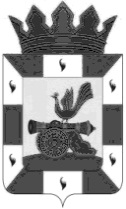 Статья 1Утвердить основные характеристики местного бюджета на 2018 год:1) общий объем доходов местного бюджета в сумме 769 656,5 тыс. рублей, в том числе объем безвозмездных поступлений в сумме 547 714,3 тыс. рублей, из которых объём получаемых межбюджетных трансфертов 547 859,6 тыс. руб.;2) общий объем расходов местного бюджета в сумме 812 369,7 тыс. рублей.3) дефицит местного бюджета в сумме 42 713,2 тыс. рублей, что составляет 19,3 процентов от утвержденного общего годового объема доходов местного бюджета без учета утвержденного объема безвозмездных поступлений.2.Утвердить общий объем межбюджетных трансфертов, предоставляемых бюджетам бюджетной системы Российской Федерации в 2018 году из местного бюджета, в сумме 51 099,7 тыс. рублей.3. Утвердить основные характеристики местного бюджета на плановый период 2019 и 2020 годов:1) общий объем доходов местного бюджета на 2019 год в сумме 657 873,5 тыс. рублей, в том числе объем безвозмездных поступлений в сумме 434 902,4 тыс. рублей, из которых объём получаемых межбюджетных трансфертов 434 902,4 тыс. руб. и на 2020 год в сумме 668 305,7 тыс. рублей, в том числе объем безвозмездных поступлений в сумме 436 369,4 тыс. рублей, из которых объём получаемых межбюджетных трансфертов 436 369,4 тыс. руб.;2) общий объем расходов местного бюджета на 2019 год в сумме 680 173,5 тыс. рублей и 2020 год в сумме 691 505,7 тыс. рублей в том числе при формировании бюджета муниципального образования на 2018 год и плановый период 2019 и 2020 годов общий объём условно утвержденных расходов на первый год планового периода не утверждается, а на второй год планового периода  утверждается в объеме не менее 2,5 процента,  общего объема расходов бюджета муниципального образования на второй год планового периода в сумме 2020 год  17  289,6 тыс. рублей.;3) дефицит местного бюджета на 2019 год в сумме 22 300,0 тыс. рублей, что составляет 10,0 процентов от утвержденного общего годового объема доходов местного бюджета без учета утвержденного объема безвозмездных поступлений, и на 2020 год в сумме 23 200,0 тыс. рублей, что составляет 10,0 процентов от утвержденного общего годового объема доходов местного бюджета без учета утвержденного объема безвозмездных поступлений.4. Утвердить общий объем межбюджетных трансфертов, предоставляемых бюджетам бюджетной системы Российской Федерации из местного бюджета в 2019 году в сумме 49 972,6 тыс. рублей и в 2020 году в сумме 50 336,2 тыс. рублей.Статья 2Утвердить источники финансирования дефицита бюджета муниципального образования «Смоленский район» Смоленской области на 2018 год и плановый период 2019 и 2020 годов согласно приложению № 1 к настоящему решению.Статья 31. Утвердить перечень главных администраторов источников финансирования дефицита бюджета муниципального образования «Смоленский район» Смоленской области на 2018 год и плановый период 2019 и 2020 годов согласно приложению № 2 к настоящему решению.2. Утвердить перечень главных администраторов доходов муниципального образования «Смоленский район» Смоленской области на 2018 год и плановый период 2019 и 2020 годов согласно приложению № 3 к настоящему решению.3. Утвердить перечень главных администраторов безвозмездных перечислений бюджета муниципального образования «Смоленский район» Смоленской области на 2018 год и плановый период 2019 и 2020 годов согласно приложению № 4 к настоящему решению.Статья 4Утвердить Программу муниципальных внутренних заимствований муниципального образования «Смоленский район» Смоленской области на 2018 год и плановый период 2019 и 2020 годов согласно приложениям № 5,6,7 к настоящему решениюСтатья 5Утвердить нормативы распределения доходов между бюджетом муниципального района и бюджетами сельских поселений на 2018 год и плановый период 2019 и 2020 годов согласно приложению №8 к настоящему решению.Статья 6Утвердить доходы бюджета муниципального образования «Смоленский район» Смоленской области, за исключением безвозмездных поступлений на 2018 год и плановый период 2019 и 2020 годов согласно приложению № 9 к настоящему решению.Статья 7Утвердить безвозмездные поступления в бюджет муниципального образования «Смоленский район» Смоленской области на 2018 год и плановый период 2019 и 2020 годов согласно приложению № 10 к настоящему решению.Статья 8Утвердить распределение бюджетных ассигнований из бюджета муниципального образования «Смоленский район» Смоленской области по разделам, подразделам, целевым статьям (муниципальным программам и непрограммным направлениям деятельности), группам (группам и подгруппам) видов расходов классификации расходов бюджетов на 2018 год и плановый период 2019 и 2020 годов согласно приложению № 11 к настоящему решению.Статья 9Утвердить ведомственную структуру расходов бюджета муниципального образования «Смоленский район» Смоленской области (распределение бюджетных ассигнований по главным распорядителям бюджетных средств, разделам, подразделам, целевым статьям (муниципальным программам и непрограммным направлениям деятельности), группам (группам и подгруппам) видов расходов классификации расходов бюджетов на 2018 год и плановый период 2019 и 2020 годов согласно приложению № 12 к настоящему решению.Статья 10Утвердить общий объем бюджетных ассигнований, направляемых на исполнение публичных нормативных обязательств на 2018 год и плановый период 2019 и 2020 годов:2018 году в сумме 14 083,0 тыс. рублей, 2019 году в сумме 14 083,0 тыс. рублей, 2020 году в сумме 14 083,0 тыс. рублей.Статья 111. Утвердить объем бюджетных ассигнований на реализацию муниципальных программ на 2018 год и плановый период 2019 и 2020 годов утвердить в сумме:2018 год – 561 065,0 тыс. руб.2019 год – 535 626,4 тыс. руб. 2020 год – 530 832,2 тыс. руб.2. Утвердить распределение бюджетных ассигнований на реализацию муниципальных программ на 2018 год и плановый период 2019 и 2020 годов согласно приложению № 13 к настоящему решению.Статья 12Утвердить в составе расходов местного бюджета резервный фонд Администрации муниципального образования «Смоленский район» Смоленской области на 2018 год и плановый период 2019 и 2020 годов в размере:2018 год – 2 000,0 тыс. рублей, что составляет 0,2 процента от общего объема расходов местного бюджета.2019 год – 2 000,0тыс. рублей, что составляет 0,3 процента от общего объема расходов местного бюджета.2020 год – 2 000,0тыс. рублей, что составляет 0,3 процента от общего объема расходов местного бюджета.Статья 131. Утвердить объем дотаций на выравнивание бюджетной обеспеченности поселений, на 2018 год и плановый период 2019 и 2020 годов в сумме: 2018 год в сумме  48 469,1 тыс. руб. 2019 год в сумме  48 972,6 тыс. руб. 2020 год в сумме  49 336,2 тыс. руб.2. Утвердить распределение дотаций из районного фонда финансовой поддержки поселений между бюджетами сельских поселений на 2018 год и плановый период 2019 и 2020 годов согласно приложениям № 14, 15, 16 к настоящему решению.3. Утвердить объем иных межбюджетных трансфертов на 2018 год и плановый период 2019 и 2020 годов согласно приложениям № 20, 21, 22 к настоящему решению в сумме:  2018 год в сумме 2 630,6 тыс. руб.  2019 год в сумме 1 000,0 тыс. руб. 2020 год в сумме 1 000,0 тыс. руб.Статья 14Утвердить распределение бюджетных ассигнований по целевым статьям (муниципальным программам и непрограммным направлениям деятельности), группам (группам и подгруппам) видов расходов классификации расходов бюджетов на 2018 год и плановый период 2019 и 2020 годов согласно приложению № 17 к настоящему решению.Статья 151. Установить верхний предел муниципального долга по долговым обязательствам муниципального образования «Смоленский район» Смоленской области на 2019 год и плановый период 2020 и 2021 годов в сумме:на 1 января 2019 года в сумме 65 259,4тыс. руб., в том числе верхний предел долга по муниципальным гарантиям в сумме 0,0 тыс. рублей;на 1 января 2020 года в сумме 87 559,4тыс. руб., в том числе верхний предел долга по муниципальным гарантиям в сумме 0,0 тыс. рублей;на 1 января 2021 года в сумме 110 759,4тыс. руб., в том числе верхний предел долга по муниципальным гарантиям в сумме 0,0 тыс. рублей.2. Утвердить предельный объем расходов местного бюджета на обслуживание муниципального долга на 2018 год и плановый период 2019 и 2020 годов в размере:2018 год в сумме 3 800,0 тыс. рублей, что составляет 0,8% от объема расходов местного бюджета, за исключением объема расходов, которые осуществляются за счет субвенций, предоставляемых из бюджетов бюджетной системы Российской Федерации.2019 год в сумме 3 800,0 тыс. рублей, что составляет 1,1% от объема расходов местного бюджета, за исключением объема расходов, которые осуществляются за счет субвенций, предоставляемых из бюджетов бюджетной системы Российской Федерации.2020 год в сумме 3 800,0 тыс. рублей, что составляет 1,1% от объема расходов местного бюджета, за исключением объема расходов, которые осуществляются за счет субвенций, предоставляемых из бюджетов бюджетной системы Российской Федерации.3. Утвердить предельный объем муниципального долга на 2018 год и плановый период 2019 и 2020 годов по долговым обязательствам муниципального образования «Смоленский район» Смоленской области в сумме:в 2018 году в сумме 110 971,1 тыс. руб.в 2019 году в сумме 111 485,6 тыс. руб.в 2020 году в сумме 115 968,2 тыс. руб.Статья 161.Утвердить Программу муниципальных гарантий муниципального образования «Смоленский район» Смоленской области:1) на 2018 год согласно приложению 18 к настоящему решению;2) на плановый период 2019 и 2020 годов согласно приложению 19 к настоящему решению.2. Утвердить в составе Программы муниципальных гарантий муниципального образования «Смоленский район» Смоленской области: 1) на 2018 год общий объем бюджетных ассигнований, предусмотренных на исполнение муниципальных гарантий муниципального образования «Смоленский район» Смоленской области по возможным гарантийным случаям в 2018 году, в сумме 0,0 тыс. рублей;2) на плановый период 2019 и 2020 годов общий объем бюджетных ассигнований, предусмотренных на исполнение муниципальных гарантий муниципального образования «Смоленский район» Смоленской области по возможным гарантийным случаям, в 2019 году в сумме 0,0 тыс. рублей, в 2020 году в сумме 0,0 тыс. рублей.Статья 171. Утвердить цели предоставления субсидий лицам, указанным в статье 78 Бюджетного Кодекса Российской Федерации, объем бюджетных ассигнований на предоставление конкретной субсидии, предоставляемой из бюджета муниципального образования «Смоленский район» Смоленской области на 2018 год и плановый период 2019 и 2020 годов» согласно приложению № 23 к настоящему решению.2. Утвердить цели предоставления иных субсидий некоммерческим организациям (за исключением государственных, муниципальных учреждений), предоставляемых из бюджета муниципального образования «Смоленский район» Смоленской области на 2018 год и плановый период 2019 и 2020 годов»  согласно приложению № 24 к настоящему решению.3.Порядок предоставления субсидий на оказание финансовой поддержки социально ориентированным некоммерческим организациям, не являющимся бюджетными учреждениями.Статья 181.Утвердить объем доходов муниципального дорожного фонда на 2018 год и плановый период 2019 и 2020 годов согласно приложению № 9 к настоящему решению в сумме:2018 год  8 951,8 тыс. рублей;2019 год  10 098,7 тыс. рублей;2020 год  10 691,5 тыс. рублей;Статья 19Установить в соответствии со статьёй 217 Бюджетного кодекса Российской Федерации следующие основания для внесения в 2018 году и плановый период 2019 и 2020 годов изменений в показатели сводной бюджетной росписи местного бюджета, связанные с особенностями исполнения местного бюджета и (или) перераспределения бюджетных ассигнований между главными распорядителями средств местного бюджета:1) безвозмездные поступления от физических и юридических лиц, в том числе добровольные пожертвования, в соответствии с их целевым назначением;2) внесение изменений в целевую программу в части перераспределения бюджетных ассигнований по подпрограммам и мероприятиям в пределах общего объема бюджетных ассигнований, предусмотренных в 2018 году и плановом периоде 2019 и 2020 годов на реализацию данной целевой программы.3) увеличение бюджетных ассигнований по отдельным разделам, подразделам, целевым статьям и видам расходов бюджета за счет экономии по использованию в текущем финансовом году бюджетных ассигнований на оказание муниципальных услуг – в пределах общего объема бюджетных ассигнований, предусмотренных главному распорядителю бюджетных средств в текущем финансовом году на оказание муниципальных услуг при условии, что увеличение бюджетных ассигнований по соответствующему виду расходов не превышает 10 процентов;Статья 201. Установить, что бюджетные учреждения муниципального образования «Смоленский район» Смоленской области вправе использовать на обеспечение своей деятельности, полученные ими средства от оказания платных услуг, безвозмездные поступления от физических и юридических лиц, в том числе добровольные пожертвования, и средства от иной приносящей доход деятельности на основании разрешения главного распорядителя средств местного бюджета, в котором указываются источники образования и направления использования указанных средств и устанавливающие их нормативные правовые акты Российской Федерации и нормативные правовые акты муниципального образования «Смоленский район» Смоленской области, а также положения устава муниципального бюджетного учреждения.2. Муниципальные бюджетные учреждения с учетом части 1 настоящей статьи осуществляют операции с указанными средствами на лицевых счетах, открытых им в Финансовом управлении Администрации муниципального образования «Смоленский район» Смоленской области, в установленном им порядке в соответствии со сметой доходов и расходов по приносящей доход деятельности, подлежащей представлению в Финансовое управление Администрации муниципального образования «Смоленский район» Смоленской области.1. Приложение № 1 «Источники финансирования дефицита бюджета муниципального образования «Смоленский район» Смоленской области на 2018 год и плановый период 2019 и 2020 годов» изложить в следующей редакции:Приложение № 1к решению Смоленской районной Думы«О бюджете муниципального образования«Смоленский район» Смоленской области на 2018 год и плановый период 2019 и 2020 годов»Источники финансирования дефицита бюджета муниципального образования «Смоленский район» Смоленской области на 2018 год и плановый период 2019 и 2020 годовтыс. руб.2. Приложение № 2 «Перечень главных администраторов источников финансирования дефицита бюджета муниципального образования «Смоленский район» Смоленской области на 2018 год и плановый период 2019 и 2020 годов» изложить в следующей редакции:Приложение № 2к решению Смоленской районной Думы«О бюджете муниципального образования«Смоленский район» Смоленской областина 2018 год и плановый период 2019 и 2020 годов»Перечень главных администраторов источников финансирования дефицита бюджета муниципального образования «Смоленский район» Смоленской области на 2018 год и плановый период 2019 и 2020 годов3. Приложение № 3 «Перечень главных администраторов доходов бюджета муниципального образования «Смоленский район» Смоленской области на 2018 год и плановый период 2019 и 2020 годов» изложить в следующей редакции:Перечень главных администраторов доходов бюджета муниципального образования «Смоленский район» Смоленской области на 2018 год и плановый период 2019 и 2020 годов4. Приложение № 4 «Перечень главных администраторов безвозмездных перечислений муниципального образования «Смоленский район» Смоленской области на 2018 год и плановый период 2019 и 2020 годов» изложить в следующей редакции:Приложение № 4к решению Смоленской районной Думы«О бюджете муниципального образования«Смоленский район» Смоленской области на 2018 год и плановый период 2019 и 2020 годов»Перечень главных администраторов безвозмездных перечислений муниципального образования «Смоленский район» Смоленской областина 2018 год и плановый период 2019 и 2020 годов5. Приложение № 5 «Программа муниципальных внутренних заимствований муниципального образования «Смоленский район» Смоленской области на 2018 год изложить в следующей редакции:Приложение № 5к решению Смоленской районной Думы«О бюджете муниципального образования«Смоленский район» Смоленской области на 2018 год и плановый период 2019 и 2020 годов»Программа муниципальных внутренних заимствований муниципального образования «Смоленский район» Смоленской области на 2018 год  	тыс. руб.	6. Приложение № 6 «Программа муниципальных внутренних заимствований муниципального образования «Смоленский район» Смоленской области на плановый период 2019 год» изложить в следующей редакции:Приложение № 6к решению Смоленской районной Думы«О бюджете муниципального образования«Смоленский район» Смоленской области на 2018 год и плановый период 2019 и 2020 годов»Программа муниципальных внутренних заимствований муниципального образования «Смоленский район» Смоленской области на 2019 годтыс. руб.7. Приложение № 7 «Программа муниципальных внутренних заимствований муниципального образования «Смоленский район» Смоленской области на плановый период 2020 года» изложить в следующей редакции:Приложение № 7к решению Смоленской районной Думы«О  бюджете муниципального образования«Смоленский район» Смоленской области на 2018 год и плановый период 2019 и 2020 годов»Программа муниципальных внутренних заимствований муниципального образования «Смоленский район» Смоленской области на 2020 год 												тыс. руб.8. Приложение № 8 «Нормативы распределения доходов между бюджетами муниципального района и бюджетами муниципальных образований сельских поселений Смоленского района Смоленской области на 2018 год и плановый период 2019 и 2020 годов» изложить в следующей редакции:Приложение №8к решению Смоленской районной Думы«О бюджете муниципального образования«Смоленский район» Смоленской областина 2018 год и плановый период 2019 и 2020 годов»Нормативы распределения доходов между бюджетами муниципального района и бюджетами муниципальных образований сельских поселений Смоленского района Смоленской области на 2018 год и плановый период 2019 и 2020 годов(процентов)Примечание. Неуказанные выше неналоговые доходы распределяются в бюджеты соответствующих уровней по нормативу 100%9. Приложение № 9 «Доходы бюджета муниципального образования «Смоленский район» Смоленской области, за исключением безвозмездных поступлений, на 2018 год и плановый период 2019 и 2020 годов» изложить в следующей редакции:Доходы бюджета муниципального образования «Смоленский район» Смоленской области, за исключением безвозмездных поступлений, на 2018 год и плановый период 2019 и 2020 годов»тыс. руб.	10. Приложение № 10 «Безвозмездные поступления в бюджет муниципального образования «Смоленский район» Смоленской области на 2018 год и плановый период 2019 и 2020 годов» изложить в следующей редакцииБезвозмездные поступления в бюджет муниципального образования «Смоленский район» Смоленской области на 2018 год и плановый период 2019 и 2020 годовтыс. руб.11. Приложение № 11 Распределение бюджетных ассигнований из бюджета муниципального образования «Смоленский район» Смоленской области по разделам, подразделам, целевым статьям (муниципальным программам и непрограммным направлениям деятельности), группам (группам и подгруппам) видов расходов классификации расходов бюджетов на 2018 год и плановый период 2019 и 2020 годов к настоящему решению изложить в следующей редакции:Приложение №11к решению Смоленской районной Думы«О бюджете муниципального образования«Смоленский район» Смоленской области на 2018 год и плановый период 2019 и 2020 годов»Распределение бюджетных ассигнований из бюджета муниципального образования «Смоленский район» Смоленской области по разделам, подразделам, целевым статьям (муниципальным программам и непрограммным направлениям деятельности), группам (группам и подгруппам) видов расходов классификации расходов бюджетов на 2018 год и плановый период 2019 и 2020 годовтыс. руб.12. Приложение № 12 Ведомственная структура расходов бюджета муниципального образования «Смоленский район» Смоленской области (распределение бюджетных ассигнований по главным распорядителям бюджетных средств, разделам, подразделам, целевым статьям (муниципальным программам и непрограммным направлениям деятельности), группам (группам и подгруппам) видов расходов классификации расходов бюджетов на 2018 год и плановый период 2019 и 2020 годов к настоящему решению изложить в следующей редакции:Приложение № 12к решению Смоленской районной Думы«О бюджете муниципального образования«Смоленский район» Смоленской областина 2018 год и плановый период 2019 и 2020 годов»Ведомственная структура расходов бюджета муниципального образования «Смоленский район» Смоленской области (распределение бюджетных ассигнований по главным распорядителям бюджетных средств, разделам, подразделам, целевым статьям (муниципальным программам и непрограммным направлениям деятельности), группам (группам и подгруппам) видов расходов классификации расходов бюджетов на 2018 год и плановый период 2019 и 2020 годовтыс. руб.13. Приложение № 13 «Распределение бюджетных ассигнований на реализацию муниципальных программ на 2018 год и плановый период 2019 и 2020 годов» изложить в следующей редакции:Приложение № 13к решению Смоленской районной Думы«О бюджете муниципального образования«Смоленский район» Смоленской области на 2018 год и плановый период 2019 и 2020 годов»Распределение бюджетных ассигнований на реализацию  муниципальных программ на 2018 год и плановый период 2019 и 2020 годов тыс. руб.14. Приложение № 14 «Распределение дотаций из районного фонда финансовой поддержки поселений между бюджетами сельских поселений на 2018 год изложить в следующей редакции:Приложение № 14к решению Смоленской районной Думы«О бюджете муниципального образования «Смоленский район» Смоленской области на 2018 год и плановый период 2019 и 2020 годов»Распределение дотаций из районного фонда финансовой поддержки поселений между бюджетами сельских поселений на 2018 год тыс. руб.15. Приложение № 15 «Распределение дотаций из районного фонда финансовой поддержки поселений между бюджетами сельских поселений на плановый период 2019 года изложить в следующей редакции:Приложение № 15к решению Смоленской районной Думы«О бюджете муниципального образования «Смоленский район» Смоленской области на 2018 год и плановый период 2019 и 2020 годов»Распределение дотаций из районного фонда финансовой поддержки поселений между бюджетами сельских поселений на 2019 год тыс. руб.16. Приложение № 16 «Распределение дотаций из районного фонда финансовой поддержки поселений между бюджетами сельских поселений на плановый период 2020 года изложить в следующей редакции:Приложение № 16к решению Смоленской районной Думы«О бюджете муниципального образования «Смоленский район» Смоленской области на 2018 год и плановый период 2019 и 2020годов»Распределение дотаций из районного фонда финансовой поддержки поселений между бюджетами сельских поселений на 2020 год тыс. руб.17. Приложение № 17 «Распределение бюджетных ассигнований по целевым статьям (муниципальным программам и непрограммным направлениям деятельности), группам (группам и подгруппам) видов расходов классификации расходов бюджетов на 2018 год и плановый период 2019 и 2020 годов» к настоящему решению изложить в следующей редакции:Приложение № 17к решению Смоленской районной Думы «О бюджете муниципального образования«Смоленский район» Смоленской области на 2018 год и плановый период 2019 и 2020 годов»Распределение бюджетных ассигнований по целевым статьям (муниципальным программам и непрограммным направлениям деятельности), группам (группам и подгруппам) видов расходов классификации расходов бюджетов на 2018 год и плановый период 2019 и 2020 годов тыс. руб.18. Приложение №18 «Программа муниципальных гарантий муниципального образования «Смоленский район» Смоленской области на 2018 год» изложить в следующей редакции:Приложение № 18к решению Смоленской районной Думы«О бюджете муниципального образования«Смоленский район» Смоленской области на 2018год и плановый период 2019 и 2020 годов»Программа муниципальных гарантий муниципального образования «Смоленский район» Смоленской области на 2018 годПеречень подлежащих предоставлению муниципальных гарантий муниципального образования «Смоленский район»  Смоленской области в 2018 году2. Общий объем бюджетных ассигнований, предусмотренных на исполнение муниципальных гарантий муниципального образования «Смоленский район» Смоленской области по возможным гарантийным случаям в 2018 году, - 0,0 тыс. рублей, из них:1) за счет источников финансирования дефицита бюджета муниципального образования «Смоленский район» Смоленской области – 0,0 тыс. рублей;2) за счет расходов бюджета муниципального образования «Смоленский район» Смоленской области – 0,0 тыс. рублей.19. Приложение №19 «Программа муниципальных гарантий муниципального образования «Смоленский район» Смоленской области на плановый период 2019 и 2020 годов» изложить в следующей редакции:Приложение № 19к решению Смоленской районной Думы«О бюджете муниципального образования«Смоленский район» Смоленской области на 2018 годи плановый период 2019 и 2020 годов»Программа муниципальных гарантий муниципального образования «Смоленский район»  Смоленской области на плановый период 2019 и 2020 годовПеречень подлежащих предоставлению муниципальных гарантий муниципального образования «Смоленский район Смоленской области в 2019 и 2020 годах2. Общий объем бюджетных ассигнований, предусмотренных на исполнение муниципальных гарантий муниципального образования «Смоленский район» Смоленской области по возможным гарантийным случаям в 2019 году, - 0,0 тыс. рублей, из них:1) за счет источников финансирования дефицита бюджета муниципального образования «Смоленский район» Смоленской области – 0,0 тыс. рублей;2) за счет расходов бюджета муниципального образования «Смоленский район» Смоленской области – 0,0 тыс. рублей.Общий объем бюджетных ассигнований, предусмотренных на исполнение муниципальных гарантий муниципального образования «Смоленский район» Смоленской области по возможным гарантийным случаям в 2020 году, - 0,0 тыс. рублей, из них:1) за счет источников финансирования дефицита бюджета муниципального образования «Смоленский район» Смоленской области – 0,0 тыс. рублей;2) за счет расходов бюджета муниципального образования «Смоленский район» Смоленской области – 0,0 тыс. рублей.20. Приложение №20 «Иные межбюджетные трансферты на обеспечение мер по сбалансированности бюджетов сельских поселений на 2018 год изложить в следующей редакции:Приложение № 20к решению Смоленской районной Думы«О бюджете муниципального образования«Смоленский район» Смоленской области на 2018 год и плановый период 2019 и 2020 годов»Иные межбюджетные трансферты на обеспечение мер по сбалансированности бюджетов сельских поселений на 2018 год тыс. руб.21. Приложение № 21 «Иные межбюджетные трансферты на обеспечение мер по сбалансированности бюджетов сельских поселений на плановый период 2019 года изложить в следующей редакции:Приложение № 21к решению Смоленской районной Думы«О бюджете муниципального образования«Смоленский район» Смоленской области на 2018 год и плановый период 2019 и 2020 годов »22. Приложение №22 «Иные межбюджетные трансферты на обеспечение мер по сбалансированности бюджетов сельских поселений на плановый период 2020 года изложить в следующей редакции:Приложение № 22к решению Смоленской районной Думы«О бюджете муниципального образования«Смоленский район» Смоленской области на 2018 год и плановый период 2019 и 2020 годов »23. Приложение № 23 «Цели предоставления субсидий лицам, указанным в статье 78 Бюджетного Кодекса Российской Федерации, объем бюджетных ассигнований на предоставление конкретной субсидии, предоставляемой из бюджета муниципального образования «Смоленский район» Смоленской области на 2018 год и плановый период 2019 и 2020 годов» к настоящему решению изложить в следующей редакцииПриложение № 23к решению Смоленской районной Думы«О бюджете муниципального образования«Смоленский район» Смоленской области на 2018 год и плановый период 2019 и 2020 годов »Цели предоставления субсидий лицам, указанным в статье 78 Бюджетного Кодекса Российской Федерации, объем бюджетных ассигнований на предоставление конкретной субсидии, предоставляемой из бюджета муниципального образования «Смоленский район» Смоленской области на 2018 год и плановый период 2019 и 2020 годовтыс. руб.24. Приложение № 24 «Цели предоставления иных субсидий некоммерческим организациям (за исключением государственных, муниципальных учреждений), предоставляемых из бюджета муниципального образования «Смоленский район» Смоленской области на 2018 год и плановый период 2019 и 2020 годов» к настоящему решению изложить в следующей редакции:Приложение № 24к решению Смоленской районной Думы«О бюджете муниципального образования«Смоленский район» Смоленской области на 2018 год и плановый период 2019 и 2020 годов »Цели предоставления иных субсидий некоммерческим организациям (за исключением государственных, муниципальных учреждений), предоставляемых из бюджета муниципального образования «Смоленский район» Смоленской области на 2018 год и плановый период 2019 и 2020 годовтыс. руб.Статья 21Настоящее решение опубликовать в газете.Статья 22Настоящее решение вступает в силу с момента официального опубликования.Глава муниципального образования «Смоленский район» Смоленской области			  О.Н. ПавлюченковаПредседатель Смоленской районной Думы			  Ю.Г. ДавыдовскийМУНИЦИПАЛЬНОЕ ОБРАЗОВАНИЕ «СМОЛЕНСКИЙ РАЙОН» СМОЛЕНСКОЙ ОБЛАСТИСМОЛЕНСКАЯ РАЙОННАЯ ДУМАР Е Ш Е Н И Еот     мая 2018 года            № О внесении изменений и дополнений в решение Смоленской районной Думы от 25 декабря 2017 года № 79 «О бюджете муниципального образования «Смоленский район» Смоленской области на 2018 год и плановый период 2019 и 2020 годов»Наименование кода группы, подгруппы, статьи, вида источника финансирования дефицитов бюджетов, кода классификации операций сектора государственного управления, относящихся к источникам финансирования дефицитов бюджетовКодУтверждено на 2018 годУтверждено на 2019 годУтверждено на 2020 годИсточники финансирования дефицита бюджета - всего000 90 00 00 00 00 0000 00042 713,222 300,023 200,0ИСТОЧНИКИ ВНУТРЕННЕГО ФИНАНСИРОВАНИЯ ДЕФИЦИТОВ БЮДЖЕТОВ000 01 00 00 00 00 0000 00042 713,222 300,023 200,0 Кредиты кредитных организаций в валюте Российской Федерации000 01 02 00 00 00 0000 00042 713,222 300,023 200,0 Получение кредитов от кредитных организаций в валюте Российской Федерации000 01 02 00 00 00 0000 70051 619,073 919,097 119,0 Получение кредитов от кредитных организаций бюджетами муниципальных районов в валюте Российской Федерации000 01 02 00 00 05 0000 71051 619,073 919,097 119,0Погашение кредитов от кредитных организаций в валюте Российской Федерации000 01 02 00 00 00 0000 80030 000,051 619,073 919,0 Погашение бюджетами муниципальных районов кредитов от кредитных организаций в валюте Российской Федерации000 01 02 00 00 05 0000 81030 000,051 619,073 919,0Бюджетные кредиты от других бюджетов бюджетной системы Российской Федерации000 01 03 00 00 00 0000 000000 Получение кредитов от других бюджетов бюджетной системы РФ в валюте Российской Федерации000 01 03 00 00 00 0000 70023 339,000 Получение кредитов от других бюджетов бюджетной системы РФ бюджетами муниципальных районов в валюте Российской Федерации000 01 03 01 00 05 0000 71023 339,000Погашение кредитов от других бюджетов бюджетной системы Российской Федерации в валюте Российской Федерации000 01 03 00 00 00 0000 80023 339,000Погашение кредитов от других бюджетов бюджетной системы Российской Федерации бюджетами муниципальных районов в валюте Российской Федерации000 01 03 01 00 05 0000 81023 339,000Изменение остатков средств на счетах по учету средств бюджета000 01 05 00 00 00 0000 00021 094,200Увеличение остатков средств бюджетов000 01 05 00 00 00 0000 500-844 614,5-731 792,5-765 424,7Увеличение прочих остатков средств бюджетов000 01 05 02 00 00 0000 500-844 614,5-731 792,5-765 424,7Увеличение прочих остатков денежных средств бюджетов000 01 05 02 01 00 0000 510-844 614,5-731 792,5-765 424,7Увеличение прочих остатков денежных средств бюджетов муниципальных районов000 01 05 02 01 05 0000 510-844 614,5-731 792,5-765 424,7Уменьшение остатков средств бюджетов000 01 05 00 00 00 0000 600865 708,7731 792,5765 424,7Уменьшение прочих остатков средств бюджетов000 01 05 02 00 00 0000 600865 708,7731 792,5765 424,7Уменьшение прочих остатков денежных средств бюджетов000 01 05 02 01 00 0000 610865 708,7731 792,5765 424,7Уменьшение прочих остатков денежных средств бюджетов муниципальных районов000 01 05 02 01 05 0000 610865 708,7731 792,5765 424,7Код бюджетной классификацииКод бюджетной классификацииНаименование главного администратора, источника финансирования дефицитов бюджетаКод бюджетной классификацииКод бюджетной классификацииНаименование главного администратора, источника финансирования дефицитов бюджетаГлавный администратор источника финансирования дефицитаНаименование главного администратора, источника финансирования дефицитов бюджета912финансовое управление Администрации муниципального образования «Смоленский район» Смоленской областифинансовое управление Администрации муниципального образования «Смоленский район» Смоленской области9120 10 20000 05 0000 710Получение кредитов от кредитных организаций бюджетом муниципального района в валюте РФ9120 10 20000 05 0000 810Погашение бюджетами муниципальных районов кредитов от кредитных организаций в валюте Российской Федерации9120 10 30000 05 0000 710Получение бюджетных кредитов от других бюджетов бюджетной системы муниципальным районом в валюте РФ9120 10 30000 05 0000 810Погашение бюджетных кредитов от других бюджетов бюджетной системы муниципальным районом в валюте РФ9120 10 50201 05 0000 510Увеличение прочих остатков денежных средств бюджета муниципального района9120 10 50201 05 0000 610Уменьшение прочих остатков денежных средств бюджета муниципального районаПриложение № 3к решению Смоленской районной Думы«О бюджете муниципального образования «Смоленский район» Смоленской области на 2018 год и плановый период 2019 и 2020 годов»Код бюджетной классификации Российской ФедерацииКод бюджетной классификации Российской ФедерацииНаименование администратора, источника доходов бюджета муниципального районаКод бюджетной классификации Российской ФедерацииКод бюджетной классификации Российской ФедерацииНаименование администратора, источника доходов бюджета муниципального районаадминистратора источника доходов бюджета муниципального районаНаименование администратора, источника доходов бюджета муниципального района910Администрация муниципального образования «Смоленский район» Смоленской областиАдминистрация муниципального образования «Смоленский район» Смоленской области9101 13 02995 05 0000 130Прочие доходы от компенсации затрат бюджетов муниципальных районов9101 16 90050 05 0000 140Прочие поступления от денежных взысканий (штрафов) и иных сумм в возмещение ущерба, зачисляемые в бюджеты муниципальных районов9101 17 01050 05 0000 180Невыясненные поступления, зачисляемые в бюджеты муниципальных районов9101 17 05050 05 0000 180 Прочие неналоговые доходы бюджетов муниципальных районов911Смоленская районная думаСмоленская районная дума9111 13 02995 05 0000 130Прочие доходы от компенсации затрат бюджетов муниципальных районов9111 17 01050 05 0000 180Невыясненные поступления, зачисляемые в бюджеты муниципальных районов912финансовое управление Администрации муниципального образования «Смоленский район» Смоленской областифинансовое управление Администрации муниципального образования «Смоленский район» Смоленской области9121 13 02995 05 0000 130Прочие доходы от компенсации затрат бюджетов муниципальных районов9121 16 21050 05 0000 140Денежные взыскания (штрафы) и иные суммы, взыскиваемые с лиц, виновных в совершении преступлений, и в возмещение ущерба имуществу, зачисляемые в бюджеты муниципальных районов9121 17 01050 05 0000 180Невыясненные поступления, зачисляемые в бюджеты муниципальных районов9121 17 05050 05 0000 180 Прочие неналоговые доходы бюджетов муниципальных районов9121 17 01050 10 0000 180Невыясненные поступления, зачисляемые в бюджеты сельских поселений914Комитет по культуре Администрации муниципального образования «Смоленский район» Смоленской области Комитет по культуре Администрации муниципального образования «Смоленский район» Смоленской области 9141 13 02995 05 0000 130Прочие доходы от компенсации затрат бюджетов муниципальных районов9141 17 01050 05 0000 180Невыясненные поступления, зачисляемые в бюджеты муниципальных районов9141 17 05050 05 0000 180 Прочие неналоговые доходы бюджетов муниципальных районов915Комитет по образованию Администрации муниципального образования «Смоленский район» Смоленской областиКомитет по образованию Администрации муниципального образования «Смоленский район» Смоленской области9151 13 02995 05 0000 130Прочие доходы от компенсации затрат бюджетов муниципальных районов915 1 17 01050 05 0000 180 Невыясненные поступления, зачисляемые в бюджеты муниципальных районов9151 17 05050 05 0000 180 Прочие неналоговые доходы бюджетов муниципальных районов917Комитет по управлению муниципальным имуществом Администрации муниципального образования «Смоленский район» Смоленской областиКомитет по управлению муниципальным имуществом Администрации муниципального образования «Смоленский район» Смоленской области9171 08 07150 01 1000 110Государственная пошлина за выдачу разрешения на установку рекламной конструкции 9171 08 07150 01 2000 110Государственная пошлина за выдачу разрешения на установку рекламной конструкции - пени и проценты по соответствующему платежу9171 08 07150 01 3000 110Государственная пошлина за выдачу разрешения на установку рекламной конструкции - суммы денежных взысканий (штрафов) по соответствующему платежу согласно законодательству Российской Федерации9171 08 07150 01 4000 110Государственная пошлина за выдачу разрешения на установку рекламной конструкции - прочие поступления9171 11 01050 05 0000 120Доходы в виде прибыли, приходящейся на доли в уставных (складочных) капиталах хозяйственных товариществ и обществ, или дивидендов по акциям, принадлежащим муниципальным районам9171 11 05013 05 0000 120Доходы, получаемые в виде арендной платы за земельные участки, государственная собственность на которые не разграничена и которые расположены в границах сельских поселений и межселенных территорий муниципальных районов, а также средства от продажи права на заключение договоров аренды указанных земельных участков9171 11 05035 05 0000 120Доходы от сдачи в аренду имущества, находящегося в оперативном управлении органов управления муниципальных районов и созданных ими учреждений (за исключением имущества муниципальных автономных учреждений)9171 11 09045 05 0000 120Прочие поступления от использования имущества, находящегося в собственности муниципальных районов (за исключением имущества муниципальных бюджетных и автономных учреждений, а также имущества муниципальных унитарных предприятий, в том числе казенных)9171 13 02995 05 0000 130Прочие доходы от компенсации затрат бюджетов муниципальных районов9171 14 01050 05 0000 410Доходы от продажи квартир, находящихся в собственности муниципальных районов9171 14 02053 05 0000 410Доходы от реализации иного имущества, находящегося в собственности муниципальных районов (за исключением имущества муниципальных бюджетных и автономных учреждений, а также имущества муниципальных унитарных предприятий, в том числе казенных), в части реализации основных средств по указанному имуществу9171 14 02053 05 0000 440Доходы от реализации иного имущества, находящегося в собственности муниципальных районов (за исключением имущества муниципальных бюджетных и автономных учреждений, а также имущества муниципальных унитарных предприятий, в том числе казенных), в части реализации материальных запасов по указанному имуществу9171 14 02053 10 0000 440Доходы от реализации иного имущества, находящегося в собственности сельских поселений (за исключением имущества муниципальных бюджетных и автономных учреждений, а также имущества муниципальных унитарных предприятий, в том числе казенных), в части реализации материальных запасов по указанному имуществу9171 14 06013 05 0000 430Доходы от продажи земельных участков, государственная собственность на которые не разграничена и которые расположены в границах сельских поселений и межселенных территорий муниципальных районов9171 14 06025 05 0000 430Доходы от продажи земельных участков, находящихся в собственности муниципальных районов (за исключением земельных участков муниципальных автономных учреждений)9171 17 01050 05 0000 180Невыясненные поступления, зачисляемые в бюджеты муниципальных районов9171 17 05050 05 0000 180 Прочие неналоговые доходы бюджетов муниципальных районовКод бюджетной классификации Российской ФедерацииНаименование администратора доходов бюджета муниципального районаАдминистрация муниципального образования «Смоленский район» Смоленской областиАдминистрация муниципального образования «Смоленский район» Смоленской области91020220051050000151Субсидии бюджетам муниципальных районов на реализацию федеральных целевых программ91020229999050081151Субсидия на подготовку документации по планировке территории для строительства жилья экономического класса (индивидуального жилищного строительства) гражданам, имеющих трех и более детей91020225497050000151Субсидии бюджетам муниципальных районов на реализацию мероприятий по обеспечению жильем молодых семей91020220077050000151Субсидии бюджетам муниципальных районов на софинансирование капитальных вложений в объекты муниципальной собственности91020220077050031151Субсидии бюджетам муниципальных районов на строительство и реконструкцию сетей водоснабжения91020220077050032151Субсидии бюджетам муниципальных районов на строительство и реконструкцию сетей газоснабжения91020229999050000151Прочие субсидии бюджетам муниципальных районов91020229999050026151Прочие субсидии бюджетам муниципальных районов на развитие кадрового потенциала ОМСУ91020229999050027151Субсидии бюджетам муниципальных районов на реализацию ДОЦП "Обеспечение жильем молодых семей"91020229999050028151Прочие субсидии бюджетам муниципальных районов  из резервного фонда Администрации Смоленской области91020229999050031151Прочие субсидии бюджетам муниципальных районов на строительство и реконструкцию сетей водоснабжения91020229999050032151Прочие субсидии бюджетам муниципальных районов на строительство и реконструкцию сетей газоснабжения91020229999050049151Прочие субсидии бюджетам муниципальных районов на организацию мероприятий по ликвидационному тампонажу бесхозяйных подземных водозаборных скважин91020229999050058151Прочие субсидии бюджетам муниципальных районов  на "Развитие водохозяйственного комплекса Смоленской области на 2013-2020 гг."91020229999050071151Прочие субсидии бюджетам муниципальных районов на разработку схем тепло - водоснабжения и водоотведения91020229999050076151Прочие субсидии бюджетам муниципальных районов на проектирование и строительство (реконструкцию) автомобильных дорог общего пользования местного значения в рамках реализации областной государственной программы «Развитие дорожно-транспортного комплекса Смоленской области»91020230024050000151Субвенции бюджетам муниципальных районов на выполнение передаваемых полномочий субъектов Российской Федерации91020230024050006151Субвенции бюджетам муниципальных районов Смоленской области на осуществление государственных полномочий по созданию и организации деятельности административных комиссий91020230024050008151Субвенция бюджетам муниципальных районов на осуществление госполномочий по организации и осуществлению деятельности по опеке и попечительству91020230024050009151Субвенции бюджетам муниципальных районов на  осуществление государственных полномочий по организации деятельности комиссий по делам несовершеннолетних и защите их прав91020230024050034151Субвенции бюджетам муниципальных районов на обеспечение детей-сирот и детей, оставшихся без попечения родителей, лиц из их числа жилыми помещениями91020235082050000151Субвенции бюджетам муниципальных районов на предоставление жилых помещений детям-сиротам и детям, оставшимся без попечения родителей, лицам из их числа по договорам найма специализированных жилых помещений91020235930050000151Субвенции бюджетам муниципальных районов на государственную регистрацию актов гражданского состояния91020240014050000151Межбюджетные трансферты, передаваемые бюджетам муниципальных районов из бюджетов поселений на осуществление части полномочий по решению вопросов местного значения в соответствии с заключенными соглашениями91020249999050000151Прочие межбюджетные трансферты, передаваемые бюджетам муниципальных районов91020705030050000180Прочие безвозмездные поступления в бюджеты муниципальных районов91021860010050000151Доходы бюджетов муниципальных районов от возврата прочих остатков субсидий, субвенций и иных межбюджетных трансфертов, имеющих целевое назначение, прошлых лет из бюджетов поселений91021805010050000180Доходы бюджетов муниципальных районов от возврата бюджетными учреждениями остатков субсидий прошлых лет91021960010050000151Возврат остатков субсидий, субвенций и иных межбюджетных трансфертов, имеющих целевое назначение, прошлых лет из бюджетов муниципальных районовСмоленская районная думаСмоленская районная дума91120240014050000151Межбюджетные трансферты, передаваемые бюджетам муниципальных районов из бюджетов поселений на осуществление части полномочий по решению вопросов местного значения в соответствии с заключенными соглашениямиФинансовое управление Администрации муниципального образования«Смоленский район» Смоленской областиФинансовое управление Администрации муниципального образования«Смоленский район» Смоленской области91220215001050000151Дотации бюджетам муниципальных районов на выравнивание бюджетной обеспеченности91220215001100000151Дотации бюджетам сельских поселений на выравнивание бюджетной обеспеченности91220215002050000151Дотации бюджетам муниципальных районов на поддержку мер по обеспечению сбалансированности бюджетов91220219999050000151Прочие дотации бюджетам муниципальных районов91220229999050000151Прочие субсидии бюджетам муниципальных районов91220229999050007151Субсидии бюджетам муниципальных районов по выравниванию уровня бюджетной обеспеченности поселений Смоленской области, входящих в состав муниципальных районов Смоленской области, за счёт средств бюджетов данных муниципальных образований Смоленской области91220230024050000151Субвенции бюджетам муниципальных районов на выполнение передаваемых полномочий субъектов Российской Федерации91220230024050003151Субвенции бюджетам муниципальных районов Смоленской области на осуществление полномочий органов государственной власти Смоленской области по расчету и предоставлению дотаций бюджетам поселений Смоленской области за счет средств областного бюджета91220230024050005151Субвенции бюджетам муниципальных районов, на осуществление государственных полномочий по обеспечению мер социальной поддержки в соответствии с областным законом от 25 апреля 2006г. №29-з "О наделении органов местного самоуправления муниципальных районов и городских округов Смоленской области государственными полномочиями по предоставлению мер социальной поддержки по обеспечению бесплатной жилой площадью с отоплением и освещением в сельской местности, рабочих поселках педагогических работников"91220240014050000151Межбюджетные трансферты, передаваемые бюджетам муниципальных районов из бюджетов поселений на осуществление части полномочий по решению вопросов местного значения в соответствии с заключенными соглашениями91220249999050000151Прочие межбюджетные трансферты, передаваемые бюджетам муниципальных районов91220805000050000180Перечисления из бюджетов муниципальных районов (в бюджеты муниципальных районов) для осуществления возврата (зачета) излишне уплаченных или излишне взысканных сумм налогов, сборов и иных платежей, а также сумм процентов за несвоевременное осуществление такого возврата и процентов, начисленных на излишне взысканные суммы91220805000100000180Перечисления из бюджетов сельских поселений (в бюджеты поселений) для осуществления возврата (зачета) излишне уплаченных или излишне взысканных сумм налогов, сборов и иных платежей, а также сумм процентов за несвоевременное осуществление такого возврата и процентов, начисленных на излишне взысканные суммы91221860010050000151Доходы бюджетов муниципальных районов от возврата прочих остатков субсидий, субвенций и иных межбюджетных трансфертов, имеющих целевое назначение, прошлых лет из бюджетов поселений91221960010050000151Возврат остатков субсидий, субвенций и иных межбюджетных трансфертов, имеющих целевое назначение, прошлых лет из бюджетов муниципальных районовКомитет по культуре Администрации муниципального образования «Смоленский район» Смоленской областиКомитет по культуре Администрации муниципального образования «Смоленский район» Смоленской области91420225097050000151Субсидии бюджетам муниципальных районов на создание в общеобразовательных организациях, расположенных в сельской местности, условий для занятий физической культурой и спортом91420225467050000151Субсидии бюджетам муниципальных районов на обеспечение развития и укрепления материально-технической базы домов культуры в населенных пунктах с числом жителей до 50 тысяч человек91420225558050000151Субсидии бюджетам муниципальных районов на обеспечение развития и укрепление материально-технической базы муниципальных домов культуры, поддержку творческой деятельности муниципальных театров в городах численностью до 300 тысяч жителей91420225519050000151Субсидия бюджетам муниципальных районов на поддержку отрасли культуры91420229999050000151Прочие субсидии бюджетам муниципальных районов91420229999050028151Прочие субсидии бюджетам муниципальных районов из резервного фонда Администрации Смоленской области91420229999050077151Субсидии бюджетам муниципальных районов на обеспечение мер по повышению зарплаты работникам муниципальных учреждений в целях реализации указов Президента РФ91420229999050080151Субсидии муниципальным районам на обеспечение мер по повышению заработной платы педработникам муниципальных учреждений дополнительного образования детей в целях реализации указов Президента РФ91420230024050000151Субвенции бюджетам муниципальных районов на выполнение передаваемых полномочий субъектов Российской Федерации91420230024050005151Субвенции бюджетам муниципальных районов, на осуществление государственных полномочий по обеспечению мер социальной поддержки в соответствии с областным законом от 25 апреля 2006г. №29-з "О наделении органов местного самоуправления муниципальных районов и городских округов Смоленской области государственными полномочиями по предоставлению мер социальной поддержки по обеспечению бесплатной жилой площадью с отоплением и освещением в сельской местности, рабочих поселках педагогических работников"91420240014050000151Межбюджетные трансферты, передаваемые бюджетам муниципальных районов из бюджетов поселений на осуществление части полномочий по решению вопросов местного значения в соответствии с заключенными соглашениями91420245144050000151Межбюджетные трансферты, передаваемые бюджетам муниципальных районов на комплектование книжных фондов библиотек муниципальных образований91420245147050000151Межбюджетные трансферты, передаваемые бюджетам муниципальных районов на государственную поддержку муниципальных учреждений культуры, находящихся на территориях сельских поселений91420245148050000151Межбюджетные трансферты, передаваемые бюджетам муниципальных районов на государственную поддержку лучших работников муниципальных учреждений культуры, находящихся на территориях сельских поселений91420249999050000151Прочие межбюджетные трансферты, передаваемые бюджетам муниципальных районов91420705020050000180Поступления от денежных пожертвований, предоставляемых физическими лицами получателям средств бюджетов муниципальных районов91420705030050000180Прочие безвозмездные поступления в бюджеты муниципальных районов91421860010050000151Доходы бюджетов муниципальных районов от возврата прочих остатков субсидий, субвенций и иных межбюджетных трансфертов, имеющих целевое назначение, прошлых лет из бюджетов поселений91421805010050000180Доходы бюджетов муниципальных районов от возврата бюджетными учреждениями остатков субсидий прошлых лет91421960010050000151Возврат остатков субсидий, субвенций и иных межбюджетных трансфертов, имеющих целевое назначение, прошлых лет из бюджетов муниципальных районовКомитет по образованию Администрации муниципального образования «Смоленский район» Смоленской областиКомитет по образованию Администрации муниципального образования «Смоленский район» Смоленской области91520219999050046151Прочие дотации бюджетам муниципальных районов победителям и призёрам ежегодного областного конкурса на лучшее муниципальное образование91520220051050000151Субсидии бюджетам муниципальных районов на реализацию федеральных целевых программ91520225027050000151Субсидии бюджетам муниципальных районов на реализацию мероприятий государственной программы Российской Федерации «Доступная среда» на 2011-2020 годы91520225097050000151Субсидии бюджетам муниципальных районов на создание в общеобразовательных организациях, расположенных в сельской местности, условий для занятий физической культурой и спортом91520229999050000151Прочие субсидии бюджетам муниципальных районов91520229999050012151Субсидии бюджетам муниципальных районов на финансирование расходов муниципальных образовательных учреждений, связанных с организацией питания обучающихся91520229999050004151Субсидии бюджетам муниципальных районов на проведение мероприятий по формированию сети базовых общеобразовательных организаций, в которых созданы условия для инклюзивного образования детей - инвалидов91520229999050028151Прочие субсидии бюджетам муниципальных районов из резервного фонда Администрации Смоленской области91520229999050029151Субсидии бюджетам муниципальных районов  на организацию отдыха детей в лагерях дневного пребывания в каникулярное время91520229999050030151Субсидии бюджетам муниципальных районов на организацию отдыха детей в загородных детских оздоровительных лагерях в каникулярное время91520230024050000151Субвенции бюджетам муниципальных районов на выполнение передаваемых полномочий субъектов Российской Федерации91520230024050001151Субвенции бюджетам муниципальных районов, для реализации основных общеобразовательных программ в муниципальных образовательных учреждениях, расположенных в сельской местности и городских населенных пунктах, в части финансирования расходов на оплату труда91520230024050002151Субвенции бюджетам муниципальных районов на осуществление государственных полномочий по назначению и выплате ежемесячной денежной компенсации на проезд детей-сирот, лиц из их числа91520230024050005151Субвенции бюджетам муниципальных районов, на осуществление государственных полномочий по обеспечению мер социальной поддержки в соответствии с областным законом от 25 апреля 2006г. №29-з "О наделении органов местного самоуправления муниципальных районов и городских округов Смоленской области государственными полномочиями по предоставлению мер социальной поддержки по обеспечению бесплатной жилой площадью с отоплением и освещением в сельской местности, рабочих поселках педагогических работников"91520230024050016151Субвенции бюджетам муниципальных районов на  обеспечение государственных гарантий реализации прав на получение общедоступного и бесплатного образования в детских садах и дошкольных группах91520230024050017151Субвенции бюджетам муниципальных районов на ежемесячное денежное вознаграждение за классное руководство91520230024050021151Субвенция бюджетам муниципальных районов на  компенсацию части родительской платы за присмотр и уход за детьми91520230024050024151Субвенция бюджетам муниципальных районов на осуществление госполномочий по назначению и выплате ежемесячных денежных средств на содержание ребёнка, находящегося под опекой (попечительством)91520230024050035151Субвенция бюджетам муниципальных районов на осуществление госполномочий по выплате денежных средств на содержание ребёнка, переданного на воспитание в приёмную семью91520230024050036151Субвенции бюджетам муниципальных районов на осуществление госполномочий по выплате вознаграждения, причитающегося приёмным родителям91520240014050000151Межбюджетные трансферты, передаваемые бюджетам муниципальных районов из бюджетов поселений на осуществление части полномочий по решению вопросов местного значения в соответствии с заключенными соглашениями91520249999050000151Прочие межбюджетные трансферты, передаваемые бюджетам муниципальных районов91520705020050000180Поступления от денежных пожертвований, предоставляемых физическими лицами получателям средств бюджетов муниципальных районов91520705030050000180Прочие безвозмездные поступления в бюджеты муниципальных районов91521805010050000180Доходы бюджетов муниципальных районов от возврата бюджетными учреждениями остатков субсидий прошлых лет91521960010050000151Возврат остатков субсидий, субвенций и иных межбюджетных трансфертов, имеющих целевое назначение, прошлых лет из бюджетов муниципальных районов	№п/пВид заимствованияОбъемпривлеченияв 2018годуОбъем средств направляемых на погашение основного долга в 2018 году12341.Получение кредитов от кредитных организаций муниципальным районом в валюте Российской Федерации51 619,02.Получение бюджетных кредитов от других бюджетов бюджетной системы муниципальным районом в валюте Российской Федерации23 339,03. Погашение кредитов от кредитных организаций в валюте Российской Федерации30 000,04.Погашение кредитов от других бюджетов бюджетной системы Российской Федерации бюджетами муниципальных районов в валюте Российской Федерации23 339,0ИтогоИтого74 958,053 339,0	№п/пВид заимствованияОбъемпривлеченияв 2019годуОбъем средств направляемых на погашение основного долга в 2019 году12341.Получение кредитов от кредитных организаций муниципальным районом в валюте Российской Федерации73 919,02.Получение бюджетных кредитов от других бюджетов бюджетной системы муниципальным районом в валюте Российской Федерации3. Погашение кредитов от кредитных организаций в валюте Российской Федерации51 619,04.Погашение кредитов от других бюджетов бюджетной системы Российской Федерации бюджетами муниципальных районов в валюте Российской ФедерацииИтогоИтого73 919,051 619,0 №п/пВид заимствованияОбъемпривлеченияв 2020годуОбъем средств направляемых на погашение основного долга в 2020 году12341.Получение кредитов от кредитных организаций муниципальным районом в валюте Российской Федерации97 119,02.Получение бюджетных кредитов от других бюджетов бюджетной системы муниципальным районом в валюте Российской Федерации3. Погашение кредитов от кредитных организаций в валюте Российской Федерации73 919,04.Погашение кредитов от других бюджетов бюджетной системы Российской Федерации бюджетами муниципальных районов в валюте Российской ФедерацииИтогоИтого97 119,073 919,0КодНаименование доходаБюджеты муниципальных районов Смоленской областиБюджеты муниципальных образований сельских поселений1 09 04053 10 0000 110Земельный налог (по обязательствам, возникшим до 1 января 2006г.), мобилизуемый на территориях поселений1001 09 06010 02 0000 110Налог с продаж601 09 07033 05 0000 110Целевые сборы с граждан и предприятий, учреждений, организаций на содержание милиции, на благоустройство территорий, на нужды образования и другие цели, мобилизуемые на территориях муниципальных районов1001 09 07053 05 0000 110Прочие местные налоги и сборы, мобилизуемые на территориях муниципальных районов1001 11 05035 05 0000 120Доходы от сдачи в аренду имущества, находящегося в оперативном управлении органов управления муниципальных районов и созданных ими учреждений1001 11 05035 10 0000 120Доходы от сдачи в аренду имущества, находящегося в оперативном управлении органов управления поселений и созданных ими учреждений1001 12 01000 01 0000 120Плата за негативное воздействие на окружающую среду551 13 02995 05 0000 130Прочие доходы от компенсации затрат бюджетов муниципальных районов1001 13 02995 10 0000 130Прочие доходы от компенсации затрат бюджетов сельских поселений1001 17 01050 05 0000 180Невыясненные поступления, зачисляемые в бюджеты муниципальных районов1001 17 01050 10 0000 180Невыясненные поступления, зачисляемые в бюджеты сельских поселений1001 17 02020 05 0000 180Возмещение потерь сельскохозяйственного производства, связанных с изъятием сельскохозяйственных угодий, расположенных на межселенных территориях (по обязательствам, возникшим до 1 января 2008 года)1001 17 02020 10 0000 180Возмещение потерь сельскохозяйственного производства, связанных с изъятием сельскохозяйственных угодий, расположенных на территориях сельских поселений (по обязательствам, возникшим до 01 января 2008 года)1001 17 05050 05 0000 180Прочие неналоговые доходы бюджетов муниципальных районов1001 17 05050 10 0000 180Прочие неналоговые доходы бюджетов сельских поселений100Приложение № 9 к решению Смоленской районной Думы«О бюджете муниципального образования«Смоленский район» Смоленской областина 2018 год и плановый период 2019 и 2020 годов»НаименованиеКод доходаКод доходаКод доходаКод доходаСумма на 2018 годСумма на 2019 годСумма на 2020 год      НАЛОГОВЫЕ И НЕНАЛОГОВЫЕ ДОХОДЫ00010000000000000000221 942,3222 971,0231 936,4        НАЛОГИ НА ПРИБЫЛЬ, ДОХОДЫ00010100000000000000166 401,0171 103,8178 383,3            Налог на доходы физических лиц с доходов, источником которых является налоговый агент, за исключением доходов, в отношении которых исчисление и уплата налога осуществляются в соответствии со статьями 227, 227.1 и 228 Налогового кодекса Российской Федерации (сумма платежа (перерасчеты, недоимка и задолженность по соответствующему платежу, в том числе по отмененному)18210102010011000110162 889,5167 517,1174 677,8            Налог на доходы физических лиц с доходов, источником которых является налоговый агент, за исключением доходов, в отношении которых исчисление и уплата налога осуществляются в соответствии со статьями 227, 227.1 и 228 Налогового кодекса Российской Федерации (пени по соответствующему платежу)18210102010012100110636,0653,8681,9            Налог на доходы физических лиц с доходов, источником которых является налоговый агент, за исключением доходов, в отношении которых исчисление и уплата налога осуществляются в соответствии со статьями 227, 227.1 и 228 Налогового кодекса Российской Федерации (суммы денежных взысканий (штрафов) по соответствующему платежу согласно законодательству Российской Федерации)18210102010013000110150,0154,2160,8            Налог на доходы физических лиц с доходов, полученных от осуществления деятельности физическими лицами, зарегистрированными в качестве индивидуальных предпринимателей, нотариусов, занимающихся частной практикой, адвокатов, учредивших адвокатские кабинеты, и других лиц, занимающихся частной практикой в соответствии со статьей 227 Налогового кодекса Российской Федерации (сумма платежа (перерасчеты, недоимка и задолженность по соответствующему платежу, в том числе по отмененному)182101020200110001101 900,01 953,22 037,2            Налог на доходы физических лиц в виде фиксированных авансовых платежей с доходов, полученных физическими лицами, являющимися иностранными гражданами, осуществляющими трудовую деятельность по найму на основании патента в соответствии со статьей 227.1 Налогового кодекса Российской Федерации (сумма платежа (перерасчеты, недоимка и задолженность по соответствующему платежу, в том числе по отмененному)18210102040011000110825,5825,5825,5        НАЛОГИ НА ТОВАРЫ (РАБОТЫ, УСЛУГИ), РЕАЛИЗУЕМЫЕ НА ТЕРРИТОРИИ РОССИЙСКОЙ ФЕДЕРАЦИИ000103000000000000008 951,810 098,710 691,4            Доходы от уплаты акцизов на дизельное топливо, подлежащие распределению между бюджетами субъектов Российской Федерации и местными бюджетами с учетом установленных дифференцированных нормативов отчислений в местные бюджеты100103022300100001103 339,13 784,74 066,9            Доходы от уплаты акцизов на моторные масла для дизельных и (или) карбюраторных (инжекторных) двигателей, подлежащие распределению между бюджетами субъектов Российской Федерации и местными бюджетами с учетом установленных дифференцированных нормативов отчислений в местные бюджеты1001030224001000011025,626,627,8            Доходы от уплаты акцизов на атомобильный бензин, подлежащие распределению между бюджетами субъектов Российской Федерации и местными бюджетами с учетом  установленных дифференцированных нормативов отчислений в местные бюджеты100103022500100001106 103,46 799,97 301,0            Доходы от уплаты акцизов на прямогонный бензин, подлежащие распределению между бюджетами субъектов Российской Федерации  и местными бюджетами с учетом установленных дифференцированных нормативов отчислений в местные бюджеты10010302260010000110-516,4-512,4-704,3        НАЛОГИ НА СОВОКУПНЫЙ ДОХОД0001050000000000000019 078,419 148,419 285,7            Единый налог на вмененный доход для отдельных видов деятельности (сумма платежа (перерасчеты, недоимка и задолженность по соответствующему платежу, в том числе по отмененному)1821050201002100011012 643,512 517,212 391,9          Единый сельскохозяйственный налог00010503000000000000733,8678,2702,7            Единый сельскохозяйственный налог (сумма платежа (перерасчеты, недоимка и задолженность по соответствующему платежу, в том числе по отмененному)18210503010011000110733,8678,2702,7            Налог, взимаемый в связи с применением патентной системы налогообложения, зачисляемый в бюджеты муниципальных районов (сумма платежа (перерасчеты, недоимка и задолженность по соответствующему платежу, в том числе по отмененному)182105040200210001105 701,15 953,06 191,1        НАЛОГИ, СБОРЫ И РЕГУЛЯРНЫЕ ПЛАТЕЖИ ЗА ПОЛЬЗОВАНИЕ ПРИРОДНЫМИ РЕСУРСАМИ000107000000000000004 789,55 028,55 281,0            Налог на добычу общераспространенных полезных ископаемых (сумма платежа (перерасчеты, недоимка и задолженность по соответствующему платежу, в том числе по отмененному)182107010200110001104 789,55 028,55 281,0        ГОСУДАРСТВЕННАЯ ПОШЛИНА0001080000000000000010,410,811,2            Государственная пошлина за выдачу разрешения на установку рекламной конструкции9171080715001100011010,410,811,2        ДОХОДЫ ОТ ИСПОЛЬЗОВАНИЯ ИМУЩЕСТВА, НАХОДЯЩЕГОСЯ В ГОСУДАРСТВЕННОЙ И МУНИЦИПАЛЬНОЙ СОБСТВЕННОСТИ000111000000000000006 604,16 887,97 163,7          Доходы в виде прибыли, приходящейся на доли в уставных (складочных) капиталах хозяйственных товариществ и обществ, или дивидендов по акциям, принадлежащим Российской Федерации, субъектам Российской Федерации или муниципальным образованиям00011101000000000000784,2815,5848,1            Доходы в виде прибыли, приходящейся на доли в уставных (складочных) капиталах хозяйственных товариществ и обществ, или дивидендов по акциям, принадлежащим муниципальным районам91711101050050000120784,2815,5848,1          Доходы, получаемые в виде арендной либо иной платы за передачу в возмездное пользование государственного и муниципального имущества (за исключением имущества бюджетных и автономных учреждений, а также имущества государственных и муниципальных унитарных предприятий, в том числе казенных)000111050000000000005 303,05 534,85 756,5            Доходы, получаемые в виде арендной платы за земельные участки, государственная собственность на которые не разграничена и которые расположены в границах сельских поселений и межселенных территорий муниципальных районов, а также средства от продажи права917111050130500001204 998,35 217,85 426,5            Доходы от сдачи в аренду имущества, находящегося в оперативном управлении органов управления муниципальных районов и созданных ими учреждений (за исключением имущества муниципальных бюджетных и автономных учреждений)91711105035050000120304,7317,0330,0          Прочие доходы от использования имущества и прав, находящихся в государственной и муниципальной собственности (за исключением имущества бюджетных и автономных учреждений, а также имущества государственных и муниципальных унитарных предприятий, в том числе казенных)00011109000000000000516,9537,6559,1            Прочие поступления от использования имущества, находящегося в собственности муниципальных районов (за исключением имущества муниципальных бюджетных и автономных учреждений, а также имущества муниципальных унитарных предприятий, в том числе казенных)91711109045050000120516,9537,6559,1        ПЛАТЕЖИ ПРИ ПОЛЬЗОВАНИИ ПРИРОДНЫМИ РЕСУРСАМИ000112000000000000009 721,98 353,28 687,3            Плата за выбросы загрязняющих веществ в атмосферный воздух стационарными объектами (федеральные государственные органы, Банк России, органы управления государственными внебюджетными фондами Российской Федерации)048112010100160001202 020,7343,9357,7            Плата за сбросы загрязняющих веществ в водные объекты (федеральные государственные органы, Банк России, органы управления государственными внебюджетными фондами Российской Федерации)04811201030016000120317,2329,9343,1            Плата за размещение отходов производства (федеральные государственные органы, Банк России, органы управления государственными внебюджетными фондами Российской Федерации)048112010410160001207 384,07 679,47 986,5        ДОХОДЫ ОТ ОКАЗАНИЯ ПЛАТНЫХ УСЛУГ (РАБОТ) И КОМПЕНСАЦИИ ЗАТРАТ ГОСУДАРСТВА0001130000000000000015,20,00,0          Доходы от компенсации затрат государства0001130200000000000015,20,00,0            Прочие доходы от компенсации затрат бюджетов муниципальных районов9101130299505000013014,40,00,0            Прочие доходы от компенсации затрат бюджетов муниципальных районов917113029950500001300,80,00,0        ДОХОДЫ ОТ ПРОДАЖИ МАТЕРИАЛЬНЫХ И НЕМАТЕРИАЛЬНЫХ АКТИВОВ000114000000000000004 120,00,00,0          Доходы от продажи земельных участков, находящихся в государственной и муниципальной собственности000114060000000000004 120,00,00,0            Доходы от продажи земельных участков, государственная собственность на которые не разграничена и которые расположены в границах сельских поселений и межселенных территорий муниципальных районов917114060130500004304 120,00,00,0        ШТРАФЫ, САНКЦИИ, ВОЗМЕЩЕНИЕ УЩЕРБА000116000000000000002 250,02 339,72 432,8          Денежные взыскания (штрафы) за нарушение законодательства о налогах и сборах00011603000000000000306,6318,7331,2            Денежные взыскания (штрафы) за нарушение законодательства о налогах и сборах, предусмотренные статьями 116, 118, статьей 119.1, пунктами 1 и 2 статьи 120, статьями 125, 126, 128, 129, 129.1, 132, 133, 134, 135, 135.1 Налогового кодекса Российской Федерации18211603010016000140301,6313,7326,2            Денежные взыскания (штрафы) за административные правонарушения в области налогов и сборов, предусмотренные Кодексом Российской Федерации об административных правонарушениях (федеральные государственные органы, Банк России, органы управления государственными внебюджетными фондами Российской Федерации)182116030300160001405,05,05,0            Денежные взыскания (штрафы) за нарушение законодательства о применении контрольно-кассовой техники при осуществлении наличных денежных расчетов и (или) расчетов с использованием платежных карт (федеральные государственные органы, Банк России, органы управления государственными внебюджетными фондами Российской Федерации)1821160600001600014078,081,184,3          Денежные взыскания (штрафы) за нарушение законодательства Российской Федерации о недрах, об особо охраняемых природных территориях, об охране и использовании животного мира, об экологической экспертизе, в области охраны окружающей среды, о рыболовстве и сохранении водных биологических ресурсов, земельного законодательства, лесного законодательства, водного законодательства00011625000000000000375,0390,0406,0            Денежные взыскания (штрафы) за нарушение законодательства в области охраны окружающей среды04811625050016000140375,0390,0406,0            Денежные взыскания (штрафы) за нарушение законодательства в области обеспечения санитарно-эпидемиологического благополучия человека и законодательства в сфере защиты прав потребителей (федеральные государственные органы, Банк России, органы управления государственными внебюджетными фондами Российской Федерации)14111628000016000140314,1326,2340,3          Прочие поступления от денежных взысканий (штрафов) и иных сумм в возмещение ущерба0001163000000000000083,286,590,0            Прочие денежные взыскания (штрафы) за правонарушения в области дорожного движения1881163003001600014083,286,590,0            Денежные взыскания (штрафы) за нарушение законодательства Российской Федерации об административных правонарушениях, предусмотренные статьей 20.25 Кодекса Российской Федерации об административных правонарушениях (федеральные государственные органы, Банк России, органы управления государственными внебюджетными фондами Российской Федерации)1881164300001600014091,595,298,0          Прочие поступления от денежных взысканий (штрафов) и иных сумм в возмещение ущерба000116900000000000001 001,61 042,01 083,0            Прочие поступления от денежных взысканий (штрафов) и иных сумм в возмещение ущерба, зачисляемые в бюджеты муниципальных районов910116900500500001401 001,61 042,01 083,0Приложение №10 к решению Смоленской районной Думы«О бюджете муниципального образования«Смоленский район» Смоленской областина 2018 год и плановый период 2019 и 2020 годов»НаименованиеКод доходаКод доходаКод доходаКод доходаСумма на 2018 годСумма на 2019 годСумма на 2020 годБЕЗВОЗМЕЗДНЫЕ ПОСТУПЛЕНИЯ00020000000000000000547 714,3434 902,5436 369,3БЕЗВОЗМЕЗДНЫЕ ПОСТУПЛЕНИЯ ОТ ДРУГИХ БЮДЖЕТОВ БЮДЖЕТНОЙ СИСТЕМЫ РОССИЙСКОЙ ФЕДЕРАЦИИ00020200000000000000547 859,6434 902,5436 369,3            Дотации бюджетам муниципальных районов на выравнивание бюджетной обеспеченности9122021500105000015163 882,050 271,042 472,0            Дотации бюджетам муниципальных районов на поддержку мер по обеспечению сбалансированности бюджетов912202150020500001511 630,60,00,0            Субсидии бюджетам муниципальных районов на реализацию мероприятий по обеспечению жильем молодых семей910202254970500001511 644,30,00,0            Субсидии бюджетам муниципальных районов на обеспечение развития и укрепления материально-технической базы домов культуры в населенных пунктах с числом жителей до 50 тысяч человек914202254670500001511 667,20,00,0            Субсидия бюджетам муниципальных районов на поддержку отрасли культуры91420225519050000151401,10,00,0            Субсидии бюджетам муниципальных районов на реализацию мероприятий государственной программы Российской Федерации "Доступная среда" на 2011 - 2020 годы915202250270500001511 146,30,00,0            Субсидии бюджетам муниципальных районов на создание в общеобразовательных организациях, расположенных в сельской местности, условий для занятий физической культурой и спортом91520225097050000151326,80,00,0            Прочие субсидии бюджетам муниципальных районов на организацию мероприятий по ликвидационному тампонажу бесхозяйных подземных водозаборных скважин91020229999050049151566,20,00,0            Прочие субсидии бюджетам муниципальных районов на проектирование и строительство (реконструкцию) автомобильных дорог общего пользования местного значения в рамках реализации областной государственной программы "Развитие дорожно-транспортного комплекса Смоленской области9102022999905007615188 810,90,00,0            Субсидии на подготовку документации по планировке территории для строительства жилья экономического класса (индивидуального жилищного строительства) гражданам, имеющих трех и более детей910202299990500811513 000,00,00,0            Субсидии бюджетам муниципальных районов по выравниванию уровня бюджетной обеспеченности поселений Смоленской области, входящих в состав муниципальных районов Смоленской области, за счёт средств бюджетов данных муниципальных образований Смоленской области9122022999905000715143 327,043 639,043 805,0            Прочие субсидии бюджетам муниципальных районов из резервного фонда Администрации Смоленской области91420229999050028151160,00,00,0            Прочие субсидии бюджетам муниципальных районов из резервного фонда Администрации Смоленской области91520229999050028151121,00,00,0            Субсидии бюджетам муниципальных районов  на организацию отдыха детей в лагерях дневного пребывания в каникулярное время91520229999050029151748,30,00,0          Субвенции бюджетам бюджетной системы Российской Федерации00020230000000000000338 941,4339 521,8348 620,3            Субвенции бюджетам муниципальных районов Смоленской области на осуществление государственных полномочий по созданию и организации деятельности административных комиссий91020230024050006151391,4395,2409,7            Субвенция бюджетам муниципальных районов на осуществление госполномочий по организации и осуществлению деятельности по опеке и попечительству910202300240500081512 999,53 027,53 140,3            Субвенции бюджетам муниципальных районов на  осуществление государственных полномочий по организации деятельности комиссий по делам несовершеннолетних и защите их прав91020230024050009151762,3770,2799,6            Субвенции муниципальным районам на обеспечение детей-сирот и детей, оставшихся без попечения родителей, лиц из их числа жилыми помещениями9102023002405003415126 424,029 066,427 745,2            Субвенции бюджетам муниципальных районов Смоленской области на осуществление полномочий органов государственной власти Смоленской области по расчету и предоставлению дотаций бюджетам поселений Смоленской области за счет средств областного бюджета912202300240500031514 708,84 897,25 093,1            Субвенции бюджетам муниципальных районов, на осуществление государственных полномочий по обеспечению мер социальной поддержки в соответствии с областным законом от 25 апреля 2006г. №29-з "О наделении органов местного самоуправления муниципальных районов и городских округов Смоленской области государственными полномочиями по предоставлению мер социальной поддержки по обеспечению бесплатной жилой площадью с отоплением и освещением в сельской местности, рабочих поселках педагогических работников"9122023002405000515114 083,014 083,014 083,0            Субвенции бюджетам муниципальных районов, для реализации основных общеобразовательных программ в муниципальных образовательных учреждениях, расположенных в сельской местности и городских населенных пунктах, в части финансирования расходов на оплату труда91520230024050001151206 355,9206 054,6214 056,0            Субвенции бюджетам муниципальных районов на  обеспечение государственных гарантий реализации прав на получение общедоступного и бесплатного образования в детских садах и дошкольных группах9152023002405001615155 606,253 617,455 683,1            Субвенции бюджетам муниципальных районов на ежемесячное денежное вознаграждение за классное руководство915202300240500171513 062,43 062,43 062,4            Субвенция бюджетам муниципальных районов на  компенсацию части родительской платы за присмотр и уход за детьми915202300240500211517 924,67 924,67 924,6            Субвенция бюджетам муниципальных районов на осуществление госполномочий по назначению и выплате ежемесячных денежных средств на содержание ребёнка, находящегося под опекой (попечительством)9152023002405002415110 917,810 917,810 917,8            Субвенция   бюджетам муниципальных районов на осуществление госполномочий по выплате денежных средств на содержание ребёнка, переданного на воспитание в приёмную семью915202300240500351513 797,53 797,53 797,5            Субвенции бюджетам муниципальных районов на осуществление госполномочий по выплате вознаграждения, причитающегося приёмным родителям915202300240500361511 908,01 908,01 908,0            Субвенции бюджетам муниципальных районов на предоставление жилых помещений детям-сиротам и детям, оставшимся без попечения родителей, лицам из их числа по договорам найма специализированных жилых помещений910202350820500001510,00,00,0            Субвенции бюджетам муниципальных районов на осуществление полномочий по составлению (изменению) списков кандидатов в присяжные заседатели федеральных судов общей юрисдикции в Российской Федерации9102023512005000015126,92,33,6            Субвенции бюджетам муниципальных районов на государственную регистрацию актов гражданского состояния910202359300500001511 459,61 468,41 468,4        ВОЗВРАТ ОСТАТКОВ СУБСИДИЙ, СУБВЕНЦИЙ И ИНЫХ МЕЖБЮДЖЕТНЫХ ТРАНСФЕРТОВ, ИМЕЮЩИХ ЦЕЛЕВОЕ НАЗНАЧЕНИЕ, ПРОШЛЫХ ЛЕТ00021900000000000000-145,40,00,0            Возврат прочих остатков субсидий, субвенций и иных межбюджетных трансфертов, имеющих целевое назначение, прошлых лет из бюджетов муниципальных районов91221960010050000151-12,90,00,0            Возврат прочих остатков субсидий, субвенций и иных межбюджетных трансфертов, имеющих целевое назначение, прошлых лет из бюджетов муниципальных районов91521960010050000151-132,50,00,0НаименованиеРаз-дел, под-раз-делЦелевая статьяВид рас-хо-довСумма на 2018 годСумма на 2019 годСумма на 2020 год  ОБЩЕГОСУДАРСТВЕННЫЕ ВОПРОСЫ0100000000000000082 199,782 265,082 310,2    Функционирование высшего должностного лица субъекта Российской Федерации и муниципального образования010200000000000001 940,51 940,51 940,5      Непрограммные мероприятия010299000000000001 940,51 940,51 940,5        Непрограммные мероприятия на обеспечение деятельности Смоленской районной Думы, депутатов, КРК, Администрации МО "Смоленский район", Финуправления, Администраций СП010299Я00000000001 940,51 940,51 940,5          Расходы на обеспечение деятельности главы муниципального образования010299Я02001400001 940,51 940,51 940,5            Расходы на выплаты персоналу в целях обеспечения выполнения функций государственными (муниципальными) органами, казенными учреждениями, органами управления государственными внебюджетными фондами010299Я02001401001 940,51 940,51 940,5              Расходы на выплаты персоналу государственных (муниципальных) органов010299Я02001401201 940,51 940,51 940,5    Функционирование законодательных (представительных) органов государственной власти и представительных органов муниципальных образований010300000000000005 329,65 479,65 479,6      Непрограммные мероприятия010399000000000005 329,65 479,65 479,6        Непрограммные мероприятия на обеспечение деятельности Смоленской районной Думы, депутатов, КРК, Администрации МО "Смоленский район", Финуправления, Администраций СП010399Я00000000005 329,65 479,65 479,6          Расходы на обеспечение функций законодательного органа местного самоуправления010399Я01001400001 940,51 940,51 940,5            Расходы на выплаты персоналу в целях обеспечения выполнения функций государственными (муниципальными) органами, казенными учреждениями, органами управления государственными внебюджетными фондами010399Я01001401001 940,51 940,51 940,5              Расходы на выплаты персоналу государственных (муниципальных) органов010399Я01001401201 940,51 940,51 940,5          Расходы на обеспечение функций законодательных органов местного самоуправления Смоленского района Смоленской области010399Я03001400001 839,11 989,11 989,1            Расходы на выплаты персоналу в целях обеспечения выполнения функций государственными (муниципальными) органами, казенными учреждениями, органами управления государственными внебюджетными фондами010399Я03001401001 257,61 257,61 257,6              Расходы на выплаты персоналу государственных (муниципальных) органов010399Я03001401201 257,61 257,61 257,6            Закупка товаров, работ и услуг для обеспечения государственных (муниципальных) нужд010399Я0300140200579,5729,5729,5              Иные закупки товаров, работ и услуг для обеспечения государственных (муниципальных) нужд010399Я0300140240579,5729,5729,5            Иные бюджетные ассигнования010399Я03001408002,02,02,0              Уплата налогов, сборов и иных платежей010399Я03001408502,02,02,0          Расходы на обеспечение деятельности  депутатов законодательных органов местного самоуправления Смоленского района010399Я04001400001 550,01 550,01 550,0            Расходы на выплаты персоналу в целях обеспечения выполнения функций государственными (муниципальными) органами, казенными учреждениями, органами управления государственными внебюджетными фондами010399Я04001401001 550,01 550,01 550,0              Расходы на выплаты персоналу государственных (муниципальных) органов010399Я04001401201 550,01 550,01 550,0    Функционирование Правительства Российской Федерации, высших исполнительных органов государственной власти субъектов Российской Федерации, местных администраций0104000000000000036 657,336 520,936 564,8      Субвенция, субсидия на осуществление государственных полномочий в муниципальном образовании  "Смоленский район" Смоленской области010478000000000001 153,71 165,41 209,3        Передача государственных полномочий010478Я00000000001 153,71 165,41 209,3          Субвенция на реализацию государственных полномочий на создание административных комиссий в муниципальном образовании  "Смоленский район" Смоленской области010478Я0180900000391,4395,2409,7            Расходы на выплаты персоналу в целях обеспечения выполнения функций государственными (муниципальными) органами, казенными учреждениями, органами управления государственными внебюджетными фондами010478Я0180900100373,5377,3391,9              Расходы на выплаты персоналу государственных (муниципальных) органов010478Я0180900120373,5377,3391,9            Закупка товаров, работ и услуг для обеспечения государственных (муниципальных) нужд010478Я018090020017,917,917,8              Иные закупки товаров, работ и услуг для обеспечения государственных (муниципальных) нужд010478Я018090024017,917,917,8          Субвенция на реализацию государственных полномочий на создание и организацию деятельности комиссий по делам несовершеннолетних и защите их прав в муниципальном образовании  "Смоленский район" Смоленской области010478Я0180910000762,3770,2799,6            Расходы на выплаты персоналу в целях обеспечения выполнения функций государственными (муниципальными) органами, казенными учреждениями, органами управления государственными внебюджетными фондами010478Я0180910100726,3734,0763,4              Расходы на выплаты персоналу государственных (муниципальных) органов010478Я0180910120726,3734,0763,4            Закупка товаров, работ и услуг для обеспечения государственных (муниципальных) нужд010478Я018091020036,036,236,2              Иные закупки товаров, работ и услуг для обеспечения государственных (муниципальных) нужд010478Я018091024036,036,236,2      Непрограммные мероприятия0104990000000000035 503,635 355,535 355,5        Непрограммные мероприятия на обеспечение деятельности Смоленской районной Думы, депутатов, КРК, Администрации МО "Смоленский район", Финуправления, Администраций СП010499Я000000000035 503,635 355,535 355,5          Расходы на обеспечение функций  органов местного самоуправления010499Я050014000035 503,635 355,535 355,5            Расходы на выплаты персоналу в целях обеспечения выполнения функций государственными (муниципальными) органами, казенными учреждениями, органами управления государственными внебюджетными фондами010499Я050014010031 029,831 029,831 029,8              Расходы на выплаты персоналу государственных (муниципальных) органов010499Я050014012031 029,831 029,831 029,8            Закупка товаров, работ и услуг для обеспечения государственных (муниципальных) нужд010499Я05001402004 275,34 220,74 220,7              Иные закупки товаров, работ и услуг для обеспечения государственных (муниципальных) нужд010499Я05001402404 275,34 220,74 220,7            Иные бюджетные ассигнования010499Я0500140800198,5105,0105,0              Уплата налогов, сборов и иных платежей010499Я0500140850198,5105,0105,0    Судебная система0105000000000000026,92,33,6      Субвенция, субсидия на осуществление государственных полномочий в муниципальном образовании  "Смоленский район" Смоленской области0105780000000000026,92,33,6        Передача государственных полномочий010578Я000000000026,92,33,6            Закупка товаров, работ и услуг для обеспечения государственных (муниципальных) нужд010578Я000000020026,92,33,6              Иные закупки товаров, работ и услуг для обеспечения государственных (муниципальных) нужд010578Я000000024026,92,33,6    Обеспечение деятельности финансовых, налоговых и таможенных органов и органов финансового (финансово-бюджетного) надзора0106000000000000013 282,913 282,913 282,9      Непрограммные мероприятия0106990000000000013 282,913 282,913 282,9        Непрограммные мероприятия на обеспечение деятельности Смоленской районной Думы, депутатов, КРК, Администрации МО "Смоленский район", Финуправления, Администраций СП010699Я000000000013 282,913 282,913 282,9          Расходы на обеспечение функций  органов местного самоуправления010699Я050014000013 282,913 282,913 282,9            Расходы на выплаты персоналу в целях обеспечения выполнения функций государственными (муниципальными) органами, казенными учреждениями, органами управления государственными внебюджетными фондами010699Я050014010011 970,911 970,911 970,9              Расходы на выплаты персоналу государственных (муниципальных) органов010699Я050014012011 970,911 970,911 970,9            Закупка товаров, работ и услуг для обеспечения государственных (муниципальных) нужд010699Я05001402001 290,01 290,01 290,0              Иные закупки товаров, работ и услуг для обеспечения государственных (муниципальных) нужд010699Я05001402401 290,01 290,01 290,0            Иные бюджетные ассигнования010699Я050014080022,022,022,0              Уплата налогов, сборов и иных платежей010699Я050014085022,022,022,0    Резервные фонды011100000000000001 934,52 000,02 000,0      Резервный фонд011124000000000001 934,52 000,02 000,0          Резервный фонд Администраций муниципального образования011124010000000001 934,52 000,02 000,0            Иные бюджетные ассигнования011124010000008001 934,52 000,02 000,0              Резервные средства011124010000008701 934,52 000,02 000,0    Другие общегосударственные вопросы0113000000000000023 028,023 038,923 038,9      МП "Комплексные меры по профилактике правонарушений и усилению борьбы с преступностью в муниципальном образовании "Смоленский район" Смоленской области"0113070000000000015,015,015,0        Мероприятия направленные на  профилактику правонарушений в Смоленском  районе011307Я000000000015,015,015,0          Основные направления МП "Комплексные меры по профилактике правонарушений и усилению борьбы с преступностью в муниципальном образовании "Смоленский район" Смоленской области"011307Я012209000015,015,015,0            Закупка товаров, работ и услуг для обеспечения государственных (муниципальных) нужд011307Я012209020015,015,015,0              Иные закупки товаров, работ и услуг для обеспечения государственных (муниципальных) нужд011307Я012209024015,015,015,0      МП "Развитие муниципальной службы в муниципальном образовании  "Смоленский район" Смоленской области"01130800000000000300,0300,0300,0        Мероприятия по развитию муниципальной службы в муниципальном образовании "Смоленский район" Смоленской области011308Я0000000000300,0300,0300,0          Основные мероприятия в рамках МП "Развитие муниципальной службы в муниципальном образовании  "Смоленский район" Смоленской области" и заочному обучению011308Я0121110000300,0300,0300,0            Закупка товаров, работ и услуг для обеспечения государственных (муниципальных) нужд011308Я0121110200300,0300,0300,0              Иные закупки товаров, работ и услуг для обеспечения государственных (муниципальных) нужд011308Я0121110240300,0300,0300,0      МП Профилактика  безнадзорности и правонарушений в Смоленском районе0113100000000000025,025,025,0        МП "Развитие системы профилактики безнадзорности  и правонарушений несовершеннолетних в Смоленской районе Смоленской области на 2017-2019 годы"011310Я000000000025,025,025,0          Развитие системы  профилактики безнадзорности и правонарушений несовершеннолетних в Смоленском районе Смоленской области011310Я011204000025,025,025,0            Закупка товаров, работ и услуг для обеспечения государственных (муниципальных) нужд011310Я011204020025,025,025,0              Иные закупки товаров, работ и услуг для обеспечения государственных (муниципальных) нужд011310Я011204024025,025,025,0      МП "Комплексные меры противодействия злоупотреблению наркотическими средствами и их незаконному обороту на территории муниципального образования "Смоленский район" Смоленской области0113110000000000022,222,222,2        Мероприятия в рамках МП "Комплексные меры противодействия злоупотреблению наркотическими средствами и их незаконному обороту на территории муниципального образования "Смоленский район" Смоленской области011311Я000000000022,222,222,2          Финансирование основных мероприятий МП "Комплексные меры противодействия злоупотреблению наркотическими средствами и их незаконному обороту на территории муниципального образования "Смоленский район" Смоленской области011311Я012112900022,222,222,2            Закупка товаров, работ и услуг для обеспечения государственных (муниципальных) нужд011311Я012112920022,222,222,2              Иные закупки товаров, работ и услуг для обеспечения государственных (муниципальных) нужд011311Я012112924022,222,222,2      Обеспечение содержания, обслуживания и распоряжения объектами муниципальной собственности  в муниципальном образовании  "Смоленский район" Смоленской области"01131700000000000220,2353,2353,2        Мероприятия на обеспечение содержания, обслуживания и распоряжения объектами муниципальной собственности в муниципальном образовании "Смоленский район" Смоленской области"011317Я0000000000220,2353,2353,2          Обеспечение содержания, обслуживания и распоряжения объектами муниципальной собственности  в муниципальном образовании  "Смоленский район" Смоленской области"011317Я0121741000220,2353,2353,2            Закупка товаров, работ и услуг для обеспечения государственных (муниципальных) нужд011317Я0121741200118,5122,5122,5              Иные закупки товаров, работ и услуг для обеспечения государственных (муниципальных) нужд011317Я0121741240118,5122,5122,5            Иные бюджетные ассигнования011317Я0121741800101,7230,7230,7              Исполнение судебных актов011317Я01217418305,096,096,0              Уплата налогов, сборов и иных платежей011317Я012174185096,7134,7134,7      Материально - техническое обеспечение муниципальных учреждений Смоленского района0113220000000000020 861,120 765,720 765,7        Расходы на материально - техническое обеспечение муниципальных учреждений Смоленского района011322Я000000000020 861,120 765,720 765,7          Расходы на обеспечение деятельности муниципальных учреждений011322Я012015000020 861,120 765,720 765,7            Предоставление субсидий бюджетным, автономным учреждениям и иным некоммерческим организациям011322Я012015060020 861,120 765,720 765,7              Субсидии бюджетным учреждениям011322Я012015061020 861,120 765,720 765,7      МЦП "Противодействие терроризму и экстремизму на территории муниципального образования  "Смоленский район" Смоленской области  на 2016 -2018 годы0113260000000000050,050,050,0        Мероприятия направленные на противодействие терроризму и экстремизму на территории муниципального образования "Смоленский район" Смоленской области на 2016 -2018 годы011326Я000000000050,050,050,0          Финансирование основных мероприятий МЦП "Противодействие терроризму и экстремизму на территории муниципального образования  "Смоленский район" Смоленской области011326Я012005000050,050,050,0            Закупка товаров, работ и услуг для обеспечения государственных (муниципальных) нужд011326Я012005020050,050,050,0              Иные закупки товаров, работ и услуг для обеспечения государственных (муниципальных) нужд011326Я012005024050,050,050,0      Субвенция, субсидия на осуществление государственных полномочий в муниципальном образовании  "Смоленский район" Смоленской области011378000000000001 459,61 468,41 468,4        Передача государственных полномочий011378Я00000000001 459,61 468,41 468,4          Субвенция на реализацию государственную регистрацию актов гражданского состояния в муниципальном образовании  "Смоленский район" Смоленской области011378Я01593000001 459,61 468,41 468,4            Расходы на выплаты персоналу в целях обеспечения выполнения функций государственными (муниципальными) органами, казенными учреждениями, органами управления государственными внебюджетными фондами011378Я01593001001 299,41 299,41 299,4              Расходы на выплаты персоналу государственных (муниципальных) органов011378Я01593001201 299,41 299,41 299,4            Закупка товаров, работ и услуг для обеспечения государственных (муниципальных) нужд011378Я0159300200160,1168,9168,9              Иные закупки товаров, работ и услуг для обеспечения государственных (муниципальных) нужд011378Я0159300240160,1168,9168,9      Непрограммные мероприятия0113990000000000074,939,439,4        Исполнение судебных актов Российской Федерации и мировых соглашений по возмещению вреда причиненного в результате незаконных действий (бездействий) органов местного самоуправления либо должностных лиц этих органов0113992000000000074,939,439,4          Проведение семинаров, фестивалей, конкурсов0113992022064000074,939,439,4            Закупка товаров, работ и услуг для обеспечения государственных (муниципальных) нужд0113992022064020039,439,439,4              Иные закупки товаров, работ и услуг для обеспечения государственных (муниципальных) нужд0113992022064024039,439,439,4            Социальное обеспечение и иные выплаты населению0113992022064030035,50,00,0              Иные выплаты населению0113992022064036035,50,00,0  НАЦИОНАЛЬНАЯ ЭКОНОМИКА04000000000000000123 361,911 154,711 747,4    Сельское хозяйство и рыболовство04050000000000000160,0160,0160,0      МП "Развитие сельскохозяйственного производства на территории муниципального образования "Смоленский район" Смоленской области на 2017-2018 годы"04052000000000000110,0110,0110,0        Основные мероприятия в рамках программ развития сельскохозяйственного производства на территории Смоленского района Смоленской области040520Я0000000000110,0110,0110,0          Создание условий для развития и укрепления кормовой базы в сельхозпредприятиях Смоленского района Смоленской области040520Я01220050000,00,00,0            Иные бюджетные ассигнования040520Я01220058000,00,00,0              Субсидии юридическим лицам (кроме некоммерческих организаций), индивидуальным предпринимателям, физическим лицам - производителям товаров, работ, услуг040520Я01220058100,00,00,0          Создание условий для развития сельскохозяйственного производства на территории муниципального образования "Смоленский район" Смоленской области на 2017-2018 годы"040520Я0122006000110,0110,0110,0            Иные бюджетные ассигнования040520Я0122006800110,0110,0110,0              Субсидии юридическим лицам (кроме некоммерческих организаций), индивидуальным предпринимателям, физическим лицам - производителям товаров, работ, услуг040520Я0122006810110,0110,0110,0      ВЦП "Развитие малого и среднего предпринимательства на территории муниципального образования  "Смоленский район" Смоленской области"0405210000000000050,050,050,0        Мероприятия направленные на развитие малого и среднего предпринимательства на территории муниципального образования "Смоленский район" Смоленской области"040521Я000000000050,050,050,0          ВЦП " Развитие малого и среднего предпринимательства на территории муниципального образования "Смоленский район" Смоленской области040521Я016286300050,050,050,0            Закупка товаров, работ и услуг для обеспечения государственных (муниципальных) нужд040521Я016286320050,050,050,0              Иные закупки товаров, работ и услуг для обеспечения государственных (муниципальных) нужд040521Я016286324050,050,050,0    Водное хозяйство04060000000000000649,120,020,0      Модернизация объектов коммунальной инфраструктуры и прочие мероприятия в сфере жилищно - коммунального хозяйства04060600000000000629,10,00,0        Основные мероприятия по реализации модернизации объектов коммунальной инфраструктуры и прочих мероприятия в сфере жилищно - коммунального хозяйства040606Я0000000000629,10,00,0          Субсидии на организацию мероприятий по ликвидационному тампонажу бесхозяйных подземных водозаборных скважин040606Я01808400000,00,00,0            Закупка товаров, работ и услуг для обеспечения государственных (муниципальных) нужд040606Я01808402000,00,00,0              Иные закупки товаров, работ и услуг для обеспечения государственных (муниципальных) нужд040606Я01808402400,00,00,0          Субсидии на организацию мероприятий по ликвидационному тампонажу бесхозяйных подземных водозаборных скважин (включая областные средства и средства местного бюджета)040606Я01S0840000629,10,00,0            Закупка товаров, работ и услуг для обеспечения государственных (муниципальных) нужд040606Я01S0840200629,10,00,0              Иные закупки товаров, работ и услуг для обеспечения государственных (муниципальных) нужд040606Я01S0840240629,10,00,0          Софинансирование на организацию мероприятий по ликвидационному тампонажу бесхозяйных подземных водозаборных скважин040606Я0S808400000,00,00,0            Закупка товаров, работ и услуг для обеспечения государственных (муниципальных) нужд040606Я0S808402000,00,00,0              Иные закупки товаров, работ и услуг для обеспечения государственных (муниципальных) нужд040606Я0S808402400,00,00,0      Непрограммные мероприятия0406990000000000020,020,020,0        Непрограммные мероприятия на обеспечение деятельности Смоленской районной Думы, депутатов, КРК, Администрации МО "Смоленский район", Финуправления, Администраций СП040699Я000000000020,020,020,0          Основные мероприятия на осуществление отдельных полномочий в области водных отношений040699Я010101500020,020,020,0            Закупка товаров, работ и услуг для обеспечения государственных (муниципальных) нужд040699Я010101520020,020,020,0              Иные закупки товаров, работ и услуг для обеспечения государственных (муниципальных) нужд040699Я010101524020,020,020,0    Дорожное хозяйство (дорожные фонды)04090000000000000118 845,810 098,710 691,4      МП Совершенствование и развитие автомобильных дорог Смоленского района Смоленской области04090500000000000118 835,810 098,710 691,4        Основные мероприятия на реализацию МП "Совершенствование и развитие сети автомобильных дорог общего пользования Смоленского района Смоленской области"040905Я0000000000118 835,810 098,710 691,4          Финансирование основных мероприятий на реализацию МП "Совершенствование и развитие сети автомобильных дорог общего пользования Смоленского района Смоленской области". Развитие и совершенствование сети автомобильных дорог040905Я012161400013 291,49 891,210 483,9            Закупка товаров, работ и услуг для обеспечения государственных (муниципальных) нужд040905Я012161420013 291,49 891,210 483,9              Иные закупки товаров, работ и услуг для обеспечения государственных (муниципальных) нужд040905Я012161424013 291,49 891,210 483,9          Программа "Обеспечение безопасных условий для движения пешеходов на территории Смоленского района на 2017-2018 годы"040905Я0121615000588,0207,5207,5            Закупка товаров, работ и услуг для обеспечения государственных (муниципальных) нужд040905Я0121615200588,0207,5207,5              Иные закупки товаров, работ и услуг для обеспечения государственных (муниципальных) нужд040905Я0121615240588,0207,5207,5          Финансирование основных мероприятий на развитие и совершенствование сети автомобильных дорог040905Я012161700016 141,90,00,0            Закупка товаров, работ и услуг для обеспечения государственных (муниципальных) нужд040905Я012161720016 141,90,00,0              Иные закупки товаров, работ и услуг для обеспечения государственных (муниципальных) нужд040905Я012161724016 141,90,00,0          Субсидии на проектирование. строительство. реконструкцию. капитальный ремонт и ремонт автомобильных дорог общего пользования местного значения040905Я018126000088 810,90,00,0            Капитальные вложения в объекты государственной (муниципальной) собственности040905Я018126040088 810,90,00,0              Бюджетные инвестиции040905Я018126041088 810,90,00,0          Софинансирование на проектирование, строительство, реконструкцию, капитальный ремонт и ремонт автомобильных дорог общего пользования местного значения040905Я01S12600003,50,00,0            Капитальные вложения в объекты государственной (муниципальной) собственности040905Я01S12604003,50,00,0              Бюджетные инвестиции040905Я01S12604103,50,00,0      МП Обеспечение безопасности дорожного движения на территории Смоленского района Смоленской области0409150000000000010,00,00,0        Основное мероприятие программы, не включенное в подпрограмму муниципальной программы040915Я000000000010,00,00,0          МП "Обеспечение мероприятий безопасности дорожного движения"040915Я012161800010,00,00,0            Закупка товаров, работ и услуг для обеспечения государственных (муниципальных) нужд040915Я012161820010,00,00,0              Иные закупки товаров, работ и услуг для обеспечения государственных (муниципальных) нужд040915Я012161824010,00,00,0    Другие вопросы в области национальной экономики041200000000000003 707,1876,0876,0      МП "Устойчивое развитие сельских территорий Смоленского района Смоленской области"04121200000000000197,5300,0300,0        Мероприятие в рамках МП "Устойчивое развитие сельских территорий Смоленского района Смоленской области"041212Я0000000000197,5300,0300,0          Финансирование основных мероприятий в рамках МП "Устойчивое развитие сельских территорий Смоленского района Смоленской области"041212Я0021108000197,5300,0300,0            Закупка товаров, работ и услуг для обеспечения государственных (муниципальных) нужд041212Я0021108200197,5300,0300,0              Иные закупки товаров, работ и услуг для обеспечения государственных (муниципальных) нужд041212Я0021108240197,5300,0300,0      Обеспечение содержания, обслуживания и распоряжения объектами муниципальной собственности  в муниципальном образовании  "Смоленский район" Смоленской области"041217000000000003 509,6576,0576,0        Мероприятия на обеспечение содержания, обслуживания и распоряжения объектами муниципальной собственности в муниципальном образовании "Смоленский район" Смоленской области"041217Я00000000003 509,6576,0576,0          Мероприятия по землеустройству, землепользованию041217Я0121742000505,6576,0576,0            Закупка товаров, работ и услуг для обеспечения государственных (муниципальных) нужд041217Я0121742200392,5400,0400,0              Иные закупки товаров, работ и услуг для обеспечения государственных (муниципальных) нужд041217Я0121742240392,5400,0400,0            Иные бюджетные ассигнования041217Я0121742800113,1176,0176,0              Исполнение судебных актов041217Я012174283081,1144,0144,0              Уплата налогов, сборов и иных платежей041217Я012174285032,032,032,0          Субсидии в рамках реализации областная государственная программа "Управление имуществом и земельными ресурсами Смоленской области" на 2014 - 2020 годы на подготовку документации по планировке территории для строительства жилья экономического класса041217Я01806300003 000,00,00,0            Закупка товаров, работ и услуг для обеспечения государственных (муниципальных) нужд041217Я01806302003 000,00,00,0              Иные закупки товаров, работ и услуг для обеспечения государственных (муниципальных) нужд041217Я01806302403 000,00,00,0          Софинансирование на подготовку документации по планировке территории для строительства жилья экономического класса (индивидуального жилищного строительства) гражданам, имеющих трёх и более детей041217Я01S06300004,00,00,0            Закупка товаров, работ и услуг для обеспечения государственных (муниципальных) нужд041217Я01S06302004,00,00,0              Иные закупки товаров, работ и услуг для обеспечения государственных (муниципальных) нужд041217Я01S06302404,00,00,0  ЖИЛИЩНО-КОММУНАЛЬНОЕ ХОЗЯЙСТВО050000000000000005 529,21 268,21 268,2    Жилищное хозяйство050100000000000004 551,2400,2400,2      Модернизация объектов коммунальной инфраструктуры и прочие мероприятия в сфере жилищно - коммунального хозяйства050106000000000004 551,2400,2400,2        Основные мероприятия по реализации модернизации объектов коммунальной инфраструктуры и прочих мероприятия в сфере жилищно - коммунального хозяйства050106Я00000000004 551,2400,2400,2          Основные мероприятия по проведению капитального, текущего ремонта муниципального жилого фонда Админ. МО050106Я01400000004 233,682,682,6            Закупка товаров, работ и услуг для обеспечения государственных (муниципальных) нужд050106Я01400002004 233,682,682,6              Иные закупки товаров, работ и услуг для обеспечения государственных (муниципальных) нужд050106Я01400002404 233,682,682,6          Основные мероприятия по оплате взносов на капитальный ремонт муниципального жилого фонда050106Я0240000000317,6317,6317,6            Закупка товаров, работ и услуг для обеспечения государственных (муниципальных) нужд050106Я0240000200317,6317,6317,6              Иные закупки товаров, работ и услуг для обеспечения государственных (муниципальных) нужд050106Я0240000240317,6317,6317,6    Благоустройство05030000000000000978,1868,1868,1      Модернизация объектов коммунальной инфраструктуры и прочие мероприятия в сфере жилищно - коммунального хозяйства05030600000000000978,1868,1868,1        Основные мероприятия по реализации модернизации объектов коммунальной инфраструктуры и прочих мероприятия в сфере жилищно - коммунального хозяйства050306Я0000000000978,1868,1868,1          Обеспечение оказания ритуальных услуг и содержание мест захоронения050306Я0121014000978,1868,1868,1            Закупка товаров, работ и услуг для обеспечения государственных (муниципальных) нужд050306Я0121014200978,1868,1868,1              Иные закупки товаров, работ и услуг для обеспечения государственных (муниципальных) нужд050306Я0121014240978,1868,1868,1  ОБРАЗОВАНИЕ07000000000000000425 617,3412 892,9407 337,4    Дошкольное образование07010000000000000123 902,4120 767,3117 833,0      МП "Развитие системы образования в муниципальном образовании "Смоленский район"  Смоленской области"07010100000000000123 902,4120 767,3117 833,0        Подпрограмма  "Развитие дошкольного образования" в муниципальном образовании "Смоленский район" Смоленской области07010110000000000110 827,5107 624,6104 416,4          Подпрограмма "Развитие дошкольного образования на 2017 -2019 годы"0701011012006000030,030,030,0            Закупка товаров, работ и услуг для обеспечения государственных (муниципальных) нужд0701011012006020030,030,030,0              Иные закупки товаров, работ и услуг для обеспечения государственных (муниципальных) нужд0701011012006024030,030,030,0          Обеспечение деятельности муниципальных учреждений0701011012015000059 930,859 930,854 930,8            Предоставление субсидий бюджетным, автономным учреждениям и иным некоммерческим организациям0701011012015060059 930,859 930,854 930,8              Субсидии бюджетным учреждениям0701011012015061059 930,859 930,854 930,8          Расходы на обеспечение государственных гарантий реализации прав на получение общедоступного и бесплатного дошкольного образования0701011018017000049 720,447 663,949 455,6            Предоставление субсидий бюджетным, автономным учреждениям и иным некоммерческим организациям0701011018017060049 720,447 663,949 455,6              Субсидии бюджетным учреждениям0701011018017061049 720,447 663,949 455,6          Субсидии на создание в общеобразовательных организациях условий для получения детьми инвалидами качественного образования за счет средств местного бюджета070101101L02710001 146,30,00,0            Предоставление субсидий бюджетным, автономным учреждениям и иным некоммерческим организациям070101101L02716001 146,30,00,0              Субсидии бюджетным учреждениям070101101L02716101 146,30,00,0        Подпрограмма "Развитие общего образования в муниципальном образовании "Смоленский район" Смоленской области0701012000000000013 074,913 142,713 416,7          Обеспечение деятельности муниципальных учреждений, налог на имущество070101201201500007 189,27 189,27 189,2            Предоставление субсидий бюджетным, автономным учреждениям и иным некоммерческим организациям070101201201506007 189,27 189,27 189,2              Субсидии бюджетным учреждениям070101201201506107 189,27 189,27 189,2          Субвенция на обеспечение государственных гарантий реализации прав на получение общедоступного и бесплатного дошкольного образования в дошкольных группах в муниципальном образовании  "Смоленский район" Смоленской области070101201801700005 885,85 953,56 227,5            Предоставление субсидий бюджетным, автономным учреждениям и иным некоммерческим организациям070101201801706005 885,85 953,56 227,5              Субсидии бюджетным учреждениям070101201801706105 885,85 953,56 227,5    Общее образование07020000000000000270 634,9261 765,5259 031,6      МП "Развитие системы образования в муниципальном образовании "Смоленский район"  Смоленской области"07020100000000000267 572,5258 703,1255 969,2        Подпрограмма  "Развитие дошкольного образования" в муниципальном образовании "Смоленский район" Смоленской области070201100000000001,10,00,0          Субсидии на создание в общеобразовательных организациях условий для получения детьми инвалидами качественного образования за счет средств местного бюджета070201101L02710001,10,00,0            Предоставление субсидий бюджетным, автономным учреждениям и иным некоммерческим организациям070201101L02716001,10,00,0              Субсидии бюджетным учреждениям070201101L02716101,10,00,0        Подпрограмма "Развитие общего образования в муниципальном образовании "Смоленский район" Смоленской области07020120000000000267 571,4258 703,1255 969,2          Обеспечение деятельности муниципальных учреждений. налог на имущество0702012012015000059 808,951 688,540 953,1            Предоставление субсидий бюджетным, автономным учреждениям и иным некоммерческим организациям0702012012015060059 807,951 688,540 953,1              Субсидии бюджетным учреждениям0702012012015061059 807,951 688,540 953,1            Иные бюджетные ассигнования070201201201508000,90,00,0              Уплата налогов, сборов и иных платежей070201201201508500,90,00,0          Средства резервного фонда Администрации Смоленской области07020120129990000121,00,00,0            Предоставление субсидий бюджетным, автономным учреждениям и иным некоммерческим организациям07020120129990600121,00,00,0              Субсидии бюджетным учреждениям07020120129990610121,00,00,0          Субвенция на обеспечение государственных гарантий реализации прав на получение общедоступного и бесплатного начального общего, основного общего, среднего общего образования в муниципальном образовании  "Смоленский район" Смоленской области07020120180180000206 355,9206 054,6214 056,1            Предоставление субсидий бюджетным, автономным учреждениям и иным некоммерческим организациям07020120180180600206 355,9206 054,6214 056,1              Субсидии бюджетным учреждениям07020120180180610206 355,9206 054,6214 056,1          Софинасирование на создание в общеобразовательных организациях, расположенных в сельской местности условий для занятий физической культурой и спортом за счет средств местного бюджета070201201L0970000326,80,00,0            Предоставление субсидий бюджетным, автономным учреждениям и иным некоммерческим организациям070201201L0970600326,80,00,0              Субсидии бюджетным учреждениям070201201L0970610326,80,00,0          Обеспечение временной занятости несовершеннолетних граждан в рамках подпрограммы "Организация отдыха, оздоровления, занятости детей и подростков Смоленского района07020120220630000500,0500,0500,0            Предоставление субсидий бюджетным, автономным учреждениям и иным некоммерческим организациям07020120220630600500,0500,0500,0              Субсидии бюджетным учреждениям07020120220630610500,0500,0500,0          Мероприятия в рамках МП "Развитие общего образования в муниципальном образовании"  Подпрограмма проведение семинаров, фестивалей, конкурсов07020120220640000208,8210,0210,0            Закупка товаров, работ и услуг для обеспечения государственных (муниципальных) нужд07020120220640200195,8210,0210,0              Иные закупки товаров, работ и услуг для обеспечения государственных (муниципальных) нужд07020120220640240195,8210,0210,0            Социальное обеспечение и иные выплаты населению0702012022064030013,00,00,0              Стипендии0702012022064034013,00,00,0          Подпрограмма Педагогические кадры07020120220650000100,0100,0100,0            Закупка товаров, работ и услуг для обеспечения государственных (муниципальных) нужд07020120220650200100,0100,0100,0              Иные закупки товаров, работ и услуг для обеспечения государственных (муниципальных) нужд07020120220650240100,0100,0100,0          МЦП  "Доступная среда"07020120220660000150,0150,0150,0            Предоставление субсидий бюджетным, автономным учреждениям и иным некоммерческим организациям07020120220660600150,0150,0150,0              Субсидии бюджетным учреждениям07020120220660610150,0150,0150,0      Субвенция, субсидия на осуществление государственных полномочий в муниципальном образовании  "Смоленский район" Смоленской области070278000000000003 062,43 062,43 062,4        Передача государственных полномочий070278Я00000000003 062,43 062,43 062,4          Субвенция на реализацию государственных полномочий по выплате вознаграждения за выполнение функций классного руководства педработникам в МОУ муниципальном образовании "Смоленский район" Смоленской области070278Я01802800003 062,43 062,43 062,4            Предоставление субсидий бюджетным, автономным учреждениям и иным некоммерческим организациям070278Я01802806003 062,43 062,43 062,4              Субсидии бюджетным учреждениям070278Я01802806103 062,43 062,43 062,4    Дополнительное образование детей0703000000000000016 662,316 662,316 662,3      МП "Развитие системы образования в муниципальном образовании "Смоленский район"  Смоленской области"070301000000000002 460,62 460,62 460,6        Подпрограмма "Развитие  дополнительного образования в муниципальном образовании "Смоленский район" Смоленской области"070301300000000002 460,62 460,62 460,6          Обеспечение деятельности муниципальных учреждений070301301201500002 460,62 460,62 460,6            Предоставление субсидий бюджетным, автономным учреждениям и иным некоммерческим организациям070301301201506002 460,62 460,62 460,6              Субсидии бюджетным учреждениям070301301201506102 460,62 460,62 460,6      Муниципальная программа "Развитие культуры на селе"0703020000000000014 201,714 201,714 201,7        Подпрограмма МП "Развитие культуры на селе" Обеспечение деятельности детских школ искусств0703021000000000014 201,714 201,714 201,7          Обеспечение деятельности муниципальных учреждений0703021012015000014 201,714 201,714 201,7            Предоставление субсидий бюджетным, автономным учреждениям и иным некоммерческим организациям0703021012015060014 201,714 201,714 201,7              Субсидии бюджетным учреждениям0703021012015061014 201,714 201,714 201,7    Молодежная политика070700000000000001 605,3858,6858,6      МП "Развитие системы образования в муниципальном образовании "Смоленский район"  Смоленской области"070701000000000001 555,3808,6808,6        Подпрограмма "Развитие общего образования в муниципальном образовании "Смоленский район" Смоленской области070701200000000001 555,3808,6808,6          Субсидии на организацию отдыха детей в каникулярное время в лагерях дневного пребывания, организованных на базе МБОУ в муниципальном образовании "Смоленский район" Смоленской области07070120180030000748,30,00,0            Предоставление субсидий бюджетным, автономным учреждениям и иным некоммерческим организациям07070120180030600748,30,00,0              Субсидии бюджетным учреждениям07070120180030610748,30,00,0          Субсидии на организацию отдыха детей в каникулярное время в лагерях дневного пребывания, организованных на базе муниципальных образовательных организаций, реализующих образовательные программы начального общего. основного общего. среднего общего образования и организаций дополнительного образования (включая федеральные. областные средства и средства местного бюджета)070701201S0030000807,00,00,0            Предоставление субсидий бюджетным, автономным учреждениям и иным некоммерческим организациям070701201S0030600807,00,00,0              Субсидии бюджетным учреждениям070701201S0030610807,00,00,0          Софинансирование расходов на организацию отдыха детей в каникулярное время в лагерях дневного пребывания, организованных на базе МБОУ в рамках подпрограммы "Организация отдыха, оздоровления, занятости детей и подростков Смоленского района070701201S80030000,0808,6808,6            Предоставление субсидий бюджетным, автономным учреждениям и иным некоммерческим организациям070701201S80036000,0808,6808,6              Субсидии бюджетным учреждениям070701201S80036100,0808,6808,6      МП "Патриотическое воспитание граждан муниципального образования "Смоленский район" Смоленской области0707270000000000050,050,050,0        Мероприятия направленные на патриотическое воспитание граждан муниципального образования "Смоленский район" Смоленской области070727Я000000000050,050,050,0          Финансирование основных мероприятий МП "Патриотическое воспитание граждан МО "Смоленский район" Смоленской области070727Я012005000050,050,050,0            Закупка товаров, работ и услуг для обеспечения государственных (муниципальных) нужд070727Я012005020050,050,050,0              Иные закупки товаров, работ и услуг для обеспечения государственных (муниципальных) нужд070727Я012005024050,050,050,0    Другие вопросы в области образования0709000000000000012 812,312 839,112 951,9      МП "Развитие системы образования в муниципальном образовании "Смоленский район"  Смоленской области"0709010000000000061,260,060,0        Подпрограмма "Развитие общего образования в муниципальном образовании "Смоленский район" Смоленской области070901200000000001,20,00,0          Подпрограмма "Развитие системы оценки качества образования"070901202206700001,20,00,0            Закупка товаров, работ и услуг для обеспечения государственных (муниципальных) нужд070901202206702001,20,00,0              Иные закупки товаров, работ и услуг для обеспечения государственных (муниципальных) нужд070901202206702401,20,00,0        Подпрограмма "Развитие  дополнительного образования в муниципальном образовании "Смоленский район" Смоленской области"0709013000000000060,060,060,0          Обеспечение методического сопровождения допобразования в муниципальных  образовательных организациях0709013012016000030,030,030,0            Расходы на выплаты персоналу в целях обеспечения выполнения функций государственными (муниципальными) органами, казенными учреждениями, органами управления государственными внебюджетными фондами070901301201601000,80,00,0              Расходы на выплаты персоналу государственных (муниципальных) органов070901301201601200,80,00,0            Закупка товаров, работ и услуг для обеспечения государственных (муниципальных) нужд0709013012016020029,230,030,0              Иные закупки товаров, работ и услуг для обеспечения государственных (муниципальных) нужд0709013012016024029,230,030,0          Организация работы по поддержке детей сирот выпускников интернатных организаций0709013012017000030,030,030,0            Закупка товаров, работ и услуг для обеспечения государственных (муниципальных) нужд0709013012017020030,030,030,0              Иные закупки товаров, работ и услуг для обеспечения государственных (муниципальных) нужд0709013012017024030,030,030,0      Подпрограмма Молодежь муниципального образования "Смоленский район" Смоленской области0709180000000000050,050,050,0        Мероприятия в рамках подпрограммы Молодежь МО "Смоленский район"070918Я000000000050,050,050,0          Финансирование основных мероприятий подпрограммы Молодежь МО "Смоленский район" Смол области070918Я012176100050,050,050,0            Закупка товаров, работ и услуг для обеспечения государственных (муниципальных) нужд070918Я012176120050,050,050,0              Иные закупки товаров, работ и услуг для обеспечения государственных (муниципальных) нужд070918Я012176124050,050,050,0      Субвенция, субсидия на осуществление государственных полномочий в муниципальном образовании  "Смоленский район" Смоленской области070978000000000002 999,53 027,53 140,3        Передача государственных полномочий070978Я00000000002 999,53 027,53 140,3          Субвенция на осуществление государственных полномочий по организации и осуществлению деятельности по опеке и попечительству в муниципальном образовании  "Смоленский район" Смоленской области070978Я01802900002 999,53 027,53 140,3            Расходы на выплаты персоналу в целях обеспечения выполнения функций государственными (муниципальными) органами, казенными учреждениями, органами управления государственными внебюджетными фондами070978Я01802901002 794,62 821,42 934,2              Расходы на выплаты персоналу государственных (муниципальных) органов070978Я01802901202 794,62 821,42 934,2            Закупка товаров, работ и услуг для обеспечения государственных (муниципальных) нужд070978Я0180290200204,9206,1206,1              Иные закупки товаров, работ и услуг для обеспечения государственных (муниципальных) нужд070978Я0180290240204,9206,1206,1      Непрограммные мероприятия070999000000000009 701,69 701,69 701,6        Непрограммные мероприятия на обеспечение деятельности Смоленской районной Думы, депутатов, КРК, Администрации МО "Смоленский район", Финуправления, Администраций СП070999Я00000000009 701,69 701,69 701,6          Расходы для обеспечения деятельности муниципальных учреждений070999Я06001500009 701,69 701,69 701,6            Расходы на выплаты персоналу в целях обеспечения выполнения функций государственными (муниципальными) органами, казенными учреждениями, органами управления государственными внебюджетными фондами070999Я06001501008 816,68 816,68 816,6              Расходы на выплаты персоналу казенных учреждений070999Я06001501108 816,68 816,68 816,6            Закупка товаров, работ и услуг для обеспечения государственных (муниципальных) нужд070999Я0600150200885,0885,0885,0              Иные закупки товаров, работ и услуг для обеспечения государственных (муниципальных) нужд070999Я0600150240885,0885,0885,0  КУЛЬТУРА, КИНЕМАТОГРАФИЯ0800000000000000041 111,138 382,838 382,8    Культура0801000000000000041 111,138 382,838 382,8      Муниципальная программа "Развитие культуры на селе"0801020000000000041 111,138 382,838 382,8        Подпрограмма "Развитие культуры на селе "Обеспечение деятельности библиотечной системы080102200000000009 005,68 411,98 411,9          Расходы на обеспечение деятельности библиотечной системы080102201201500008 567,98 361,98 361,9            Предоставление субсидий бюджетным, автономным учреждениям и иным некоммерческим организациям080102201201506008 567,98 361,98 361,9              Субсидии бюджетным учреждениям080102201201506108 567,98 361,98 361,9          МЦП  "Доступная среда" библиотечной системы0801022012016000050,050,050,0            Предоставление субсидий бюджетным, автономным учреждениям и иным некоммерческим организациям0801022012016060050,050,050,0              Субсидии бюджетным учреждениям0801022012016061050,050,050,0          Средства резервного фонда Администрации Смоленской области в библиотечной системе0801022012999000080,00,00,0            Предоставление субсидий бюджетным, автономным учреждениям и иным некоммерческим организациям0801022012999060080,00,00,0              Субсидии бюджетным учреждениям0801022012999061080,00,00,0          Субсидии на поддержку отрасли культуры (включая федеральные средства, областные средства и средства местного бюджета)080102201L5190000307,70,00,0            Предоставление субсидий бюджетным, автономным учреждениям и иным некоммерческим организациям080102201L5190600307,70,00,0              Субсидии бюджетным учреждениям080102201L5190610307,70,00,0        Подпрограмма "Развитие культуры на селе" Обеспечение деятельности учреждений культуры0801023000000000032 105,429 970,929 970,9          Расходы на обеспечение деятельности учреждений культуры0801023012015000030 131,129 870,929 870,9            Предоставление субсидий бюджетным, автономным учреждениям и иным некоммерческим организациям0801023012015060029 731,129 470,929 470,9              Субсидии бюджетным учреждениям0801023012015061029 731,129 470,929 470,9            Иные бюджетные ассигнования08010230120150800400,0400,0400,0              Уплата налогов, сборов и иных платежей08010230120150850400,0400,0400,0          МЦП  "Доступная среда" учреждений культуры08010230120160000100,0100,0100,0            Предоставление субсидий бюджетным, автономным учреждениям и иным некоммерческим организациям08010230120160600100,0100,0100,0              Субсидии бюджетным учреждениям08010230120160610100,0100,0100,0          Средства резервного фонда Администрации Смоленской области0801023012999000080,00,00,0            Предоставление субсидий бюджетным, автономным учреждениям и иным некоммерческим организациям0801023012999060080,00,00,0              Субсидии бюджетным учреждениям0801023012999061080,00,00,0          Субсидия на обеспечение развития и укрепления МТБ домов культуры в населенных пунктах с числом жителей до 50 тысяч человек080102301L46700001 684,10,00,0            Предоставление субсидий бюджетным, автономным учреждениям и иным некоммерческим организациям080102301L46706001 684,10,00,0              Субсидии бюджетным учреждениям080102301L46706101 684,10,00,0          Субсидии на поддержку отрасли культуры (Государственная поддержка лучших сельских учреждений культуры)(включая федеральные средства. областные средства и средства местного бюджета)080102301L519000093,40,00,0            Предоставление субсидий бюджетным, автономным учреждениям и иным некоммерческим организациям080102301L519060093,40,00,0              Субсидии бюджетным учреждениям080102301L519061093,40,00,0          Софинасирование расходов ОГП "Развитие культуры и туризма в Смоленской области" на 2014 - 2020 годы080102301S467000016,90,00,0            Предоставление субсидий бюджетным, автономным учреждениям и иным некоммерческим организациям080102301S467060016,90,00,0              Субсидии бюджетным учреждениям080102301S467061016,90,00,0  СОЦИАЛЬНАЯ ПОЛИТИКА1000000000000000072 218,673 005,171 601,7    Пенсионное обеспечение100100000000000004 550,04 550,04 550,0      Непрограммные мероприятия100199000000000004 550,04 550,04 550,0        Непрограммные мероприятия на обеспечение деятельности Смоленской районной Думы, депутатов, КРК, Администрации МО "Смоленский район", Финуправления, Администраций СП100199Я00000000004 550,04 550,04 550,0          Доплаты  к пенсиям муниципальных служащих100199ЯП0100200004 550,04 550,04 550,0            Социальное обеспечение и иные выплаты населению100199ЯП0100203004 550,04 550,04 550,0              Публичные нормативные социальные выплаты гражданам100199ЯП0100203104 550,04 550,04 550,0    Социальное обеспечение населения1003000000000000016 271,714 439,314 357,1      МП "Обеспечение жильем молодых семей муниципального образования "Смоленский район" Смоленской области"100304000000000002 146,7356,3274,1        Основные мероприятия на реализацию целевой программы гражданам на приобретение жилья молодым семьям100304Я00000000002 146,7356,3274,1          Софинансирование на мероприятие подпрограммы "Обеспечение жильем молодых семей ФЦП "Жилище" на 2015 -2020 годы100304Я01L02000000,0356,3274,1            Социальное обеспечение и иные выплаты населению100304Я01L02003000,0356,3274,1              Социальные выплаты гражданам, кроме публичных нормативных социальных выплат100304Я01L02003200,0356,3274,1          Субсидии на предоставление молодым семьям социальных выплат на приобретение жилого помещения или создание объекта индивидуального жилищного строительства100304Я01L49700002 146,70,00,0            Социальное обеспечение и иные выплаты населению100304Я01L49703002 146,70,00,0              Социальные выплаты гражданам, кроме публичных нормативных социальных выплат100304Я01L49703202 146,70,00,0      Резервный фонд1003240000000000042,00,00,0          Резервный фонд Администраций муниципального образования1003240100000000042,00,00,0            Социальное обеспечение и иные выплаты населению1003240100000030042,00,00,0              Социальные выплаты гражданам, кроме публичных нормативных социальных выплат1003240100000032042,00,00,0      Субвенция, субсидия на осуществление государственных полномочий в муниципальном образовании  "Смоленский район" Смоленской области1003780000000000014 083,014 083,014 083,0        Передача государственных полномочий100378Я000000000014 083,014 083,014 083,0          Субвенция на реализацию государственных полномочий по осуществлению мер соцподдержки по предоставлению компенсации расходов на оплату жилых помещений, отопления и освещения педработникам100378Я018025000014 083,014 083,014 083,0            Закупка товаров, работ и услуг для обеспечения государственных (муниципальных) нужд100378Я0180250200130,50,00,0              Иные закупки товаров, работ и услуг для обеспечения государственных (муниципальных) нужд100378Я0180250240130,50,00,0            Социальное обеспечение и иные выплаты населению100378Я018025030013 952,514 083,014 083,0              Социальные выплаты гражданам, кроме публичных нормативных социальных выплат100378Я018025032013 952,514 083,014 083,0    Охрана семьи и детства1004000000000000050 971,953 614,352 293,1      МП "Развитие системы образования в муниципальном образовании "Смоленский район"  Смоленской области"100401000000000007 924,67 924,67 924,6        Подпрограмма  "Развитие дошкольного образования" в муниципальном образовании "Смоленский район" Смоленской области100401100000000007 924,67 924,67 924,6          Субвенция на компенсации части родительской платы за присмотр и уход за детьми в муниципальном образовании  "Смоленский район" Смоленской области реализующих образовательную программу дошкольного образования100401101802600007 924,67 924,67 924,6            Закупка товаров, работ и услуг для обеспечения государственных (муниципальных) нужд10040110180260200158,50,00,0              Иные закупки товаров, работ и услуг для обеспечения государственных (муниципальных) нужд10040110180260240158,50,00,0            Социальное обеспечение и иные выплаты населению100401101802603007 766,17 924,67 924,6              Социальные выплаты гражданам, кроме публичных нормативных социальных выплат100401101802603207 766,17 924,67 924,6      Субвенция, субсидия на осуществление государственных полномочий в муниципальном образовании  "Смоленский район" Смоленской области1004780000000000043 047,345 689,744 368,5        Передача государственных полномочий100478Я000000000043 047,345 689,744 368,5          Субвенции на обеспечения детей - сирот, лиц из их числа жилыми помещениями по договорам социального найма100478Я008023000026 424,029 066,427 745,2            Капитальные вложения в объекты государственной (муниципальной) собственности100478Я008023040026 424,029 066,427 745,2              Бюджетные инвестиции100478Я008023041026 424,029 066,427 745,2          Субвенция на выплату денежных средств на содержание ребенка, переданного на воспитание в приемную семью в муниципальном образовании  "Смоленский район" Смоленской области100478Я01801900003 797,53 797,53 797,5            Закупка товаров, работ и услуг для обеспечения государственных (муниципальных) нужд100478Я018019020076,00,00,0              Закупка товаров, работ и услуг для обеспечения специальным топливом и горюче-смазочными материалами, продовольственного и вещевого обеспечения органов в сфере национальной безопасности, правоохранительной деятельности и обороны100478Я01801902200,00,00,0              Иные закупки товаров, работ и услуг для обеспечения государственных (муниципальных) нужд100478Я018019024076,00,00,0            Социальное обеспечение и иные выплаты населению100478Я01801903003 721,63 797,53 797,5              Социальные выплаты гражданам, кроме публичных нормативных социальных выплат100478Я01801903203 721,63 797,53 797,5          Субвенция на выплату вознаграждения, причитающегося приемным родителям в муниципальном образовании  "Смоленский район" Смоленской области100478Я01802000001 908,01 908,01 908,0            Закупка товаров, работ и услуг для обеспечения государственных (муниципальных) нужд100478Я018020020019,00,00,0              Иные закупки товаров, работ и услуг для обеспечения государственных (муниципальных) нужд100478Я018020024019,00,00,0            Социальное обеспечение и иные выплаты населению100478Я01802003001 889,01 908,01 908,0              Социальные выплаты гражданам, кроме публичных нормативных социальных выплат100478Я01802003201 889,01 908,01 908,0          Субвенция на выплату ежемесячных денежных средств на содержание ребенка, находящегося под опекой (попечительством) в муниципальном образовании  "Смоленский район" Смоленской области100478Я018021000010 917,810 917,810 917,8            Закупка товаров, работ и услуг для обеспечения государственных (муниципальных) нужд100478Я0180210200218,40,00,0              Закупка товаров, работ и услуг для обеспечения специальным топливом и горюче-смазочными материалами, продовольственного и вещевого обеспечения органов в сфере национальной безопасности, правоохранительной деятельности и обороны100478Я01802102200,00,00,0              Иные закупки товаров, работ и услуг для обеспечения государственных (муниципальных) нужд100478Я0180210240218,40,00,0            Социальное обеспечение и иные выплаты населению100478Я018021030010 699,410 917,810 917,8              Социальные выплаты гражданам, кроме публичных нормативных социальных выплат100478Я018021032010 699,410 917,810 917,8    Другие вопросы в области социальной политики10060000000000000425,0401,5401,5      Оказание финансовой поддержки социально ориентированным некоммерческим организациям, не являющимся бюджетными учреждениями10061900000000000351,5351,5351,5        Основные мероприятия на оказание финансовой поддержки100619Я0000000000351,5351,5351,5          Предоставление субсидий юридическим лицам, в том числе некоммерческим организациям100619Я0162004000351,5351,5351,5            Предоставление субсидий бюджетным, автономным учреждениям и иным некоммерческим организациям100619Я0162004600351,5351,5351,5              Субсидии некоммерческим организациям (за исключением государственных (муниципальных) учреждений)100619Я0162004630351,5351,5351,5      Резервный фонд1006240000000000023,50,00,0          Резервный фонд Администраций муниципального образования1006240100000000023,50,00,0            Предоставление субсидий бюджетным, автономным учреждениям и иным некоммерческим организациям1006240100000060023,50,00,0              Субсидии некоммерческим организациям (за исключением государственных (муниципальных) учреждений)1006240100000063023,50,00,0      МП "Демографическое развитие муниципального образования "Смоленский район" Смоленской области1006250000000000050,050,050,0        Мероприятия в рамках реализации МП "Демографическое развитие муниципального образования "Смоленский район" Смоленской области100625Я000000000050,050,050,0          Финансирование основных мероприятий МП "Демографическое развитие муниципального образования "Смоленский район" Смоленской области100625Я012005000050,050,050,0            Закупка товаров, работ и услуг для обеспечения государственных (муниципальных) нужд100625Я012005020050,050,050,0              Иные закупки товаров, работ и услуг для обеспечения государственных (муниципальных) нужд100625Я012005024050,050,050,0  ФИЗИЧЕСКАЯ КУЛЬТУРА И СПОРТ110000000000000007 432,27 432,27 432,2    Другие вопросы в области физической культуры и спорта110500000000000007 432,27 432,27 432,2      МП "Развитие физической культуры и спорта в муниципальном образовании  "Смоленский район" Смоленской области110503000000000007 432,27 432,27 432,2        Обеспечение деятельности физической культуры и спорта в муниципальном образовании  "Смоленский район" Смоленской области110503Я00000000007 432,27 432,27 432,2          Расходы на обеспечение деятельности муниципальных учреждений110503Я01201500003 744,23 744,23 744,2            Предоставление субсидий бюджетным, автономным учреждениям и иным некоммерческим организациям110503Я01201506003 744,23 744,23 744,2              Субсидии бюджетным учреждениям110503Я01201506103 744,23 744,23 744,2          Расходы на обеспечение деятельности казенных учреждений110503Я02201500003 516,63 492,03 492,0            Расходы на выплаты персоналу в целях обеспечения выполнения функций государственными (муниципальными) органами, казенными учреждениями, органами управления государственными внебюджетными фондами110503Я02201501002 712,42 746,32 746,3              Расходы на выплаты персоналу казенных учреждений110503Я02201501102 712,42 746,32 746,3            Закупка товаров, работ и услуг для обеспечения государственных (муниципальных) нужд110503Я0220150200797,7739,2739,2              Иные закупки товаров, работ и услуг для обеспечения государственных (муниципальных) нужд110503Я0220150240797,7739,2739,2            Иные бюджетные ассигнования110503Я02201508006,56,56,5              Уплата налогов, сборов и иных платежей110503Я02201508506,56,56,5          Основные мероприятия, направленные на формирование здорового образа жизни населения110503Я0320150000171,4196,0196,0            Расходы на выплаты персоналу в целях обеспечения выполнения функций государственными (муниципальными) органами, казенными учреждениями, органами управления государственными внебюджетными фондами110503Я032015010094,50,00,0              Расходы на выплаты персоналу государственных (муниципальных) органов110503Я032015012094,50,00,0            Закупка товаров, работ и услуг для обеспечения государственных (муниципальных) нужд110503Я032015020076,8196,0196,0              Иные закупки товаров, работ и услуг для обеспечения государственных (муниципальных) нужд110503Я032015024076,8196,0196,0  ОБСЛУЖИВАНИЕ ГОСУДАРСТВЕННОГО И МУНИЦИПАЛЬНОГО ДОЛГА130000000000000003 800,03 800,03 800,0    Обслуживание государственного внутреннего и муниципального долга130100000000000003 800,03 800,03 800,0      МП "Создание условий для эффективного управления муниципальными финансами"130109000000000003 800,03 800,03 800,0          Процентные платежи по муниципальному долгу в муниципальном образовании  "Смоленский район" Смоленской области130109011158000003 800,03 800,03 800,0            Обслуживание государственного (муниципального) долга130109011158007003 800,03 800,03 800,0              Обслуживание муниципального долга130109011158007303 800,03 800,03 800,0  МЕЖБЮДЖЕТНЫЕ ТРАНСФЕРТЫ ОБЩЕГО ХАРАКТЕРА БЮДЖЕТАМ БЮДЖЕТНОЙ СИСТЕМЫ РОССИЙСКОЙ ФЕДЕРАЦИИ1400000000000000051 099,749 972,650 336,2    Дотации на выравнивание бюджетной обеспеченности субъектов Российской Федерации и муниципальных образований1401000000000000048 469,148 972,649 336,2      МП "Создание условий для эффективного управления муниципальными финансами"1401090000000000048 469,148 972,649 336,2        Основные мероприятия по выравниванию бюджетов сельских поселений Смоленского района140109Я000000000048 469,148 972,649 336,2          Софинансирование расходов бюджета муниципального образования  "Смоленский район" Смоленской области  по выравниванию уровня бюджетной обеспеченности сельских поселений, входящих в состав муниципального района за счет местного бюджета140109Я01S0990000433,3436,4438,1            Межбюджетные трансферты140109Я01S0990500433,3436,4438,1              Дотации140109Я01S0990510433,3436,4438,1          Наделение ОМС муниципального образования  "Смоленский район" Смоленской области полномочиями органов государственной власти Смоленской области по расчету и предоставлению дотаций бюджетам сельских поселений за счет областного бюджета140109Я02809800004 708,84 897,25 093,1            Межбюджетные трансферты140109Я02809805004 708,84 897,25 093,1              Дотации140109Я02809805104 708,84 897,25 093,1          Субсидии для софинансирования расходов бюджета муниципального образования  "Смоленский район" Смоленской области  по выравниванию уровня бюджетной обеспеченности сельских поселений, входящих в состав муниципального района за счет областного бюджета140109Я038099000043 327,043 639,043 805,0            Межбюджетные трансферты140109Я038099050043 327,043 639,043 805,0              Дотации140109Я038099051043 327,043 639,043 805,0    Прочие межбюджетные трансферты общего характера140300000000000002 630,61 000,01 000,0      МП "Создание условий для эффективного управления муниципальными финансами"140309000000000002 630,61 000,01 000,0        Основные мероприятия по выравниванию бюджетов сельских поселений Смоленского района140309Я00000000002 630,61 000,01 000,0          Иные межбюджетные трансферты по осуществлению мер по обеспечению сбалансированности бюджетов сельских поселений140309Я04Д20020001 000,01 000,01 000,0            Межбюджетные трансферты140309Я04Д20025001 000,01 000,01 000,0              Иные межбюджетные трансферты140309Я04Д20025401 000,01 000,01 000,0          Иные межбюджетные трансферты по осуществлению мер по обеспечению сбалансированности бюджетов сельских поселений на доплату до МРОТ областной бюджет140309Я05810100001 630,60,00,0            Межбюджетные трансферты140309Я05810105001 630,60,00,0              Иные межбюджетные трансферты140309Я05810105401 630,60,00,0Всего расходов:   Всего расходов:   Всего расходов:   Всего расходов:   812 369,7680 173,5674 216,1Наименованиекод глав-ного распо-ряди-теля средств бюд-жетаРаз-дел, под-раз-делЦелевая статьяВид рас-хо-довСумма на 2018 годСумма на 2019 годСумма на 2020 год  Администрация муниципального образования "Смоленский район"91000000000000000000238 717,2122 978,8122 326,1    ОБЩЕГОСУДАРСТВЕННЫЕ ВОПРОСЫ9100100000000000000063 587,263 502,663 547,8      Функционирование высшего должностного лица субъекта Российской Федерации и муниципального образования910010200000000000001 940,51 940,51 940,5        Непрограммные мероприятия910010299000000000001 940,51 940,51 940,5          Непрограммные мероприятия на обеспечение деятельности Смоленской районной Думы, депутатов, КРК, Администрации МО "Смоленский район", Финуправления, Администраций СП910010299Я00000000001 940,51 940,51 940,5            Расходы на обеспечение деятельности главы муниципального образования910010299Я02001400001 940,51 940,51 940,5              Расходы на выплаты персоналу в целях обеспечения выполнения функций государственными (муниципальными) органами, казенными учреждениями, органами управления государственными внебюджетными фондами910010299Я02001401001 940,51 940,51 940,5                Расходы на выплаты персоналу государственных (муниципальных) органов910010299Я02001401201 940,51 940,51 940,5      Функционирование Правительства Российской Федерации, высших исполнительных органов государственной власти субъектов Российской Федерации, местных администраций9100104000000000000036 657,336 520,936 564,8        Субвенция, субсидия на осуществление государственных полномочий в муниципальном образовании  "Смоленский район" Смоленской области910010478000000000001 153,71 165,41 209,3          Передача государственных полномочий910010478Я00000000001 153,71 165,41 209,3            Субвенция на реализацию государственных полномочий на создание административных комиссий в муниципальном образовании  "Смоленский район" Смоленской области910010478Я0180900000391,4395,2409,7              Расходы на выплаты персоналу в целях обеспечения выполнения функций государственными (муниципальными) органами, казенными учреждениями, органами управления государственными внебюджетными фондами910010478Я0180900100373,5377,3391,9                Расходы на выплаты персоналу государственных (муниципальных) органов910010478Я0180900120373,5377,3391,9              Закупка товаров, работ и услуг для обеспечения государственных (муниципальных) нужд910010478Я018090020017,917,917,8                Иные закупки товаров, работ и услуг для обеспечения государственных (муниципальных) нужд910010478Я018090024017,917,917,8            Субвенция на реализацию государственных полномочий на создание и организацию деятельности комиссий по делам несовершеннолетних и защите их прав в муниципальном образовании  "Смоленский район" Смоленской области910010478Я0180910000762,3770,2799,6              Расходы на выплаты персоналу в целях обеспечения выполнения функций государственными (муниципальными) органами, казенными учреждениями, органами управления государственными внебюджетными фондами910010478Я0180910100726,3734,0763,4                Расходы на выплаты персоналу государственных (муниципальных) органов910010478Я0180910120726,3734,0763,4              Закупка товаров, работ и услуг для обеспечения государственных (муниципальных) нужд910010478Я018091020036,036,236,2                Иные закупки товаров, работ и услуг для обеспечения государственных (муниципальных) нужд910010478Я018091024036,036,236,2        Непрограммные мероприятия9100104990000000000035 503,635 355,535 355,5          Непрограммные мероприятия на обеспечение деятельности Смоленской районной Думы, депутатов, КРК, Администрации МО "Смоленский район", Финуправления, Администраций СП910010499Я000000000035 503,635 355,535 355,5            Расходы на обеспечение функций  органов местного самоуправления910010499Я050014000035 503,635 355,535 355,5              Расходы на выплаты персоналу в целях обеспечения выполнения функций государственными (муниципальными) органами, казенными учреждениями, органами управления государственными внебюджетными фондами910010499Я050014010031 029,831 029,831 029,8                Расходы на выплаты персоналу государственных (муниципальных) органов910010499Я050014012031 029,831 029,831 029,8              Закупка товаров, работ и услуг для обеспечения государственных (муниципальных) нужд910010499Я05001402004 275,34 220,74 220,7                Иные закупки товаров, работ и услуг для обеспечения государственных (муниципальных) нужд910010499Я05001402404 275,34 220,74 220,7              Иные бюджетные ассигнования910010499Я0500140800198,5105,0105,0                Уплата налогов, сборов и иных платежей910010499Я0500140850198,5105,0105,0      Судебная система9100105000000000000026,92,33,6        Субвенция, субсидия на осуществление государственных полномочий в муниципальном образовании  "Смоленский район" Смоленской области9100105780000000000026,92,33,6          Передача государственных полномочий910010578Я000000000026,92,33,6              Закупка товаров, работ и услуг для обеспечения государственных (муниципальных) нужд910010578Я000000020026,92,33,6                Иные закупки товаров, работ и услуг для обеспечения государственных (муниципальных) нужд910010578Я000000024026,92,33,6      Резервные фонды910011100000000000001 934,52 000,02 000,0        Резервный фонд910011124000000000001 934,52 000,02 000,0            Резервный фонд Администраций муниципального образования910011124010000000001 934,52 000,02 000,0              Иные бюджетные ассигнования910011124010000008001 934,52 000,02 000,0                Резервные средства910011124010000008701 934,52 000,02 000,0      Другие общегосударственные вопросы9100113000000000000023 028,023 038,923 038,9        МП "Комплексные меры по профилактике правонарушений и усилению борьбы с преступностью в муниципальном образовании "Смоленский район" Смоленской области"9100113070000000000015,015,015,0          Мероприятия направленные на  профилактику правонарушений в Смоленском  районе910011307Я000000000015,015,015,0            Основные направления МП "Комплексные меры по профилактике правонарушений и усилению борьбы с преступностью в муниципальном образовании "Смоленский район" Смоленской области"910011307Я012209000015,015,015,0              Закупка товаров, работ и услуг для обеспечения государственных (муниципальных) нужд910011307Я012209020015,015,015,0                Иные закупки товаров, работ и услуг для обеспечения государственных (муниципальных) нужд910011307Я012209024015,015,015,0        МП "Развитие муниципальной службы в муниципальном образовании  "Смоленский район" Смоленской области"91001130800000000000300,0300,0300,0          Мероприятия по развитию муниципальной службы в муниципальном образовании "Смоленский район" Смоленской области910011308Я0000000000300,0300,0300,0            Основные мероприятия в рамках МП "Развитие муниципальной службы в муниципальном образовании  "Смоленский район" Смоленской области" и заочному обучению910011308Я0121110000300,0300,0300,0              Закупка товаров, работ и услуг для обеспечения государственных (муниципальных) нужд910011308Я0121110200300,0300,0300,0                Иные закупки товаров, работ и услуг для обеспечения государственных (муниципальных) нужд910011308Я0121110240300,0300,0300,0        МП Профилактика  безнадзорности и правонарушений в Смоленском районе9100113100000000000025,025,025,0          МП "Развитие системы профилактики безнадзорности  и правонарушений несовершеннолетних в Смоленской районе Смоленской области на 2017-2019 годы"910011310Я000000000025,025,025,0            Развитие системы  профилактики безнадзорности и правонарушений несовершеннолетних в Смоленском районе Смоленской области910011310Я011204000025,025,025,0              Закупка товаров, работ и услуг для обеспечения государственных (муниципальных) нужд910011310Я011204020025,025,025,0                Иные закупки товаров, работ и услуг для обеспечения государственных (муниципальных) нужд910011310Я011204024025,025,025,0        МП "Комплексные меры противодействия злоупотреблению наркотическими средствами и их незаконному обороту на территории муниципального образования "Смоленский район" Смоленской области9100113110000000000022,222,222,2          Мероприятия в рамках МП "Комплексные меры противодействия злоупотреблению наркотическими средствами и их незаконному обороту на территории муниципального образования "Смоленский район" Смоленской области910011311Я000000000022,222,222,2            Финансирование основных мероприятий МП "Комплексные меры противодействия злоупотреблению наркотическими средствами и их незаконному обороту на территории муниципального образования "Смоленский район" Смоленской области910011311Я012112900022,222,222,2              Закупка товаров, работ и услуг для обеспечения государственных (муниципальных) нужд910011311Я012112920022,222,222,2                Иные закупки товаров, работ и услуг для обеспечения государственных (муниципальных) нужд910011311Я012112924022,222,222,2        Обеспечение содержания, обслуживания и распоряжения объектами муниципальной собственности  в муниципальном образовании  "Смоленский район" Смоленской области"91001131700000000000220,2353,2353,2          Мероприятия на обеспечение содержания, обслуживания и распоряжения объектами муниципальной собственности в муниципальном образовании "Смоленский район" Смоленской области"910011317Я0000000000220,2353,2353,2            Обеспечение содержания, обслуживания и распоряжения объектами муниципальной собственности  в муниципальном образовании  "Смоленский район" Смоленской области"910011317Я0121741000220,2353,2353,2              Закупка товаров, работ и услуг для обеспечения государственных (муниципальных) нужд910011317Я0121741200118,5122,5122,5                Иные закупки товаров, работ и услуг для обеспечения государственных (муниципальных) нужд910011317Я0121741240118,5122,5122,5              Иные бюджетные ассигнования910011317Я0121741800101,7230,7230,7                Исполнение судебных актов910011317Я01217418305,096,096,0                Уплата налогов, сборов и иных платежей910011317Я012174185096,7134,7134,7        Материально - техническое обеспечение муниципальных учреждений Смоленского района9100113220000000000020 861,120 765,720 765,7          Расходы на материально - техническое обеспечение муниципальных учреждений Смоленского района910011322Я000000000020 861,120 765,720 765,7            Расходы на обеспечение деятельности муниципальных учреждений910011322Я012015000020 861,120 765,720 765,7              Предоставление субсидий бюджетным, автономным учреждениям и иным некоммерческим организациям910011322Я012015060020 861,120 765,720 765,7                Субсидии бюджетным учреждениям910011322Я012015061020 861,120 765,720 765,7        МЦП "Противодействие терроризму и экстремизму на территории муниципального образования  "Смоленский район" Смоленской области  на 2016 -2018 годы9100113260000000000050,050,050,0          Мероприятия, направленные на противодействие терроризму и экстремизму на территории муниципального образования "Смоленский район" Смоленской области на 2016 -2018 годы910011326Я000000000050,050,050,0            Финансирование основных мероприятий МЦП "Противодействие терроризму и экстремизму на территории муниципального образования  "Смоленский район" Смоленской области910011326Я012005000050,050,050,0              Закупка товаров, работ и услуг для обеспечения государственных (муниципальных) нужд910011326Я012005020050,050,050,0                Иные закупки товаров, работ и услуг для обеспечения государственных (муниципальных) нужд910011326Я012005024050,050,050,0        Субвенция, субсидия на осуществление государственных полномочий в муниципальном образовании  "Смоленский район" Смоленской области910011378000000000001 459,61 468,41 468,4          Передача государственных полномочий910011378Я00000000001 459,61 468,41 468,4            Субвенция на реализацию государственную регистрацию актов гражданского состояния в муниципальном образовании  "Смоленский район" Смоленской области910011378Я01593000001 459,61 468,41 468,4              Расходы на выплаты персоналу в целях обеспечения выполнения функций государственными (муниципальными) органами, казенными учреждениями, органами управления государственными внебюджетными фондами910011378Я01593001001 299,41 299,41 299,4                Расходы на выплаты персоналу государственных (муниципальных) органов910011378Я01593001201 299,41 299,41 299,4              Закупка товаров, работ и услуг для обеспечения государственных (муниципальных) нужд910011378Я0159300200160,1168,9168,9                Иные закупки товаров, работ и услуг для обеспечения государственных (муниципальных) нужд910011378Я0159300240160,1168,9168,9        Непрограммные мероприятия9100113990000000000074,939,439,4          Исполнение судебных актов Российской Федерации и мировых соглашений по возмещению вреда причиненного в результате незаконных действий (бездействий) органов местного самоуправления либо должностных лиц этих органов9100113992000000000074,939,439,4            Проведение семинаров, фестивалей, конкурсов9100113992022064000074,939,439,4              Закупка товаров, работ и услуг для обеспечения государственных (муниципальных) нужд9100113992022064020039,439,439,4                Иные закупки товаров, работ и услуг для обеспечения государственных (муниципальных) нужд9100113992022064024039,439,439,4              Социальное обеспечение и иные выплаты населению9100113992022064030035,50,00,0                Иные выплаты населению9100113992022064036035,50,00,0    НАЦИОНАЛЬНАЯ ЭКОНОМИКА91004000000000000000123 361,911 154,711 747,4      Сельское хозяйство и рыболовство91004050000000000000160,0160,0160,0        МП "Развитие сельскохозяйственного производства на территории муниципального образования "Смоленский район" Смоленской области на 2017-2018 годы"91004052000000000000110,0110,0110,0          Основные мероприятия в рамках программ развития сельскохозяйственного производства на территории Смоленского района Смоленской области910040520Я0000000000110,0110,0110,0            Создание условий для развития и укрепления кормовой базы в сельхозпредприятиях Смоленского района Смоленской области910040520Я01220050000,00,00,0              Иные бюджетные ассигнования910040520Я01220058000,00,00,0                Субсидии юридическим лицам (кроме некоммерческих организаций), индивидуальным предпринимателям, физическим лицам - производителям товаров, работ, услуг910040520Я01220058100,00,00,0            Создание условий для развития сельскохозяйственного производства на территории муниципального образования "Смоленский район" Смоленской области на 2017-2018 годы"910040520Я0122006000110,0110,0110,0              Иные бюджетные ассигнования910040520Я0122006800110,0110,0110,0                Субсидии юридическим лицам (кроме некоммерческих организаций), индивидуальным предпринимателям, физическим лицам - производителям товаров, работ, услуг910040520Я0122006810110,0110,0110,0        ВЦП "Развитие малого и среднего предпринимательства на территории муниципального образования  "Смоленский район" Смоленской области"9100405210000000000050,050,050,0          Мероприятия, направленные на развитие малого и среднего предпринимательства на территории муниципального образования "Смоленский район" Смоленской области"910040521Я000000000050,050,050,0            ВЦП " Развитие малого и среднего предпринимательства на территории муниципального образования "Смоленский район" Смоленской области910040521Я016286300050,050,050,0              Закупка товаров, работ и услуг для обеспечения государственных (муниципальных) нужд910040521Я016286320050,050,050,0                Иные закупки товаров, работ и услуг для обеспечения государственных (муниципальных) нужд910040521Я016286324050,050,050,0      Водное хозяйство91004060000000000000649,120,020,0        Модернизация объектов коммунальной инфраструктуры и прочие мероприятия в сфере жилищно - коммунального хозяйства91004060600000000000629,10,00,0          Основные мероприятия по реализации модернизации объектов коммунальной инфраструктуры и прочих мероприятия в сфере жилищно - коммунального хозяйства910040606Я0000000000629,10,00,0            Субсидии на организацию мероприятий по ликвидационному тампонажу бесхозяйных подземных водозаборных скважин910040606Я01808400000,00,00,0              Закупка товаров, работ и услуг для обеспечения государственных (муниципальных) нужд910040606Я01808402000,00,00,0                Иные закупки товаров, работ и услуг для обеспечения государственных (муниципальных) нужд910040606Я01808402400,00,00,0            Субсидии на организацию мероприятий по ликвидационному тампонажу бесхозяйных подземных водозаборных скважин (включая областные средства и средства местного бюджета)910040606Я01S0840000629,10,00,0              Закупка товаров, работ и услуг для обеспечения государственных (муниципальных) нужд910040606Я01S0840200629,10,00,0                Иные закупки товаров, работ и услуг для обеспечения государственных (муниципальных) нужд910040606Я01S0840240629,10,00,0            Софинансирование на организацию мероприятий по ликвидационному тампонажу бесхозяйных подземных водозаборных скважин910040606Я0S808400000,00,00,0              Закупка товаров, работ и услуг для обеспечения государственных (муниципальных) нужд910040606Я0S808402000,00,00,0                Иные закупки товаров, работ и услуг для обеспечения государственных (муниципальных) нужд910040606Я0S808402400,00,00,0        Непрограммные мероприятия9100406990000000000020,020,020,0          Непрограммные мероприятия на обеспечение деятельности Смоленской районной Думы, депутатов, КРК, Администрации МО "Смоленский район", Финуправления, Администраций СП910040699Я000000000020,020,020,0            Основные мероприятия на осуществление отдельных полномочий в области водных отношений910040699Я010101500020,020,020,0              Закупка товаров, работ и услуг для обеспечения государственных (муниципальных) нужд910040699Я010101520020,020,020,0                Иные закупки товаров, работ и услуг для обеспечения государственных (муниципальных) нужд910040699Я010101524020,020,020,0      Дорожное хозяйство (дорожные фонды)91004090000000000000118 845,810 098,710 691,4        МП Совершенствование и развитие автомобильных дорог Смоленского района Смоленской области91004090500000000000118 835,810 098,710 691,4          Основные мероприятия на реализацию МП "Совершенствование и развитие сети автомобильных дорог общего пользования Смоленского района Смоленской области"910040905Я0000000000118 835,810 098,710 691,4            Финансирование основных мероприятий на реализацию МП "Совершенствование и развитие сети автомобильных дорог общего пользования Смоленского района Смоленской области". Развитие и совершенствование сети автомобильных дорог910040905Я012161400013 291,49 891,210 483,9              Закупка товаров, работ и услуг для обеспечения государственных (муниципальных) нужд910040905Я012161420013 291,49 891,210 483,9                Иные закупки товаров, работ и услуг для обеспечения государственных (муниципальных) нужд910040905Я012161424013 291,49 891,210 483,9            Программа "Обеспечение безопасных условий для движения пешеходов на территории Смоленского района на 2017-2018 годы"910040905Я0121615000588,0207,5207,5              Закупка товаров, работ и услуг для обеспечения государственных (муниципальных) нужд910040905Я0121615200588,0207,5207,5                Иные закупки товаров, работ и услуг для обеспечения государственных (муниципальных) нужд910040905Я0121615240588,0207,5207,5            Финансирование основных мероприятий на развитие и совершенствование сети автомобильных дорог910040905Я012161700016 141,90,00,0              Закупка товаров, работ и услуг для обеспечения государственных (муниципальных) нужд910040905Я012161720016 141,90,00,0                Иные закупки товаров, работ и услуг для обеспечения государственных (муниципальных) нужд910040905Я012161724016 141,90,00,0            Субсидии на проектирование, строительство, реконструкцию, капитальный ремонт и ремонт автомобильных дорог общего пользования местного значения910040905Я018126000088 810,90,00,0              Капитальные вложения в объекты государственной (муниципальной) собственности910040905Я018126040088 810,90,00,0                Бюджетные инвестиции910040905Я018126041088 810,90,00,0            Софинансирование на проектирование, строительство, реконструкцию, капитальный ремонт и ремонт автомобильных дорог общего пользования местного значения910040905Я01S12600003,50,00,0              Капитальные вложения в объекты государственной (муниципальной) собственности910040905Я01S12604003,50,00,0                Бюджетные инвестиции910040905Я01S12604103,50,00,0        МП Обеспечение безопасности дорожного движения на территории Смоленского района Смоленской области9100409150000000000010,00,00,0          Основное мероприятие программы, не включенное в подпрограмму муниципальной программы910040915Я000000000010,00,00,0            МП "Обеспечение мероприятий безопасности дорожного движения"910040915Я012161800010,00,00,0              Закупка товаров, работ и услуг для обеспечения государственных (муниципальных) нужд910040915Я012161820010,00,00,0                Иные закупки товаров, работ и услуг для обеспечения государственных (муниципальных) нужд910040915Я012161824010,00,00,0      Другие вопросы в области национальной экономики910041200000000000003 707,1876,0876,0        МП "Устойчивое развитие сельских территорий Смоленского района Смоленской области"91004121200000000000197,5300,0300,0          Мероприятие в рамках МП "Устойчивое развитие сельских территорий Смоленского района Смоленской области"910041212Я0000000000197,5300,0300,0            Финансирование основных мероприятий в рамках МП "Устойчивое развитие сельских территорий Смоленского района Смоленской области"910041212Я0021108000197,5300,0300,0              Закупка товаров, работ и услуг для обеспечения государственных (муниципальных) нужд910041212Я0021108200197,5300,0300,0                Иные закупки товаров, работ и услуг для обеспечения государственных (муниципальных) нужд910041212Я0021108240197,5300,0300,0        Обеспечение содержания, обслуживания и распоряжения объектами муниципальной собственности  в муниципальном образовании  "Смоленский район" Смоленской области"910041217000000000003 509,6576,0576,0          Мероприятия на обеспечение содержания, обслуживания и распоряжения объектами муниципальной собственности в муниципальном образовании "Смоленский район" Смоленской области"910041217Я00000000003 509,6576,0576,0            Мероприятия по землеустройству, землепользованию910041217Я0121742000505,6576,0576,0              Закупка товаров, работ и услуг для обеспечения государственных (муниципальных) нужд910041217Я0121742200392,5400,0400,0                Иные закупки товаров, работ и услуг для обеспечения государственных (муниципальных) нужд910041217Я0121742240392,5400,0400,0              Иные бюджетные ассигнования910041217Я0121742800113,1176,0176,0                Исполнение судебных актов910041217Я012174283081,1144,0144,0                Уплата налогов, сборов и иных платежей910041217Я012174285032,032,032,0            Субсидии в рамках реализации областная государственная программа "Управление имуществом и земельными ресурсами Смоленской области" на 2014 - 2020 годы на подготовку документации по планировке территории для строительства жилья экономического класса910041217Я01806300003 000,00,00,0              Закупка товаров, работ и услуг для обеспечения государственных (муниципальных) нужд910041217Я01806302003 000,00,00,0                Иные закупки товаров, работ и услуг для обеспечения государственных (муниципальных) нужд910041217Я01806302403 000,00,00,0            Софинансирование на подготовку документации по планировке территории для строительства жилья экономического класса (индивидуального жилищного строительства) гражданам. имеющих трёх и более детей910041217Я01S06300004,00,00,0              Закупка товаров, работ и услуг для обеспечения государственных (муниципальных) нужд910041217Я01S06302004,00,00,0                Иные закупки товаров, работ и услуг для обеспечения государственных (муниципальных) нужд910041217Я01S06302404,00,00,0    ЖИЛИЩНО-КОММУНАЛЬНОЕ ХОЗЯЙСТВО910050000000000000005 529,21 268,21 268,2      Жилищное хозяйство910050100000000000004 551,2400,2400,2        Модернизация объектов коммунальной инфраструктуры и прочие мероприятия в сфере жилищно - коммунального хозяйства910050106000000000004 551,2400,2400,2          Основные мероприятия по реализации модернизации объектов коммунальной инфраструктуры и прочих мероприятия в сфере жилищно - коммунального хозяйства910050106Я00000000004 551,2400,2400,2            Основные мероприятия по проведению капитального, текущего ремонта муниципального жилого фонда Админ. МО910050106Я01400000004 233,682,682,6              Закупка товаров, работ и услуг для обеспечения государственных (муниципальных) нужд910050106Я01400002004 233,682,682,6                Иные закупки товаров, работ и услуг для обеспечения государственных (муниципальных) нужд910050106Я01400002404 233,682,682,6            Основные мероприятия по оплате взносов на капитальный ремонт муниципального жилого фонда910050106Я0240000000317,6317,6317,6              Закупка товаров, работ и услуг для обеспечения государственных (муниципальных) нужд910050106Я0240000200317,6317,6317,6                Иные закупки товаров, работ и услуг для обеспечения государственных (муниципальных) нужд910050106Я0240000240317,6317,6317,6      Благоустройство91005030000000000000978,1868,1868,1        Модернизация объектов коммунальной инфраструктуры и прочие мероприятия в сфере жилищно - коммунального хозяйства91005030600000000000978,1868,1868,1          Основные мероприятия по реализации модернизации объектов коммунальной инфраструктуры и прочих мероприятия в сфере жилищно - коммунального хозяйства910050306Я0000000000978,1868,1868,1            Обеспечение оказания ритуальных услуг и содержание мест захоронения910050306Я0121014000978,1868,1868,1              Закупка товаров, работ и услуг для обеспечения государственных (муниципальных) нужд910050306Я0121014200978,1868,1868,1                Иные закупки товаров, работ и услуг для обеспечения государственных (муниципальных) нужд910050306Я0121014240978,1868,1868,1    ОБРАЗОВАНИЕ9100700000000000000012 701,112 729,112 841,9      Другие вопросы в области образования9100709000000000000012 701,112 729,112 841,9        Субвенция, субсидия на осуществление государственных полномочий в муниципальном образовании  "Смоленский район" Смоленской области910070978000000000002 999,53 027,53 140,3          Передача государственных полномочий910070978Я00000000002 999,53 027,53 140,3            Субвенция на осуществление государственных полномочий по организации и осуществлению деятельности по опеке и попечительству в муниципальном образовании  "Смоленский район" Смоленской области910070978Я01802900002 999,53 027,53 140,3              Расходы на выплаты персоналу в целях обеспечения выполнения функций государственными (муниципальными) органами, казенными учреждениями, органами управления государственными внебюджетными фондами910070978Я01802901002 794,62 821,42 934,2                Расходы на выплаты персоналу государственных (муниципальных) органов910070978Я01802901202 794,62 821,42 934,2              Закупка товаров, работ и услуг для обеспечения государственных (муниципальных) нужд910070978Я0180290200204,9206,1206,1                Иные закупки товаров, работ и услуг для обеспечения государственных (муниципальных) нужд910070978Я0180290240204,9206,1206,1        Непрограммные мероприятия910070999000000000009 701,69 701,69 701,6          Непрограммные мероприятия на обеспечение деятельности Смоленской районной Думы, депутатов, КРК, Администрации МО "Смоленский район", Финуправления, Администраций СП910070999Я00000000009 701,69 701,69 701,6            Расходы для обеспечения деятельности муниципальных учреждений910070999Я06001500009 701,69 701,69 701,6              Расходы на выплаты персоналу в целях обеспечения выполнения функций государственными (муниципальными) органами, казенными учреждениями, органами управления государственными внебюджетными фондами910070999Я06001501008 816,68 816,68 816,6                Расходы на выплаты персоналу казенных учреждений910070999Я06001501108 816,68 816,68 816,6              Закупка товаров, работ и услуг для обеспечения государственных (муниципальных) нужд910070999Я0600150200885,0885,0885,0                Иные закупки товаров, работ и услуг для обеспечения государственных (муниципальных) нужд910070999Я0600150240885,0885,0885,0    СОЦИАЛЬНАЯ ПОЛИТИКА9101000000000000000033 537,734 324,232 920,8      Пенсионное обеспечение910100100000000000004 550,04 550,04 550,0        Непрограммные мероприятия910100199000000000004 550,04 550,04 550,0          Непрограммные мероприятия на обеспечение деятельности Смоленской районной Думы, депутатов, КРК, Администрации МО "Смоленский район", Финуправления, Администраций СП910100199Я00000000004 550,04 550,04 550,0            Доплаты  к пенсиям муниципальных служащих910100199ЯП0100200004 550,04 550,04 550,0              Социальное обеспечение и иные выплаты населению910100199ЯП0100203004 550,04 550,04 550,0                Публичные нормативные социальные выплаты гражданам910100199ЯП0100203104 550,04 550,04 550,0      Социальное обеспечение населения910100300000000000002 188,7356,3274,1        МП "Обеспечение жильем молодых семей муниципального образования "Смоленский район" Смоленской области"910100304000000000002 146,7356,3274,1          Основные мероприятия на реализацию целевой программы гражданам на приобретение жилья молодым семьям910100304Я00000000002 146,7356,3274,1            Софинансирование на мероприятие подпрограммы "Обеспечение жильем молодых семей ФЦП "Жилище" на 2015 -2020 годы910100304Я01L02000000,0356,3274,1              Социальное обеспечение и иные выплаты населению910100304Я01L02003000,0356,3274,1                Социальные выплаты гражданам, кроме публичных нормативных социальных выплат910100304Я01L02003200,0356,3274,1            Субсидии на предоставление молодым семьям социальных выплат на приобретение жилого помещения или создание объекта индивидуального жилищного строительства910100304Я01L49700002 146,70,00,0              Социальное обеспечение и иные выплаты населению910100304Я01L49703002 146,70,00,0                Социальные выплаты гражданам, кроме публичных нормативных социальных выплат910100304Я01L49703202 146,70,00,0        Резервный фонд9101003240000000000042,00,00,0            Резервный фонд Администраций муниципального образования9101003240100000000042,00,00,0              Социальное обеспечение и иные выплаты населению9101003240100000030042,00,00,0                Социальные выплаты гражданам, кроме публичных нормативных социальных выплат9101003240100000032042,00,00,0      Охрана семьи и детства9101004000000000000026 424,029 066,427 745,2        Субвенция, субсидия на осуществление государственных полномочий в муниципальном образовании  "Смоленский район" Смоленской области9101004780000000000026 424,029 066,427 745,2          Передача государственных полномочий910100478Я000000000026 424,029 066,427 745,2            Субвенции на обеспечения детей - сирот, лиц из их числа жилыми помещениями по договорам социального найма910100478Я008023000026 424,029 066,427 745,2              Капитальные вложения в объекты государственной (муниципальной) собственности910100478Я008023040026 424,029 066,427 745,2                Бюджетные инвестиции910100478Я008023041026 424,029 066,427 745,2      Другие вопросы в области социальной политики91010060000000000000375,0351,5351,5        Оказание финансовой поддержки социально ориентированным некоммерческим организациям, не являющимся бюджетными учреждениями91010061900000000000351,5351,5351,5          Основные мероприятия на оказание финансовой поддержки910100619Я0000000000351,5351,5351,5            Предоставление субсидий юридическим лицам, в том числе некоммерческим организациям910100619Я0162004000351,5351,5351,5              Предоставление субсидий бюджетным, автономным учреждениям и иным некоммерческим организациям910100619Я0162004600351,5351,5351,5                Субсидии некоммерческим организациям (за исключением государственных (муниципальных) учреждений)910100619Я0162004630351,5351,5351,5        Резервный фонд9101006240000000000023,50,00,0            Резервный фонд Администраций муниципального образования9101006240100000000023,50,00,0              Предоставление субсидий бюджетным, автономным учреждениям и иным некоммерческим организациям9101006240100000060023,50,00,0                Субсидии некоммерческим организациям (за исключением государственных (муниципальных) учреждений)9101006240100000063023,50,00,0  Смоленская районная Дума911000000000000000006 720,76 870,76 870,7    ОБЩЕГОСУДАРСТВЕННЫЕ ВОПРОСЫ911010000000000000006 720,76 870,76 870,7      Функционирование законодательных (представительных) органов государственной власти и представительных органов муниципальных образований911010300000000000005 329,65 479,65 479,6        Непрограммные мероприятия911010399000000000005 329,65 479,65 479,6          Непрограммные мероприятия на обеспечение деятельности Смоленской районной Думы, депутатов, КРК, Администрации МО "Смоленский район", Финуправления, Администраций СП911010399Я00000000005 329,65 479,65 479,6            Расходы на обеспечение функций законодательного органа местного самоуправления911010399Я01001400001 940,51 940,51 940,5              Расходы на выплаты персоналу в целях обеспечения выполнения функций государственными (муниципальными) органами, казенными учреждениями, органами управления государственными внебюджетными фондами911010399Я01001401001 940,51 940,51 940,5                Расходы на выплаты персоналу государственных (муниципальных) органов911010399Я01001401201 940,51 940,51 940,5            Расходы на обеспечение функций законодательных органов местного самоуправления Смоленского района Смоленской области911010399Я03001400001 839,11 989,11 989,1              Расходы на выплаты персоналу в целях обеспечения выполнения функций государственными (муниципальными) органами, казенными учреждениями, органами управления государственными внебюджетными фондами911010399Я03001401001 257,61 257,61 257,6                Расходы на выплаты персоналу государственных (муниципальных) органов911010399Я03001401201 257,61 257,61 257,6              Закупка товаров, работ и услуг для обеспечения государственных (муниципальных) нужд911010399Я0300140200579,5729,5729,5                Иные закупки товаров, работ и услуг для обеспечения государственных (муниципальных) нужд911010399Я0300140240579,5729,5729,5              Иные бюджетные ассигнования911010399Я03001408002,02,02,0                Уплата налогов, сборов и иных платежей911010399Я03001408502,02,02,0            Расходы на обеспечение деятельности  депутатов законодательных органов местного самоуправления Смоленского района911010399Я04001400001 550,01 550,01 550,0              Расходы на выплаты персоналу в целях обеспечения выполнения функций государственными (муниципальными) органами, казенными учреждениями, органами управления государственными внебюджетными фондами911010399Я04001401001 550,01 550,01 550,0                Расходы на выплаты персоналу государственных (муниципальных) органов911010399Я04001401201 550,01 550,01 550,0      Обеспечение деятельности финансовых, налоговых и таможенных органов и органов финансового (финансово-бюджетного) надзора911010600000000000001 391,11 391,11 391,1        Непрограммные мероприятия911010699000000000001 391,11 391,11 391,1          Непрограммные мероприятия на обеспечение деятельности Смоленской районной Думы, депутатов, КРК, Администрации МО "Смоленский район", Финуправления, Администраций СП911010699Я00000000001 391,11 391,11 391,1            Расходы на обеспечение функций  органов местного самоуправления911010699Я05001400001 391,11 391,11 391,1              Расходы на выплаты персоналу в целях обеспечения выполнения функций государственными (муниципальными) органами, казенными учреждениями, органами управления государственными внебюджетными фондами911010699Я05001401001 391,11 391,11 391,1                Расходы на выплаты персоналу государственных (муниципальных) органов911010699Я05001401201 391,11 391,11 391,1  финансовое управление Администрации муниципального образования "Смоленский район" Смоленской области9120000000000000000074 219,679 747,480 111,0    ОБЩЕГОСУДАРСТВЕННЫЕ ВОПРОСЫ9120100000000000000011 891,811 891,811 891,8      Обеспечение деятельности финансовых, налоговых и таможенных органов и органов финансового (финансово-бюджетного) надзора9120106000000000000011 891,811 891,811 891,8        Непрограммные мероприятия9120106990000000000011 891,811 891,811 891,8          Непрограммные мероприятия на обеспечение деятельности Смоленской районной Думы, депутатов, КРК, Администрации МО "Смоленский район", Финуправления, Администраций СП912010699Я000000000011 891,811 891,811 891,8            Расходы на обеспечение функций  органов местного самоуправления912010699Я050014000011 891,811 891,811 891,8              Расходы на выплаты персоналу в целях обеспечения выполнения функций государственными (муниципальными) органами, казенными учреждениями, органами управления государственными внебюджетными фондами912010699Я050014010010 579,810 579,810 579,8                Расходы на выплаты персоналу государственных (муниципальных) органов912010699Я050014012010 579,810 579,810 579,8              Закупка товаров, работ и услуг для обеспечения государственных (муниципальных) нужд912010699Я05001402001 290,01 290,01 290,0                Иные закупки товаров, работ и услуг для обеспечения государственных (муниципальных) нужд912010699Я05001402401 290,01 290,01 290,0              Иные бюджетные ассигнования912010699Я050014080022,022,022,0                Уплата налогов, сборов и иных платежей912010699Я050014085022,022,022,0    СОЦИАЛЬНАЯ ПОЛИТИКА912100000000000000007 428,114 083,014 083,0      Социальное обеспечение населения912100300000000000007 428,114 083,014 083,0        Субвенция, субсидия на осуществление государственных полномочий в муниципальном образовании  "Смоленский район" Смоленской области912100378000000000007 428,114 083,014 083,0          Передача государственных полномочий912100378Я00000000007 428,114 083,014 083,0            Субвенция на реализацию государственных полномочий по осуществлению мер соцподдержки по предоставлению компенсации расходов на оплату жилых помещений, отопления и освещения педработникам912100378Я01802500007 428,114 083,014 083,0              Закупка товаров, работ и услуг для обеспечения государственных (муниципальных) нужд912100378Я01802502000,00,00,0                Иные закупки товаров, работ и услуг для обеспечения государственных (муниципальных) нужд912100378Я01802502400,00,00,0              Социальное обеспечение и иные выплаты населению912100378Я01802503007 428,114 083,014 083,0                Социальные выплаты гражданам, кроме публичных нормативных социальных выплат912100378Я01802503207 428,114 083,014 083,0    ОБСЛУЖИВАНИЕ ГОСУДАРСТВЕННОГО И МУНИЦИПАЛЬНОГО ДОЛГА912130000000000000003 800,03 800,03 800,0      Обслуживание государственного внутреннего и муниципального долга912130100000000000003 800,03 800,03 800,0        МП "Создание условий для эффективного управления муниципальными финансами"912130109000000000003 800,03 800,03 800,0            Процентные платежи по муниципальному долгу в муниципальном образовании  "Смоленский район" Смоленской области912130109011158000003 800,03 800,03 800,0              Обслуживание государственного (муниципального) долга912130109011158007003 800,03 800,03 800,0                Обслуживание муниципального долга912130109011158007303 800,03 800,03 800,0    МЕЖБЮДЖЕТНЫЕ ТРАНСФЕРТЫ ОБЩЕГО ХАРАКТЕРА БЮДЖЕТАМ БЮДЖЕТНОЙ СИСТЕМЫ РОССИЙСКОЙ ФЕДЕРАЦИИ9121400000000000000051 099,749 972,650 336,2      Дотации на выравнивание бюджетной обеспеченности субъектов Российской Федерации и муниципальных образований9121401000000000000048 469,148 972,649 336,2        МП "Создание условий для эффективного управления муниципальными финансами"9121401090000000000048 469,148 972,649 336,2          Основные мероприятия по выравниванию бюджетов сельских поселений Смоленского района912140109Я000000000048 469,148 972,649 336,2            Софинансирование расходов бюджета муниципального образования  "Смоленский район" Смоленской области  по выравниванию уровня бюджетной обеспеченности сельских поселений, входящих в состав муниципального района за счет местного бюджета912140109Я01S0990000433,3436,4438,1              Межбюджетные трансферты912140109Я01S0990500433,3436,4438,1                Дотации912140109Я01S0990510433,3436,4438,1            Наделение ОМС муниципального образования  "Смоленский район" Смоленской области полномочиями органов государственной власти Смоленской области по расчету и предоставлению дотаций бюджетам сельских поселений за счет областного бюджета912140109Я02809800004 708,84 897,25 093,1              Межбюджетные трансферты912140109Я02809805004 708,84 897,25 093,1                Дотации912140109Я02809805104 708,84 897,25 093,1            Субсидии для софинансирования расходов бюджета муниципального образования  "Смоленский район" Смоленской области  по выравниванию уровня бюджетной обеспеченности сельских поселений, входящих в состав муниципального района за счет областного бюджета912140109Я038099000043 327,043 639,043 805,0              Межбюджетные трансферты912140109Я038099050043 327,043 639,043 805,0                Дотации912140109Я038099051043 327,043 639,043 805,0      Прочие межбюджетные трансферты общего характера912140300000000000002 630,61 000,01 000,0        МП "Создание условий для эффективного управления муниципальными финансами"912140309000000000002 630,61 000,01 000,0          Основные мероприятия по выравниванию бюджетов сельских поселений Смоленского района912140309Я00000000002 630,61 000,01 000,0            Иные межбюджетные трансферты по осуществлению мер по обеспечению сбалансированности бюджетов сельских поселений912140309Я04Д20020001 000,01 000,01 000,0              Межбюджетные трансферты912140309Я04Д20025001 000,01 000,01 000,0                Иные межбюджетные трансферты912140309Я04Д20025401 000,01 000,01 000,0            Иные межбюджетные трансферты по осуществлению мер по обеспечению сбалансированности бюджетов сельских поселений на доплату до МРОТ областной бюджет912140309Я05810100001 630,60,00,0              Межбюджетные трансферты912140309Я05810105001 630,60,00,0                Иные межбюджетные трансферты912140309Я05810105401 630,60,00,0  Комитет по культуре Администрации муниципального образования "Смоленский район" Смоленской области9140000000000000000062 891,960 016,760 016,7    ОБРАЗОВАНИЕ9140700000000000000014 201,714 201,714 201,7      Дополнительное образование детей9140703000000000000014 201,714 201,714 201,7        Муниципальная программа "Развитие культуры на селе"9140703020000000000014 201,714 201,714 201,7          Подпрограмма МП "Развитие культуры на селе" Обеспечение деятельности детских школ искусств9140703021000000000014 201,714 201,714 201,7            Обеспечение деятельности муниципальных учреждений9140703021012015000014 201,714 201,714 201,7              Предоставление субсидий бюджетным, автономным учреждениям и иным некоммерческим организациям9140703021012015060014 201,714 201,714 201,7                Субсидии бюджетным учреждениям9140703021012015061014 201,714 201,714 201,7    КУЛЬТУРА, КИНЕМАТОГРАФИЯ9140800000000000000041 111,138 382,838 382,8      Культура9140801000000000000041 111,138 382,838 382,8        Муниципальная программа "Развитие культуры на селе"9140801020000000000041 111,138 382,838 382,8          Подпрограмма "Развитие культуры на селе "Обеспечение деятельности библиотечной системы914080102200000000009 005,68 411,98 411,9            Расходы на обеспечение деятельности библиотечной системы914080102201201500008 567,98 361,98 361,9              Предоставление субсидий бюджетным, автономным учреждениям и иным некоммерческим организациям914080102201201506008 567,98 361,98 361,9                Субсидии бюджетным учреждениям914080102201201506108 567,98 361,98 361,9            МЦП  "Доступная среда" библиотечной системы9140801022012016000050,050,050,0              Предоставление субсидий бюджетным, автономным учреждениям и иным некоммерческим организациям9140801022012016060050,050,050,0                Субсидии бюджетным учреждениям9140801022012016061050,050,050,0            Средства резервного фонда Администрации Смоленской области в библиотечной системе9140801022012999000080,00,00,0              Предоставление субсидий бюджетным, автономным учреждениям и иным некоммерческим организациям9140801022012999060080,00,00,0                Субсидии бюджетным учреждениям9140801022012999061080,00,00,0            Субсидии на поддержку отрасли культуры (включая федеральные средства. областные средства и средства местного бюджета)914080102201L5190000307,70,00,0              Предоставление субсидий бюджетным, автономным учреждениям и иным некоммерческим организациям914080102201L5190600307,70,00,0                Субсидии бюджетным учреждениям914080102201L5190610307,70,00,0          Подпрограмма "Развитие культуры на селе" Обеспечение деятельности учреждений культуры9140801023000000000032 105,429 970,929 970,9            Расходы на обеспечение деятельности учреждений культуры9140801023012015000030 131,129 870,929 870,9              Предоставление субсидий бюджетным, автономным учреждениям и иным некоммерческим организациям9140801023012015060029 731,129 470,929 470,9                Субсидии бюджетным учреждениям9140801023012015061029 731,129 470,929 470,9              Иные бюджетные ассигнования91408010230120150800400,0400,0400,0                Уплата налогов, сборов и иных платежей91408010230120150850400,0400,0400,0            МЦП  "Доступная среда" учреждений культуры91408010230120160000100,0100,0100,0              Предоставление субсидий бюджетным, автономным учреждениям и иным некоммерческим организациям91408010230120160600100,0100,0100,0                Субсидии бюджетным учреждениям91408010230120160610100,0100,0100,0            Средства резервного фонда Администрации Смоленской области9140801023012999000080,00,00,0              Предоставление субсидий бюджетным, автономным учреждениям и иным некоммерческим организациям9140801023012999060080,00,00,0                Субсидии бюджетным учреждениям9140801023012999061080,00,00,0            Субсидия на обеспечение развития и укрепления МТБ домов культуры в населенных пунктах с числом жителей до 50 тысяч человек914080102301L46700001 684,10,00,0              Предоставление субсидий бюджетным, автономным учреждениям и иным некоммерческим организациям914080102301L46706001 684,10,00,0                Субсидии бюджетным учреждениям914080102301L46706101 684,10,00,0            Субсидии на поддержку отрасли культуры (Государственная поддержка лучших сельских учреждений культуры)(включая федеральные средства. областные средства и средства местного бюджета)914080102301L519000093,40,00,0              Предоставление субсидий бюджетным, автономным учреждениям и иным некоммерческим организациям914080102301L519060093,40,00,0                Субсидии бюджетным учреждениям914080102301L519061093,40,00,0            Софинасирование расходов ОГП "Развитие культуры и туризма в Смоленской области" на 2014 - 2020 годы914080102301S467000016,90,00,0              Предоставление субсидий бюджетным, автономным учреждениям и иным некоммерческим организациям914080102301S467060016,90,00,0                Субсидии бюджетным учреждениям914080102301S467061016,90,00,0    СОЦИАЛЬНАЯ ПОЛИТИКА91410000000000000000146,90,00,0      Социальное обеспечение населения91410030000000000000146,90,00,0        Субвенция, субсидия на осуществление государственных полномочий в муниципальном образовании  "Смоленский район" Смоленской области91410037800000000000146,90,00,0          Передача государственных полномочий914100378Я0000000000146,90,00,0            Субвенция на реализацию государственных полномочий по осуществлению мер соцподдержки по предоставлению компенсации расходов на оплату жилых помещений, отопления и освещения педработникам914100378Я0180250000146,90,00,0              Закупка товаров, работ и услуг для обеспечения государственных (муниципальных) нужд914100378Я01802502002,90,00,0                Иные закупки товаров, работ и услуг для обеспечения государственных (муниципальных) нужд914100378Я01802502402,90,00,0              Социальное обеспечение и иные выплаты населению914100378Я0180250300144,00,00,0                Социальные выплаты гражданам, кроме публичных нормативных социальных выплат914100378Я0180250320144,00,00,0    ФИЗИЧЕСКАЯ КУЛЬТУРА И СПОРТ914110000000000000007 432,27 432,27 432,2      Другие вопросы в области физической культуры и спорта914110500000000000007 432,27 432,27 432,2        МП "Развитие физической культуры и спорта в муниципальном образовании  "Смоленский район" Смоленской области914110503000000000007 432,27 432,27 432,2          Обеспечение деятельности физической культуры и спорта в муниципальном образовании  "Смоленский район" Смоленской области914110503Я00000000007 432,27 432,27 432,2            Расходы на обеспечение деятельности муниципальных учреждений914110503Я01201500003 744,23 744,23 744,2              Предоставление субсидий бюджетным, автономным учреждениям и иным некоммерческим организациям914110503Я01201506003 744,23 744,23 744,2                Субсидии бюджетным учреждениям914110503Я01201506103 744,23 744,23 744,2            Расходы на обеспечение деятельности казенных учреждений914110503Я02201500003 516,63 492,03 492,0              Расходы на выплаты персоналу в целях обеспечения выполнения функций государственными (муниципальными) органами, казенными учреждениями, органами управления государственными внебюджетными фондами914110503Я02201501002 712,42 746,32 746,3                Расходы на выплаты персоналу казенных учреждений914110503Я02201501102 712,42 746,32 746,3              Закупка товаров, работ и услуг для обеспечения государственных (муниципальных) нужд914110503Я0220150200797,7739,2739,2                Иные закупки товаров, работ и услуг для обеспечения государственных (муниципальных) нужд914110503Я0220150240797,7739,2739,2              Иные бюджетные ассигнования914110503Я02201508006,56,56,5                Уплата налогов, сборов и иных платежей914110503Я02201508506,56,56,5            Основные мероприятия, направленные на формирование здорового образа жизни населения914110503Я0320150000171,4196,0196,0              Расходы на выплаты персоналу в целях обеспечения выполнения функций государственными (муниципальными) органами, казенными учреждениями, органами управления государственными внебюджетными фондами914110503Я032015010094,50,00,0                Расходы на выплаты персоналу государственных (муниципальных) органов914110503Я032015012094,50,00,0              Закупка товаров, работ и услуг для обеспечения государственных (муниципальных) нужд914110503Я032015020076,8196,0196,0                Иные закупки товаров, работ и услуг для обеспечения государственных (муниципальных) нужд914110503Я032015024076,8196,0196,0  Комитет по образованию Администрации муниципального образования "Смоленский район" Смоленской области91500000000000000000429 820,4410 559,9404 891,7    ОБРАЗОВАНИЕ91507000000000000000398 714,5385 962,0380 293,8      Дошкольное образование91507010000000000000123 902,4120 767,3117 833,0        МП "Развитие системы образования в муниципальном образовании "Смоленский район"  Смоленской области"91507010100000000000123 902,4120 767,3117 833,0          Подпрограмма  "Развитие дошкольного образования" в муниципальном образовании "Смоленский район" Смоленской области91507010110000000000110 827,5107 624,6104 416,4            Подпрограмма "Развитие дошкольного образования на 2017 -2019 годы"9150701011012006000030,030,030,0              Закупка товаров, работ и услуг для обеспечения государственных (муниципальных) нужд9150701011012006020030,030,030,0                Иные закупки товаров, работ и услуг для обеспечения государственных (муниципальных) нужд9150701011012006024030,030,030,0            Обеспечение деятельности муниципальных учреждений9150701011012015000059 930,859 930,854 930,8              Предоставление субсидий бюджетным, автономным учреждениям и иным некоммерческим организациям9150701011012015060059 930,859 930,854 930,8                Субсидии бюджетным учреждениям9150701011012015061059 930,859 930,854 930,8            Расходы на обеспечение государственных гарантий реализации прав на получение общедоступного и бесплатного дошкольного образования9150701011018017000049 720,447 663,949 455,6              Предоставление субсидий бюджетным, автономным учреждениям и иным некоммерческим организациям9150701011018017060049 720,447 663,949 455,6                Субсидии бюджетным учреждениям9150701011018017061049 720,447 663,949 455,6            Субсидии на создание в общеобразовательных организациях условий для получения детьми инвалидами качественного образования за счет средств местного бюджета915070101101L02710001 146,30,00,0              Предоставление субсидий бюджетным, автономным учреждениям и иным некоммерческим организациям915070101101L02716001 146,30,00,0                Субсидии бюджетным учреждениям915070101101L02716101 146,30,00,0          Подпрограмма "Развитие общего образования в муниципальном образовании "Смоленский район" Смоленской области9150701012000000000013 074,913 142,713 416,7            Обеспечение деятельности муниципальных учреждений. налог на имущество915070101201201500007 189,27 189,27 189,2              Предоставление субсидий бюджетным, автономным учреждениям и иным некоммерческим организациям915070101201201506007 189,27 189,27 189,2                Субсидии бюджетным учреждениям915070101201201506107 189,27 189,27 189,2            Субвенция на обеспечение государственных гарантий реализации прав на получение общедоступного и бесплатного дошкольного образования в дошкольных группах в муниципальном образовании  "Смоленский район" Смоленской области915070101201801700005 885,85 953,56 227,5              Предоставление субсидий бюджетным, автономным учреждениям и иным некоммерческим организациям915070101201801706005 885,85 953,56 227,5                Субсидии бюджетным учреждениям915070101201801706105 885,85 953,56 227,5      Общее образование91507020000000000000270 634,9261 765,5259 031,6        МП "Развитие системы образования в муниципальном образовании "Смоленский район"  Смоленской области"91507020100000000000267 572,5258 703,1255 969,2          Подпрограмма  "Развитие дошкольного образования" в муниципальном образовании "Смоленский район" Смоленской области915070201100000000001,10,00,0            Субсидии на создание в общеобразовательных организациях условий для получения детьми инвалидами качественного образования за счет средств местного бюджета915070201101L02710001,10,00,0              Предоставление субсидий бюджетным, автономным учреждениям и иным некоммерческим организациям915070201101L02716001,10,00,0                Субсидии бюджетным учреждениям915070201101L02716101,10,00,0          Подпрограмма "Развитие общего образования в муниципальном образовании "Смоленский район" Смоленской области91507020120000000000267 571,4258 703,1255 969,2            Обеспечение деятельности муниципальных учреждений, налог на имущество9150702012012015000059 808,951 688,540 953,1              Предоставление субсидий бюджетным, автономным учреждениям и иным некоммерческим организациям9150702012012015060059 807,951 688,540 953,1                Субсидии бюджетным учреждениям9150702012012015061059 807,951 688,540 953,1              Иные бюджетные ассигнования915070201201201508000,90,00,0                Уплата налогов, сборов и иных платежей915070201201201508500,90,00,0            Средства резервного фонда Администрации Смоленской области91507020120129990000121,00,00,0              Предоставление субсидий бюджетным, автономным учреждениям и иным некоммерческим организациям91507020120129990600121,00,00,0                Субсидии бюджетным учреждениям91507020120129990610121,00,00,0            Субвенция на обеспечение государственных гарантий реализации прав на получение общедоступного и бесплатного начального общего, основного общего, среднего общего образования в муниципальном образовании  "Смоленский район" Смоленской области91507020120180180000206 355,9206 054,6214 056,1              Предоставление субсидий бюджетным, автономным учреждениям и иным некоммерческим организациям91507020120180180600206 355,9206 054,6214 056,1                Субсидии бюджетным учреждениям91507020120180180610206 355,9206 054,6214 056,1            Софинасирование на создание в общеобразовательных организациях, расположенных в сельской местности условий для занятий физической культурой и спортом за счет средств местного бюджета915070201201L0970000326,80,00,0              Предоставление субсидий бюджетным, автономным учреждениям и иным некоммерческим организациям915070201201L0970600326,80,00,0                Субсидии бюджетным учреждениям915070201201L0970610326,80,00,0            Обеспечение временной занятости несовершеннолетних граждан в рамках подпрограммы "Организация отдыха, оздоровления, занятости детей и подростков Смоленского района91507020120220630000500,0500,0500,0              Предоставление субсидий бюджетным, автономным учреждениям и иным некоммерческим организациям91507020120220630600500,0500,0500,0                Субсидии бюджетным учреждениям91507020120220630610500,0500,0500,0            Мероприятия в рамках МП "Развитие общего образования в муниципальном образовании"  Подпрограмма проведение семинаров, фестивалей, конкурсов91507020120220640000208,8210,0210,0              Закупка товаров, работ и услуг для обеспечения государственных (муниципальных) нужд91507020120220640200195,8210,0210,0                Иные закупки товаров, работ и услуг для обеспечения государственных (муниципальных) нужд91507020120220640240195,8210,0210,0              Социальное обеспечение и иные выплаты населению9150702012022064030013,00,00,0                Стипендии9150702012022064034013,00,00,0            Подпрограмма Педагогические кадры91507020120220650000100,0100,0100,0              Закупка товаров, работ и услуг для обеспечения государственных (муниципальных) нужд91507020120220650200100,0100,0100,0                Иные закупки товаров, работ и услуг для обеспечения государственных (муниципальных) нужд91507020120220650240100,0100,0100,0            МЦП  "Доступная среда"91507020120220660000150,0150,0150,0              Предоставление субсидий бюджетным, автономным учреждениям и иным некоммерческим организациям91507020120220660600150,0150,0150,0                Субсидии бюджетным учреждениям91507020120220660610150,0150,0150,0        Субвенция, субсидия на осуществление государственных полномочий в муниципальном образовании  "Смоленский район" Смоленской области915070278000000000003 062,43 062,43 062,4          Передача государственных полномочий915070278Я00000000003 062,43 062,43 062,4            Субвенция на реализацию государственных полномочий по выплате вознаграждения за выполнение функций классного руководства педработникам в МОУ муниципальном образовании "Смоленский район" Смоленской области915070278Я01802800003 062,43 062,43 062,4              Предоставление субсидий бюджетным, автономным учреждениям и иным некоммерческим организациям915070278Я01802806003 062,43 062,43 062,4                Субсидии бюджетным учреждениям915070278Я01802806103 062,43 062,43 062,4      Дополнительное образование детей915070300000000000002 460,62 460,62 460,6        МП "Развитие системы образования в муниципальном образовании "Смоленский район"  Смоленской области"915070301000000000002 460,62 460,62 460,6          Подпрограмма "Развитие  дополнительного образования в муниципальном образовании "Смоленский район" Смоленской области"915070301300000000002 460,62 460,62 460,6            Обеспечение деятельности муниципальных учреждений915070301301201500002 460,62 460,62 460,6              Предоставление субсидий бюджетным, автономным учреждениям и иным некоммерческим организациям915070301301201506002 460,62 460,62 460,6                Субсидии бюджетным учреждениям915070301301201506102 460,62 460,62 460,6      Молодежная политика915070700000000000001 605,3858,6858,6        МП "Развитие системы образования в муниципальном образовании "Смоленский район"  Смоленской области"915070701000000000001 555,3808,6808,6          Подпрограмма "Развитие общего образования в муниципальном образовании "Смоленский район" Смоленской области915070701200000000001 555,3808,6808,6            Субсидии на организацию отдыха детей в каникулярное время в лагерях дневного пребывания, организованных на базе МБОУ в муниципальном образовании "Смоленский район" Смоленской области91507070120180030000748,30,00,0              Предоставление субсидий бюджетным, автономным учреждениям и иным некоммерческим организациям91507070120180030600748,30,00,0                Субсидии бюджетным учреждениям91507070120180030610748,30,00,0            Субсидии на организацию отдыха детей в каникулярное время в лагерях дневного пребывания, организованных на базе муниципальных образовательных организаций. реализующих образовательные программы начального общего. основного общего. среднего общего образования и организаций дополнительного образования (включая федеральные. областные средства и средства местного бюджета)915070701201S0030000807,00,00,0              Предоставление субсидий бюджетным, автономным учреждениям и иным некоммерческим организациям915070701201S0030600807,00,00,0                Субсидии бюджетным учреждениям915070701201S0030610807,00,00,0            Софинансирование расходов на организацию отдыха детей в каникулярное время в лагерях дневного пребывания, организованных на базе МБОУ в рамках подпрограммы "Организация отдыха, оздоровления, занятости детей и подростков Смоленского района915070701201S80030000,0808,6808,6              Предоставление субсидий бюджетным, автономным учреждениям и иным некоммерческим организациям915070701201S80036000,0808,6808,6                Субсидии бюджетным учреждениям915070701201S80036100,0808,6808,6        МП "Патриотическое воспитание граждан муниципального образования "Смоленский район" Смоленской области9150707270000000000050,050,050,0          Мероприятия направленные на патриотическое воспитание граждан муниципального образования "Смоленский район" Смоленской области915070727Я000000000050,050,050,0            Финансирование основных мероприятий МП "Патриотическое воспитание граждан МО "Смоленский район" Смоленской области915070727Я012005000050,050,050,0              Закупка товаров, работ и услуг для обеспечения государственных (муниципальных) нужд915070727Я012005020050,050,050,0                Иные закупки товаров, работ и услуг для обеспечения государственных (муниципальных) нужд915070727Я012005024050,050,050,0      Другие вопросы в области образования91507090000000000000111,2110,0110,0        МП "Развитие системы образования в муниципальном образовании "Смоленский район"  Смоленской области"9150709010000000000061,260,060,0          Подпрограмма "Развитие общего образования в муниципальном образовании "Смоленский район" Смоленской области915070901200000000001,20,00,0            Подпрограмма "Развитие системы оценки качества образования"915070901202206700001,20,00,0              Закупка товаров, работ и услуг для обеспечения государственных (муниципальных) нужд915070901202206702001,20,00,0                Иные закупки товаров, работ и услуг для обеспечения государственных (муниципальных) нужд915070901202206702401,20,00,0          Подпрограмма "Развитие  дополнительного образования в муниципальном образовании "Смоленский район" Смоленской области"9150709013000000000060,060,060,0            Обеспечение методического сопровождения допобразования в муниципальных  образовательных организациях9150709013012016000030,030,030,0              Расходы на выплаты персоналу в целях обеспечения выполнения функций государственными (муниципальными) органами, казенными учреждениями, органами управления государственными внебюджетными фондами915070901301201601000,80,00,0                Расходы на выплаты персоналу государственных (муниципальных) органов915070901301201601200,80,00,0              Закупка товаров, работ и услуг для обеспечения государственных (муниципальных) нужд9150709013012016020029,230,030,0                Иные закупки товаров, работ и услуг для обеспечения государственных (муниципальных) нужд9150709013012016024029,230,030,0            Организация работы по поддержке детей сирот выпускников интернатных организаций9150709013012017000030,030,030,0              Закупка товаров, работ и услуг для обеспечения государственных (муниципальных) нужд9150709013012017020030,030,030,0                Иные закупки товаров, работ и услуг для обеспечения государственных (муниципальных) нужд9150709013012017024030,030,030,0        Подпрограмма Молодежь муниципального образования "Смоленский район" Смоленской области9150709180000000000050,050,050,0          Мероприятия в рамках подпрограммы Молодежь МО "Смоленский район"915070918Я000000000050,050,050,0            Финансирование основных мероприятий подпрограммы Молодежь МО "Смоленский район" Смол области915070918Я012176100050,050,050,0              Закупка товаров, работ и услуг для обеспечения государственных (муниципальных) нужд915070918Я012176120050,050,050,0                Иные закупки товаров, работ и услуг для обеспечения государственных (муниципальных) нужд915070918Я012176124050,050,050,0    СОЦИАЛЬНАЯ ПОЛИТИКА9151000000000000000031 105,924 597,924 597,9      Социальное обеспечение населения915100300000000000006 508,00,00,0        Субвенция, субсидия на осуществление государственных полномочий в муниципальном образовании  "Смоленский район" Смоленской области915100378000000000006 508,00,00,0          Передача государственных полномочий915100378Я00000000006 508,00,00,0            Субвенция на реализацию государственных полномочий по осуществлению мер соцподдержки по предоставлению компенсации расходов на оплату жилых помещений, отопления и освещения педработникам915100378Я01802500006 508,00,00,0              Закупка товаров, работ и услуг для обеспечения государственных (муниципальных) нужд915100378Я0180250200127,60,00,0                Иные закупки товаров, работ и услуг для обеспечения государственных (муниципальных) нужд915100378Я0180250240127,60,00,0              Социальное обеспечение и иные выплаты населению915100378Я01802503006 380,40,00,0                Социальные выплаты гражданам, кроме публичных нормативных социальных выплат915100378Я01802503206 380,40,00,0      Охрана семьи и детства9151004000000000000024 547,924 547,924 547,9        МП "Развитие системы образования в муниципальном образовании "Смоленский район"  Смоленской области"915100401000000000007 924,67 924,67 924,6          Подпрограмма  "Развитие дошкольного образования" в муниципальном образовании "Смоленский район" Смоленской области915100401100000000007 924,67 924,67 924,6            Субвенция на компенсации части родительской платы за присмотр и уход за детьми в муниципальном образовании  "Смоленский район" Смоленской области реализующих образовательную программу дошкольного образования915100401101802600007 924,67 924,67 924,6              Закупка товаров, работ и услуг для обеспечения государственных (муниципальных) нужд91510040110180260200158,50,00,0                Иные закупки товаров, работ и услуг для обеспечения государственных (муниципальных) нужд91510040110180260240158,50,00,0              Социальное обеспечение и иные выплаты населению915100401101802603007 766,17 924,67 924,6                Социальные выплаты гражданам, кроме публичных нормативных социальных выплат915100401101802603207 766,17 924,67 924,6        Субвенция, субсидия на осуществление государственных полномочий в муниципальном образовании  "Смоленский район" Смоленской области9151004780000000000016 623,316 623,316 623,3          Передача государственных полномочий915100478Я000000000016 623,316 623,316 623,3            Субвенция на выплату денежных средств на содержание ребенка, переданного на воспитание в приемную семью в муниципальном образовании  "Смоленский район" Смоленской области915100478Я01801900003 797,53 797,53 797,5              Закупка товаров, работ и услуг для обеспечения государственных (муниципальных) нужд915100478Я018019020076,00,00,0                Закупка товаров, работ и услуг для обеспечения специальным топливом и горюче-смазочными материалами, продовольственного и вещевого обеспечения органов в сфере национальной безопасности, правоохранительной деятельности и обороны915100478Я01801902200,00,00,0                Иные закупки товаров, работ и услуг для обеспечения государственных (муниципальных) нужд915100478Я018019024076,00,00,0              Социальное обеспечение и иные выплаты населению915100478Я01801903003 721,63 797,53 797,5                Социальные выплаты гражданам, кроме публичных нормативных социальных выплат915100478Я01801903203 721,63 797,53 797,5            Субвенция на выплату вознаграждения, причитающегося приемным родителям в муниципальном образовании  "Смоленский район" Смоленской области915100478Я01802000001 908,01 908,01 908,0              Закупка товаров, работ и услуг для обеспечения государственных (муниципальных) нужд915100478Я018020020019,00,00,0                Иные закупки товаров, работ и услуг для обеспечения государственных (муниципальных) нужд915100478Я018020024019,00,00,0              Социальное обеспечение и иные выплаты населению915100478Я01802003001 889,01 908,01 908,0                Социальные выплаты гражданам, кроме публичных нормативных социальных выплат915100478Я01802003201 889,01 908,01 908,0            Субвенция на выплату ежемесячных денежных средств на содержание ребенка, находящегося под опекой (попечительством) в муниципальном образовании  "Смоленский район" Смоленской области915100478Я018021000010 917,810 917,810 917,8              Закупка товаров, работ и услуг для обеспечения государственных (муниципальных) нужд915100478Я0180210200218,40,00,0                Закупка товаров, работ и услуг для обеспечения специальным топливом и горюче-смазочными материалами, продовольственного и вещевого обеспечения органов в сфере национальной безопасности, правоохранительной деятельности и обороны915100478Я01802102200,00,00,0                Иные закупки товаров, работ и услуг для обеспечения государственных (муниципальных) нужд915100478Я0180210240218,40,00,0              Социальное обеспечение и иные выплаты населению915100478Я018021030010 699,410 917,810 917,8                Социальные выплаты гражданам, кроме публичных нормативных социальных выплат915100478Я018021032010 699,410 917,810 917,8      Другие вопросы в области социальной политики9151006000000000000050,050,050,0        МП "Демографическое развитие муниципального образования "Смоленский район" Смоленской области9151006250000000000050,050,050,0          Мероприятия в рамках реализации МП "Демографическое развитие муниципального образования "Смоленский район" Смоленской области915100625Я000000000050,050,050,0            Финансирование основных мероприятий МП "Демографическое развитие муниципального образования "Смоленский район" Смоленской области915100625Я012005000050,050,050,0              Закупка товаров, работ и услуг для обеспечения государственных (муниципальных) нужд915100625Я012005020050,050,050,0                Иные закупки товаров, работ и услуг для обеспечения государственных (муниципальных) нужд915100625Я012005024050,050,050,0Всего расходов:   Всего расходов:   Всего расходов:   Всего расходов:   Всего расходов:   812 369,7680 173,5674 216,1Наименованиекод глав-ного распо-ряди-теля средств бюд-жетаРаз-дел, под-раз-делЦелевая статьяВид рас-хо-довСумма на 2018 годСумма на 2019 годСумма на 2020 год  Администрация муниципального образования "Смоленский район"9100000000000000000020 389,011 277,211 787,7    ОБЩЕГОСУДАРСТВЕННЫЕ ВОПРОСЫ91001000000000000000412,2412,2412,2      Другие общегосударственные вопросы91001130000000000000412,2412,2412,2        МП "Комплексные меры по профилактике правонарушений и усилению борьбы с преступностью в муниципальном образовании "Смоленский район" Смоленской области"9100113070000000000015,015,015,0          Мероприятия направленные на  профилактику правонарушений в Смоленском  районе910011307Я000000000015,015,015,0            Основные направления МП "Комплексные меры по профилактике правонарушений и усилению борьбы с преступностью в муниципальном образовании "Смоленский район" Смоленской области"910011307Я012209000015,015,015,0              Закупка товаров, работ и услуг для обеспечения государственных (муниципальных) нужд910011307Я012209020015,015,015,0                Иные закупки товаров, работ и услуг для обеспечения государственных (муниципальных) нужд910011307Я012209024015,015,015,0        МП "Развитие муниципальной службы в муниципальном образовании  "Смоленский район" Смоленской области"91001130800000000000300,0300,0300,0          Мероприятия по развитию муниципальной службы в муниципальном образовании "Смоленский район" Смоленской области910011308Я0000000000300,0300,0300,0            Основные мероприятия в рамках МП "Развитие муниципальной службы в муниципальном образовании  "Смоленский район" Смоленской области" и заочному обучению910011308Я0121110000300,0300,0300,0              Закупка товаров, работ и услуг для обеспечения государственных (муниципальных) нужд910011308Я0121110200300,0300,0300,0                Иные закупки товаров, работ и услуг для обеспечения государственных (муниципальных) нужд910011308Я0121110240300,0300,0300,0        МП Профилактика  безнадзорности и правонарушений в Смоленском районе9100113100000000000025,025,025,0          МП "Развитие системы профилактики безнадзорности  и правонарушений несовершеннолетних в Смоленской районе Смоленской области на 2017-2019 годы"910011310Я000000000025,025,025,0            Развитие системы  профилактики безнадзорности и правонарушений несовершеннолетних в Смоленском районе Смоленской области910011310Я011204000025,025,025,0              Закупка товаров, работ и услуг для обеспечения государственных (муниципальных) нужд910011310Я011204020025,025,025,0                Иные закупки товаров, работ и услуг для обеспечения государственных (муниципальных) нужд910011310Я011204024025,025,025,0        МП "Комплексные меры противодействия злоупотреблению наркотическими средствами и их незаконному обороту на территории муниципального образования "Смоленский район" Смоленской области9100113110000000000022,222,222,2          Мероприятия в рамках МП "Комплексные меры противодействия злоупотреблению наркотическими средствами и их незаконному обороту на территории муниципального образования "Смоленский район" Смоленской области910011311Я000000000022,222,222,2            Финансирование основных мероприятий МП "Комплексные меры противодействия злоупотреблению наркотическими средствами и их незаконному обороту на территории муниципального образования "Смоленский район" Смоленской области910011311Я012112900022,222,222,2              Закупка товаров, работ и услуг для обеспечения государственных (муниципальных) нужд910011311Я012112920022,222,222,2                Иные закупки товаров, работ и услуг для обеспечения государственных (муниципальных) нужд910011311Я012112924022,222,222,2        МЦП "Противодействие терроризму и экстремизму на территории муниципального образования  "Смоленский район" Смоленской области  на 2016 -2018 годы9100113260000000000050,050,050,0          Мероприятия направленные на противодействие терроризму и экстремизму на территории муниципального образования "Смоленский район" Смоленской области на 2016 -2018 годы910011326Я000000000050,050,050,0            Финансирование основных мероприятий МЦП "Противодействие терроризму и экстремизму на территории муниципального образования  "Смоленский район" Смоленской области910011326Я012005000050,050,050,0              Закупка товаров, работ и услуг для обеспечения государственных (муниципальных) нужд910011326Я012005020050,050,050,0                Иные закупки товаров, работ и услуг для обеспечения государственных (муниципальных) нужд910011326Я012005024050,050,050,0    НАЦИОНАЛЬНАЯ ЭКОНОМИКА9100400000000000000017 830,010 508,711 101,4      Сельское хозяйство и рыболовство91004050000000000000110,0110,0110,0        МП "Развитие сельскохозяйственного производства на территории муниципального образования "Смоленский район" Смоленской области на 2017-2018 годы"91004052000000000000110,0110,0110,0          Основные мероприятия в рамках программ развития сельскохозяйственного производства на территории Смоленского района Смоленской области910040520Я0000000000110,0110,0110,0            Создание условий для развития и укрепления кормовой базы в сельхозпредприятиях Смоленского района Смоленской области910040520Я01220050000,00,00,0              Иные бюджетные ассигнования910040520Я01220058000,00,00,0                Субсидии юридическим лицам (кроме некоммерческих организаций), индивидуальным предпринимателям, физическим лицам - производителям товаров, работ, услуг910040520Я01220058100,00,00,0            Создание условий для развития сельскохозяйственного производства на территории муниципального образования "Смоленский район" Смоленской области на 2017-2018 годы"910040520Я0122006000110,0110,0110,0              Иные бюджетные ассигнования910040520Я0122006800110,0110,0110,0                Субсидии юридическим лицам (кроме некоммерческих организаций), индивидуальным предпринимателям, физическим лицам - производителям товаров, работ, услуг910040520Я0122006810110,0110,0110,0      Водное хозяйство91004060000000000000629,10,00,0        Модернизация объектов коммунальной инфраструктуры и прочие мероприятия в сфере жилищно - коммунального хозяйства91004060600000000000629,10,00,0          Основные мероприятия по реализации модернизации объектов коммунальной инфраструктуры и прочих мероприятия в сфере жилищно - коммунального хозяйства910040606Я0000000000629,10,00,0            Субсидии на организацию мероприятий по ликвидационному тампонажу бесхозяйных подземных водозаборных скважин (включая областные средства и средства местного бюджета)910040606Я01S0840000629,10,00,0              Закупка товаров, работ и услуг для обеспечения государственных (муниципальных) нужд910040606Я01S0840200629,10,00,0                Иные закупки товаров, работ и услуг для обеспечения государственных (муниципальных) нужд910040606Я01S0840240629,10,00,0      Дорожное хозяйство (дорожные фонды)9100409000000000000013 889,410 098,710 691,4        МП Совершенствование и развитие автомобильных дорог Смоленского района Смоленской области9100409050000000000013 879,410 098,710 691,4          Основные мероприятия на реализацию МП "Совершенствование и развитие сети автомобильных дорог общего пользования Смоленского района Смоленской области"910040905Я000000000013 879,410 098,710 691,4            Финансирование основных мероприятий на реализацию МП "Совершенствование и развитие сети автомобильных дорог общего пользования Смоленского района Смоленской области". Развитие и совершенствование сети автомобильных дорог910040905Я012161400013 291,49 891,210 483,9              Закупка товаров, работ и услуг для обеспечения государственных (муниципальных) нужд910040905Я012161420013 291,49 891,210 483,9                Иные закупки товаров, работ и услуг для обеспечения государственных (муниципальных) нужд910040905Я012161424013 291,49 891,210 483,9            Программа "Обеспечение безопасных условий для движения пешеходов на территории Смоленского района на 2017-2018 годы"910040905Я0121615000588,0207,5207,5              Закупка товаров, работ и услуг для обеспечения государственных (муниципальных) нужд910040905Я0121615200588,0207,5207,5                Иные закупки товаров, работ и услуг для обеспечения государственных (муниципальных) нужд910040905Я0121615240588,0207,5207,5        МП Обеспечение безопасности дорожного движения на территории Смоленского района Смоленской области9100409150000000000010,00,00,0          Основное мероприятие программы, не включенное в подпрограмму муниципальной программы910040915Я000000000010,00,00,0            МП "Обеспечение мероприятий безопасности дорожного движения"910040915Я012161800010,00,00,0              Закупка товаров, работ и услуг для обеспечения государственных (муниципальных) нужд910040915Я012161820010,00,00,0                Иные закупки товаров, работ и услуг для обеспечения государственных (муниципальных) нужд910040915Я012161824010,00,00,0      Другие вопросы в области национальной экономики910041200000000000003 201,5300,0300,0        МП "Устойчивое развитие сельских территорий Смоленского района Смоленской области"91004121200000000000197,5300,0300,0          Мероприятие в рамках МП "Устойчивое развитие сельских территорий Смоленского района Смоленской области"910041212Я0000000000197,5300,0300,0            Финансирование основных мероприятий в рамках МП "Устойчивое развитие сельских территорий Смоленского района Смоленской области"910041212Я0021108000197,5300,0300,0              Закупка товаров, работ и услуг для обеспечения государственных (муниципальных) нужд910041212Я0021108200197,5300,0300,0                Иные закупки товаров, работ и услуг для обеспечения государственных (муниципальных) нужд910041212Я0021108240197,5300,0300,0        Обеспечение содержания, обслуживания и распоряжения объектами муниципальной собственности  в муниципальном образовании  "Смоленский район" Смоленской области"910041217000000000003 004,00,00,0          Мероприятия на обеспечение содержания, обслуживания и распоряжения объектами муниципальной собственности в муниципальном образовании "Смоленский район" Смоленской области"910041217Я00000000003 004,00,00,0            Субсидии в рамках реализации областная государственная программа "Управление имуществом и земельными ресурсами Смоленской области" на 2014 - 2020 годы на подготовку документации по планировке территории для строительства жилья экономического класса910041217Я01806300003 000,00,00,0              Закупка товаров, работ и услуг для обеспечения государственных (муниципальных) нужд910041217Я01806302003 000,00,00,0                Иные закупки товаров, работ и услуг для обеспечения государственных (муниципальных) нужд910041217Я01806302403 000,00,00,0            Софинансирование на подготовку документации по планировке территории для строительства жилья экономического класса (индивидуального жилищного строительства) гражданам. имеющих трёх и более детей910041217Я01S06300004,00,00,0              Закупка товаров, работ и услуг для обеспечения государственных (муниципальных) нужд910041217Я01S06302004,00,00,0                Иные закупки товаров, работ и услуг для обеспечения государственных (муниципальных) нужд910041217Я01S06302404,00,00,0    СОЦИАЛЬНАЯ ПОЛИТИКА910100000000000000002 146,7356,3274,1      Социальное обеспечение населения910100300000000000002 146,7356,3274,1        МП "Обеспечение жильем молодых семей муниципального образования "Смоленский район" Смоленской области"910100304000000000002 146,7356,3274,1          Основные мероприятия на реализацию целевой программы гражданам на приобретение жилья молодым семьям910100304Я00000000002 146,7356,3274,1            Софинансирование на мероприятие подпрограммы "Обеспечение жильем молодых семей ФЦП "Жилище" на 2015 -2020 годы910100304Я01L02000000,0356,3274,1              Социальное обеспечение и иные выплаты населению910100304Я01L02003000,0356,3274,1                Социальные выплаты гражданам, кроме публичных нормативных социальных выплат910100304Я01L02003200,0356,3274,1            Субсидии на предоставление молодым семьям социальных выплат на приобретение жилого помещения или создание объекта индивидуального жилищного строительства910100304Я01L49700002 146,70,00,0              Социальное обеспечение и иные выплаты населению910100304Я01L49703002 146,70,00,0                Социальные выплаты гражданам, кроме публичных нормативных социальных выплат910100304Я01L49703202 146,70,00,0  финансовое управление Администрации муниципального образования "Смоленский район" Смоленской области9120000000000000000054 899,753 772,654 136,2    ОБСЛУЖИВАНИЕ ГОСУДАРСТВЕННОГО И МУНИЦИПАЛЬНОГО ДОЛГА912130000000000000003 800,03 800,03 800,0      Обслуживание государственного внутреннего и муниципального долга912130100000000000003 800,03 800,03 800,0        МП "Создание условий для эффективного управления муниципальными финансами"912130109000000000003 800,03 800,03 800,0            Процентные платежи по муниципальному долгу в муниципальном образовании  "Смоленский район" Смоленской области912130109011158000003 800,03 800,03 800,0              Обслуживание государственного (муниципального) долга912130109011158007003 800,03 800,03 800,0                Обслуживание муниципального долга912130109011158007303 800,03 800,03 800,0    МЕЖБЮДЖЕТНЫЕ ТРАНСФЕРТЫ ОБЩЕГО ХАРАКТЕРА БЮДЖЕТАМ БЮДЖЕТНОЙ СИСТЕМЫ РОССИЙСКОЙ ФЕДЕРАЦИИ9121400000000000000051 099,749 972,650 336,2      Дотации на выравнивание бюджетной обеспеченности субъектов Российской Федерации и муниципальных образований9121401000000000000048 469,148 972,649 336,2        МП "Создание условий для эффективного управления муниципальными финансами"9121401090000000000048 469,148 972,649 336,2          Основные мероприятия по выравниванию бюджетов сельских поселений Смоленского района912140109Я000000000048 469,148 972,649 336,2            Софинансирование расходов бюджета муниципального образования  "Смоленский район" Смоленской области  по выравниванию уровня бюджетной обеспеченности сельских поселений, входящих в состав муниципального района за счет местного бюджета912140109Я01S0990000433,3436,4438,1              Межбюджетные трансферты912140109Я01S0990500433,3436,4438,1                Дотации912140109Я01S0990510433,3436,4438,1            Наделение ОМС муниципального образования  "Смоленский район" Смоленской области полномочиями органов государственной власти Смоленской области по расчету и предоставлению дотаций бюджетам сельских поселений за счет областного бюджета912140109Я02809800004 708,84 897,25 093,1              Межбюджетные трансферты912140109Я02809805004 708,84 897,25 093,1                Дотации912140109Я02809805104 708,84 897,25 093,1            Субсидии для софинансирования расходов бюджета муниципального образования  "Смоленский район" Смоленской области  по выравниванию уровня бюджетной обеспеченности сельских поселений, входящих в состав муниципального района за счет областного бюджета912140109Я038099000043 327,043 639,043 805,0              Межбюджетные трансферты912140109Я038099050043 327,043 639,043 805,0                Дотации912140109Я038099051043 327,043 639,043 805,0      Прочие межбюджетные трансферты общего характера912140300000000000002 630,61 000,01 000,0        МП "Создание условий для эффективного управления муниципальными финансами"912140309000000000002 630,61 000,01 000,0          Основные мероприятия по выравниванию бюджетов сельских поселений Смоленского района912140309Я00000000002 630,61 000,01 000,0            Иные межбюджетные трансферты по осуществлению мер по обеспечению сбалансированности бюджетов сельских поселений912140309Я04Д20020001 000,01 000,01 000,0              Межбюджетные трансферты912140309Я04Д20025001 000,01 000,01 000,0                Иные межбюджетные трансферты912140309Я04Д20025401 000,01 000,01 000,0            Иные межбюджетные трансферты по осуществлению мер по обеспечению сбалансированности бюджетов сельских поселений на доплату до МРОТ областной бюджет912140309Я05810100001 630,60,00,0              Межбюджетные трансферты912140309Я05810105001 630,60,00,0                Иные межбюджетные трансферты912140309Я05810105401 630,60,00,0  Комитет по культуре Администрации муниципального образования "Смоленский район" Смоленской области9140000000000000000062 585,060 016,760 016,7    ОБРАЗОВАНИЕ9140700000000000000014 201,714 201,714 201,7      Дополнительное образование детей9140703000000000000014 201,714 201,714 201,7        Муниципальная программа "Развитие культуры на селе"9140703020000000000014 201,714 201,714 201,7          Подпрограмма МП "Развитие культуры на селе" Обеспечение деятельности детских школ искусств9140703021000000000014 201,714 201,714 201,7            Обеспечение деятельности муниципальных учреждений9140703021012015000014 201,714 201,714 201,7              Предоставление субсидий бюджетным, автономным учреждениям и иным некоммерческим организациям9140703021012015060014 201,714 201,714 201,7                Субсидии бюджетным учреждениям9140703021012015061014 201,714 201,714 201,7    КУЛЬТУРА, КИНЕМАТОГРАФИЯ9140800000000000000040 951,138 382,838 382,8      Культура9140801000000000000040 951,138 382,838 382,8        Муниципальная программа "Развитие культуры на селе"9140801020000000000040 951,138 382,838 382,8          Подпрограмма "Развитие культуры на селе "Обеспечение деятельности библиотечной системы914080102200000000008 925,68 411,98 411,9            Расходы на обеспечение деятельности библиотечной системы914080102201201500008 567,98 361,98 361,9              Предоставление субсидий бюджетным, автономным учреждениям и иным некоммерческим организациям914080102201201506008 567,98 361,98 361,9                Субсидии бюджетным учреждениям914080102201201506108 567,98 361,98 361,9            МЦП  "Доступная среда" библиотечной системы9140801022012016000050,050,050,0              Предоставление субсидий бюджетным, автономным учреждениям и иным некоммерческим организациям9140801022012016060050,050,050,0                Субсидии бюджетным учреждениям9140801022012016061050,050,050,0            Субсидии на поддержку отрасли культуры (включая федеральные средства, областные средства и средства местного бюджета)914080102201L5190000307,70,00,0              Предоставление субсидий бюджетным, автономным учреждениям и иным некоммерческим организациям914080102201L5190600307,70,00,0                Субсидии бюджетным учреждениям914080102201L5190610307,70,00,0          Подпрограмма "Развитие культуры на селе" Обеспечение деятельности учреждений культуры9140801023000000000032 025,429 970,929 970,9            Расходы на обеспечение деятельности учреждений культуры9140801023012015000030 131,129 870,929 870,9              Предоставление субсидий бюджетным, автономным учреждениям и иным некоммерческим организациям9140801023012015060029 731,129 470,929 470,9                Субсидии бюджетным учреждениям9140801023012015061029 731,129 470,929 470,9              Иные бюджетные ассигнования91408010230120150800400,0400,0400,0                Уплата налогов, сборов и иных платежей91408010230120150850400,0400,0400,0            МЦП  "Доступная среда" учреждений культуры91408010230120160000100,0100,0100,0              Предоставление субсидий бюджетным, автономным учреждениям и иным некоммерческим организациям91408010230120160600100,0100,0100,0                Субсидии бюджетным учреждениям91408010230120160610100,0100,0100,0            Субсидия на обеспечение развития и укрепления МТБ домов культуры в населенных пунктах с числом жителей до 50 тысяч человек914080102301L46700001 684,10,00,0              Предоставление субсидий бюджетным, автономным учреждениям и иным некоммерческим организациям914080102301L46706001 684,10,00,0                Субсидии бюджетным учреждениям914080102301L46706101 684,10,00,0            Субсидии на поддержку отрасли культуры (Государственная поддержка лучших сельских учреждений культуры)(включая федеральные средства. областные средства и средства местного бюджета)914080102301L519000093,40,00,0              Предоставление субсидий бюджетным, автономным учреждениям и иным некоммерческим организациям914080102301L519060093,40,00,0                Субсидии бюджетным учреждениям914080102301L519061093,40,00,0            Софинасирование расходов ОГП "Развитие культуры и туризма в Смоленской области" на 2014 - 2020 годы914080102301S467000016,90,00,0              Предоставление субсидий бюджетным, автономным учреждениям и иным некоммерческим организациям914080102301S467060016,90,00,0                Субсидии бюджетным учреждениям914080102301S467061016,90,00,0    ФИЗИЧЕСКАЯ КУЛЬТУРА И СПОРТ914110000000000000007 432,27 432,27 432,2      Другие вопросы в области физической культуры и спорта914110500000000000007 432,27 432,27 432,2        МП "Развитие физической культуры и спорта в муниципальном образовании  "Смоленский район" Смоленской области914110503000000000007 432,27 432,27 432,2          Обеспечение деятельности физической культуры и спорта в муниципальном образовании  "Смоленский район" Смоленской области914110503Я00000000007 432,27 432,27 432,2            Расходы на обеспечение деятельности муниципальных учреждений914110503Я01201500003 744,23 744,23 744,2              Предоставление субсидий бюджетным, автономным учреждениям и иным некоммерческим организациям914110503Я01201506003 744,23 744,23 744,2                Субсидии бюджетным учреждениям914110503Я01201506103 744,23 744,23 744,2            Расходы на обеспечение деятельности казенных учреждений914110503Я02201500003 516,63 492,03 492,0              Расходы на выплаты персоналу в целях обеспечения выполнения функций государственными (муниципальными) органами, казенными учреждениями, органами управления государственными внебюджетными фондами914110503Я02201501002 712,42 746,32 746,3                Расходы на выплаты персоналу казенных учреждений914110503Я02201501102 712,42 746,32 746,3              Закупка товаров, работ и услуг для обеспечения государственных (муниципальных) нужд914110503Я0220150200797,7739,2739,2                Иные закупки товаров, работ и услуг для обеспечения государственных (муниципальных) нужд914110503Я0220150240797,7739,2739,2              Иные бюджетные ассигнования914110503Я02201508006,56,56,5                Уплата налогов, сборов и иных платежей914110503Я02201508506,56,56,5            Основные мероприятия, направленные на формирование здорового образа жизни населения914110503Я0320150000171,4196,0196,0              Расходы на выплаты персоналу в целях обеспечения выполнения функций государственными (муниципальными) органами, казенными учреждениями, органами управления государственными внебюджетными фондами914110503Я032015010094,50,00,0                Расходы на выплаты персоналу государственных (муниципальных) органов914110503Я032015012094,50,00,0              Закупка товаров, работ и услуг для обеспечения государственных (муниципальных) нужд914110503Я032015020076,8196,0196,0                Иные закупки товаров, работ и услуг для обеспечения государственных (муниципальных) нужд914110503Я032015024076,8196,0196,0  Комитет по образованию Администрации муниципального образования "Смоленский район" Смоленской области91500000000000000000423 191,4410 559,9404 891,7    ОБРАЗОВАНИЕ91507000000000000000398 593,5385 962,0380 293,8      Дошкольное образование91507010000000000000123 902,4120 767,3117 833,0        МП "Развитие системы образования в муниципальном образовании "Смоленский район"  Смоленской области"91507010100000000000123 902,4120 767,3117 833,0          Подпрограмма  "Развитие дошкольного образования" в муниципальном образовании "Смоленский район" Смоленской области91507010110000000000110 827,5107 624,6104 416,4            Подпрограмма "Развитие дошкольного образования на 2017 -2019 годы"9150701011012006000030,030,030,0              Закупка товаров, работ и услуг для обеспечения государственных (муниципальных) нужд9150701011012006020030,030,030,0                Иные закупки товаров, работ и услуг для обеспечения государственных (муниципальных) нужд9150701011012006024030,030,030,0            Обеспечение деятельности муниципальных учреждений9150701011012015000059 930,859 930,854 930,8              Предоставление субсидий бюджетным, автономным учреждениям и иным некоммерческим организациям9150701011012015060059 930,859 930,854 930,8                Субсидии бюджетным учреждениям9150701011012015061059 930,859 930,854 930,8            Расходы на обеспечение государственных гарантий реализации прав на получение общедоступного и бесплатного дошкольного образования9150701011018017000049 720,447 663,949 455,6              Предоставление субсидий бюджетным, автономным учреждениям и иным некоммерческим организациям9150701011018017060049 720,447 663,949 455,6                Субсидии бюджетным учреждениям9150701011018017061049 720,447 663,949 455,6            Субсидии на создание в общеобразовательных организациях условий для получения детьми инвалидами качественного образования за счет средств местного бюджета915070101101L02710001 146,30,00,0              Предоставление субсидий бюджетным, автономным учреждениям и иным некоммерческим организациям915070101101L02716001 146,30,00,0                Субсидии бюджетным учреждениям915070101101L02716101 146,30,00,0          Подпрограмма "Развитие общего образования в муниципальном образовании "Смоленский район" Смоленской области9150701012000000000013 074,913 142,713 416,7            Обеспечение деятельности муниципальных учреждений. налог на имущество915070101201201500007 189,27 189,27 189,2              Предоставление субсидий бюджетным, автономным учреждениям и иным некоммерческим организациям915070101201201506007 189,27 189,27 189,2                Субсидии бюджетным учреждениям915070101201201506107 189,27 189,27 189,2            Субвенция на обеспечение государственных гарантий реализации прав на получение общедоступного и бесплатного дошкольного образования в дошкольных группах в муниципальном образовании  "Смоленский район" Смоленской области915070101201801700005 885,85 953,56 227,5              Предоставление субсидий бюджетным, автономным учреждениям и иным некоммерческим организациям915070101201801706005 885,85 953,56 227,5                Субсидии бюджетным учреждениям915070101201801706105 885,85 953,56 227,5      Общее образование91507020000000000000270 513,9261 765,5259 031,6        МП "Развитие системы образования в муниципальном образовании "Смоленский район"  Смоленской области"91507020100000000000267 451,5258 703,1255 969,2          Подпрограмма  "Развитие дошкольного образования" в муниципальном образовании "Смоленский район" Смоленской области915070201100000000001,10,00,0            Субсидии на создание в общеобразовательных организациях условий для получения детьми инвалидами качественного образования за счет средств местного бюджета915070201101L02710001,10,00,0              Предоставление субсидий бюджетным, автономным учреждениям и иным некоммерческим организациям915070201101L02716001,10,00,0                Субсидии бюджетным учреждениям915070201101L02716101,10,00,0          Подпрограмма "Развитие общего образования в муниципальном образовании "Смоленский район" Смоленской области91507020120000000000267 450,4258 703,1255 969,2            Обеспечение деятельности муниципальных учреждений. налог на имущество9150702012012015000059 808,951 688,540 953,1              Предоставление субсидий бюджетным, автономным учреждениям и иным некоммерческим организациям9150702012012015060059 807,951 688,540 953,1                Субсидии бюджетным учреждениям9150702012012015061059 807,951 688,540 953,1              Иные бюджетные ассигнования915070201201201508000,90,00,0                Уплата налогов, сборов и иных платежей915070201201201508500,90,00,0            Субвенция на обеспечение государственных гарантий реализации прав на получение общедоступного и бесплатного начального общего, основного общего, среднего общего образования в муниципальном образовании  "Смоленский район" Смоленской области91507020120180180000206 355,9206 054,6214 056,1              Предоставление субсидий бюджетным, автономным учреждениям и иным некоммерческим организациям91507020120180180600206 355,9206 054,6214 056,1                Субсидии бюджетным учреждениям91507020120180180610206 355,9206 054,6214 056,1            Софинасирование на создание в общеобразовательных организациях . расположенных в сельской местности условий для занятий физической культурой и спортом за счет средств местного бюджета915070201201L0970000326,80,00,0              Предоставление субсидий бюджетным, автономным учреждениям и иным некоммерческим организациям915070201201L0970600326,80,00,0                Субсидии бюджетным учреждениям915070201201L0970610326,80,00,0            Обеспечение временной занятости несовершеннолетних граждан в рамках подпрограммы "Организация отдыха, оздоровления, занятости детей и подростков Смоленского района91507020120220630000500,0500,0500,0              Предоставление субсидий бюджетным, автономным учреждениям и иным некоммерческим организациям91507020120220630600500,0500,0500,0                Субсидии бюджетным учреждениям91507020120220630610500,0500,0500,0            Мероприятия в рамках МП "Развитие общего образования в муниципальном образовании"  Подпрограмма проведение семинаров, фестивалей, конкурсов91507020120220640000208,8210,0210,0              Закупка товаров, работ и услуг для обеспечения государственных (муниципальных) нужд91507020120220640200195,8210,0210,0                Иные закупки товаров, работ и услуг для обеспечения государственных (муниципальных) нужд91507020120220640240195,8210,0210,0              Социальное обеспечение и иные выплаты населению9150702012022064030013,00,00,0                Стипендии9150702012022064034013,00,00,0            Подпрограмма Педагогические кадры91507020120220650000100,0100,0100,0              Закупка товаров, работ и услуг для обеспечения государственных (муниципальных) нужд91507020120220650200100,0100,0100,0                Иные закупки товаров, работ и услуг для обеспечения государственных (муниципальных) нужд91507020120220650240100,0100,0100,0            МЦП  "Доступная среда"91507020120220660000150,0150,0150,0              Предоставление субсидий бюджетным, автономным учреждениям и иным некоммерческим организациям91507020120220660600150,0150,0150,0                Субсидии бюджетным учреждениям91507020120220660610150,0150,0150,0        Субвенция, субсидия на осуществление государственных полномочий в муниципальном образовании  "Смоленский район" Смоленской области915070278000000000003 062,43 062,43 062,4          Передача государственных полномочий915070278Я00000000003 062,43 062,43 062,4            Субвенция на реализацию государственных полномочий по выплате вознаграждения за выполнение функций классного руководства педработникам в МОУ муниципальном образовании "Смоленский район" Смоленской области915070278Я01802800003 062,43 062,43 062,4              Предоставление субсидий бюджетным, автономным учреждениям и иным некоммерческим организациям915070278Я01802806003 062,43 062,43 062,4                Субсидии бюджетным учреждениям915070278Я01802806103 062,43 062,43 062,4      Дополнительное образование детей915070300000000000002 460,62 460,62 460,6        МП "Развитие системы образования в муниципальном образовании "Смоленский район"  Смоленской области"915070301000000000002 460,62 460,62 460,6          Подпрограмма "Развитие  дополнительного образования в муниципальном образовании "Смоленский район" Смоленской области"915070301300000000002 460,62 460,62 460,6            Обеспечение деятельности муниципальных учреждений915070301301201500002 460,62 460,62 460,6              Предоставление субсидий бюджетным, автономным учреждениям и иным некоммерческим организациям915070301301201506002 460,62 460,62 460,6                Субсидии бюджетным учреждениям915070301301201506102 460,62 460,62 460,6      Молодежная политика915070700000000000001 605,3858,6858,6        МП "Развитие системы образования в муниципальном образовании "Смоленский район"  Смоленской области"915070701000000000001 555,3808,6808,6          Подпрограмма "Развитие общего образования в муниципальном образовании "Смоленский район" Смоленской области915070701200000000001 555,3808,6808,6            Субсидии на организацию отдыха детей в каникулярное время в лагерях дневного пребывания, организованных на базе МБОУ в муниципальном образовании "Смоленский район" Смоленской области91507070120180030000748,30,00,0              Предоставление субсидий бюджетным, автономным учреждениям и иным некоммерческим организациям91507070120180030600748,30,00,0                Субсидии бюджетным учреждениям91507070120180030610748,30,00,0            Субсидии на организацию отдыха детей в каникулярное время в лагерях дневного пребывания, организованных на базе муниципальных образовательных организаций. реализующих образовательные программы начального общего. основного общего. среднего общего образования и организаций дополнительного образования (включая федеральные. областные средства и средства местного бюджета)915070701201S0030000807,00,00,0              Предоставление субсидий бюджетным, автономным учреждениям и иным некоммерческим организациям915070701201S0030600807,00,00,0                Субсидии бюджетным учреждениям915070701201S0030610807,00,00,0            Софинансирование расходов на организацию отдыха детей в каникулярное время в лагерях дневного пребывания, организованных на базе МБОУ в рамках подпрограммы "Организация отдыха, оздоровления, занятости детей и подростков Смоленского района915070701201S80030000,0808,6808,6              Предоставление субсидий бюджетным, автономным учреждениям и иным некоммерческим организациям915070701201S80036000,0808,6808,6                Субсидии бюджетным учреждениям915070701201S80036100,0808,6808,6        МП "Патриотическое воспитание граждан муниципального образования "Смоленский район" Смоленской области9150707270000000000050,050,050,0          Мероприятия направленные на патриотическое воспитание граждан муниципального образования "Смоленский район" Смоленской области915070727Я000000000050,050,050,0            Финансирование основных мероприятий МП "Патриотическое воспитание граждан МО "Смоленский район" Смоленской области915070727Я012005000050,050,050,0              Закупка товаров, работ и услуг для обеспечения государственных (муниципальных) нужд915070727Я012005020050,050,050,0                Иные закупки товаров, работ и услуг для обеспечения государственных (муниципальных) нужд915070727Я012005024050,050,050,0      Другие вопросы в области образования91507090000000000000111,2110,0110,0        МП "Развитие системы образования в муниципальном образовании "Смоленский район"  Смоленской области"9150709010000000000061,260,060,0          Подпрограмма "Развитие общего образования в муниципальном образовании "Смоленский район" Смоленской области915070901200000000001,20,00,0            Подпрограмма "Развитие системы оценки качества образования"915070901202206700001,20,00,0              Закупка товаров, работ и услуг для обеспечения государственных (муниципальных) нужд915070901202206702001,20,00,0                Иные закупки товаров, работ и услуг для обеспечения государственных (муниципальных) нужд915070901202206702401,20,00,0          Подпрограмма "Развитие  дополнительного образования в муниципальном образовании "Смоленский район" Смоленской области"9150709013000000000060,060,060,0            Обеспечение методического сопровождения допобразования в муниципальных  образовательных организациях9150709013012016000030,030,030,0              Расходы на выплаты персоналу в целях обеспечения выполнения функций государственными (муниципальными) органами, казенными учреждениями, органами управления государственными внебюджетными фондами915070901301201601000,80,00,0                Расходы на выплаты персоналу государственных (муниципальных) органов915070901301201601200,80,00,0              Закупка товаров, работ и услуг для обеспечения государственных (муниципальных) нужд9150709013012016020029,230,030,0                Иные закупки товаров, работ и услуг для обеспечения государственных (муниципальных) нужд9150709013012016024029,230,030,0            Организация работы по поддержке детей сирот выпускников интернатных организаций9150709013012017000030,030,030,0              Закупка товаров, работ и услуг для обеспечения государственных (муниципальных) нужд9150709013012017020030,030,030,0                Иные закупки товаров, работ и услуг для обеспечения государственных (муниципальных) нужд9150709013012017024030,030,030,0        Подпрограмма Молодежь муниципального образования "Смоленский район" Смоленской области9150709180000000000050,050,050,0          Мероприятия в рамках подпрограммы Молодежь МО "Смоленский район"915070918Я000000000050,050,050,0            Финансирование основных мероприятий подпрограммы Молодежь МО "Смоленский район" Смол области915070918Я012176100050,050,050,0              Закупка товаров, работ и услуг для обеспечения государственных (муниципальных) нужд915070918Я012176120050,050,050,0                Иные закупки товаров, работ и услуг для обеспечения государственных (муниципальных) нужд915070918Я012176124050,050,050,0    СОЦИАЛЬНАЯ ПОЛИТИКА9151000000000000000024 597,924 597,924 597,9      Охрана семьи и детства9151004000000000000024 547,924 547,924 547,9        МП "Развитие системы образования в муниципальном образовании "Смоленский район"  Смоленской области"915100401000000000007 924,67 924,67 924,6          Подпрограмма  "Развитие дошкольного образования" в муниципальном образовании "Смоленский район" Смоленской области915100401100000000007 924,67 924,67 924,6            Субвенция на компенсации части родительской платы за присмотр и уход за детьми в муниципальном образовании  "Смоленский район" Смоленской области реализующих образовательную программу дошкольного образования915100401101802600007 924,67 924,67 924,6              Закупка товаров, работ и услуг для обеспечения государственных (муниципальных) нужд91510040110180260200158,50,00,0                Иные закупки товаров, работ и услуг для обеспечения государственных (муниципальных) нужд91510040110180260240158,50,00,0              Социальное обеспечение и иные выплаты населению915100401101802603007 766,17 924,67 924,6                Социальные выплаты гражданам, кроме публичных нормативных социальных выплат915100401101802603207 766,17 924,67 924,6        Субвенция, субсидия на осуществление государственных полномочий в муниципальном образовании  "Смоленский район" Смоленской области9151004780000000000016 623,316 623,316 623,3          Передача государственных полномочий915100478Я000000000016 623,316 623,316 623,3            Субвенция на выплату денежных средств на содержание ребенка, переданного на воспитание в приемную семью в муниципальном образовании  "Смоленский район" Смоленской области915100478Я01801900003 797,53 797,53 797,5              Закупка товаров, работ и услуг для обеспечения государственных (муниципальных) нужд915100478Я018019020076,00,00,0                Закупка товаров, работ и услуг для обеспечения специальным топливом и горюче-смазочными материалами, продовольственного и вещевого обеспечения органов в сфере национальной безопасности, правоохранительной деятельности и обороны915100478Я01801902200,00,00,0                Иные закупки товаров, работ и услуг для обеспечения государственных (муниципальных) нужд915100478Я018019024076,00,00,0              Социальное обеспечение и иные выплаты населению915100478Я01801903003 721,63 797,53 797,5                Социальные выплаты гражданам, кроме публичных нормативных социальных выплат915100478Я01801903203 721,63 797,53 797,5            Субвенция на выплату вознаграждения, причитающегося приемным родителям в муниципальном образовании  "Смоленский район" Смоленской области915100478Я01802000001 908,01 908,01 908,0              Закупка товаров, работ и услуг для обеспечения государственных (муниципальных) нужд915100478Я018020020019,00,00,0                Иные закупки товаров, работ и услуг для обеспечения государственных (муниципальных) нужд915100478Я018020024019,00,00,0              Социальное обеспечение и иные выплаты населению915100478Я01802003001 889,01 908,01 908,0                Социальные выплаты гражданам, кроме публичных нормативных социальных выплат915100478Я01802003201 889,01 908,01 908,0            Субвенция на выплату ежемесячных денежных средств на содержание ребенка, находящегося под опекой (попечительством) в муниципальном образовании  "Смоленский район" Смоленской области915100478Я018021000010 917,810 917,810 917,8              Закупка товаров, работ и услуг для обеспечения государственных (муниципальных) нужд915100478Я0180210200218,40,00,0                Закупка товаров, работ и услуг для обеспечения специальным топливом и горюче-смазочными материалами, продовольственного и вещевого обеспечения органов в сфере национальной безопасности, правоохранительной деятельности и обороны915100478Я01802102200,00,00,0                Иные закупки товаров, работ и услуг для обеспечения государственных (муниципальных) нужд915100478Я0180210240218,40,00,0              Социальное обеспечение и иные выплаты населению915100478Я018021030010 699,410 917,810 917,8                Социальные выплаты гражданам, кроме публичных нормативных социальных выплат915100478Я018021032010 699,410 917,810 917,8      Другие вопросы в области социальной политики9151006000000000000050,050,050,0        МП "Демографическое развитие муниципального образования "Смоленский район" Смоленской области9151006250000000000050,050,050,0          Мероприятия в рамках реализации МП "Демографическое развитие муниципального образования "Смоленский район" Смоленской области915100625Я000000000050,050,050,0            Финансирование основных мероприятий МП "Демографическое развитие муниципального образования "Смоленский район" Смоленской области915100625Я012005000050,050,050,0              Закупка товаров, работ и услуг для обеспечения государственных (муниципальных) нужд915100625Я012005020050,050,050,0                Иные закупки товаров, работ и услуг для обеспечения государственных (муниципальных) нужд915100625Я012005024050,050,050,0Всего расходов:Всего расходов:Всего расходов:Всего расходов:Всего расходов:561 065,0535 626,4530 832,2Наименование сельского поселенияДотации на выравнивание уровня бюджетной обеспеченности поселений (за счет субвенции из регионального фонда компенсаций в части предоставления подушевой дотации)Дотации на выравнивание уровня бюджетной обеспеченности поселений (за счет субсидии из областного бюджета)Дотации на выравнивание уровня бюджетной обеспеченности поселений за счет средств бюджета муниципального районаВсего дотации на выравнивание уровня бюджетной обеспеченностиВолоковское сельское поселение55,33000,030,03085,3Вязгинское сельское поселение80,12800,028,02908,1Гнездовское сельское поселение355,02100,021,02476,0Дивасовское сельское поселение254,70,000,00254,7Касплянское сельское поселение112,53000,030,03142,5Катынское сельское поселение389,22550,025,52964,7Козинское сельское поселение 529,31800,018,02347,3Корохоткинское сельское поселение442,41600,016,02058,4Кощинское сельское поселение187,22500,025,02712,2Лоинское сельское поселение52,02800,028,02880,0Михновское сельское поселение208,42000,020,02228,4Новосельское сельское поселение107,72700,027,02834,7Печерское сельское поселение520,01277,012,81809,8Пионерское сельское поселение102,23100,031,03233,2Пригорское сельское поселение469,04600,046,05115,0Сметанинское сельское поселение155,71500,015,01670,7Стабенское сельское поселение316,10,000,00316,1Талашкинское сельское поселение220,73300,033,03553,7Хохловское сельское поселение151,32700,027,02878,3Итого:4708,843327,0433,348469,1Наименование сельского поселенияДотации на выравнивание уровня бюджетной обеспеченности поселений (за счет субвенции из регионального фонда компенсаций в части предоставления подушевой дотации)Дотации на выравнивание уровня бюджетной обеспеченности поселений (за счет субсидии из областного бюджета)Дотации на выравнивание уровня бюджетной обеспеченности поселений за счет средств бюджета муниципального районаВсего дотации на выравнивание уровня бюджетной обеспеченностиВолоковское сельское поселение57,63021,630,23109,4Вязгинское сельское поселение83,32820,228,22931,7Гнездовское сельское поселение369,22115,121,22505,5Дивасовское сельское поселение264,80,000,00264,8Касплянское сельское поселение117,03021,630,23168,8Катынское сельское поселение404,92568,425,72999,00Козинское сельское поселение 550,51813,018,12381,6Корохоткинское сельское поселение460,11611,516,12087,7Кощинское сельское поселение194,72518,025,22737,9Лоинское сельское поселение54,02820,228,22902,4Михновское сельское поселение216,72014,420,22251,3Новосельское сельское поселение112,02719,427,22858,6Печерское сельское поселение540,71286,212,91839,8Пионерское сельское поселение106,33122,331,23259,8Пригорское сельское поселение487,84633,146,35167,2Сметанинское сельское поселение161,91510,815,11687,8Стабенское сельское поселение328,80,000,00328,8Талашкинское сельское поселение229,53323,833,23586,5Хохловское сельское поселение157,42719,427,22904Итого:4897,243639,0436,448972,6Наименование сельского поселенияДотации на выравнивание уровня бюджетной обеспеченности поселений (за счет субвенции из регионального фонда компенсаций в части предоставления подушевой дотации)Дотации на выравнивание уровня бюджетной обеспеченности поселений (за счет субсидии из областного бюджета)Дотации на выравнивание уровня бюджетной обеспеченности поселений за счет средств бюджета муниципального районаВсего дотации на выравнивание уровня бюджетной обеспеченностиВолоковское сельское поселение59,93033,130,33123,3Вязгинское сельское поселение86,62830,928,32945,8Гнездовское сельское поселение383,92123,121,22528,2Дивасовское сельское поселение275,40,000,00275,4Касплянское сельское поселение121,73033,130,33185,1Катынское сельское поселение421,12578,225,83025,1Козинское сельское поселение 572,61819,918,22410,7Корохоткинское сельское поселение478,51617,616,22112,3Кощинское сельское поселение202,52527,625,32755,4Лоинское сельское поселение56,22830,928,32915,4Михновское сельское поселение225,42022,120,22267,7Новосельское сельское поселение116,42729,827,32873,5Печерское сельское поселение562,31291,113,01866,3Пионерское сельское поселение110,63134,231,33276,1Пригорское сельское поселение507,34650,746,55204,5Сметанинское сельское поселение168,41516,515,21700,1Стабенское сельское поселение341,90,000,00341,9Талашкинское сельское поселение238,73336,433,43608,5Хохловское сельское поселение163,72729,827,32920,8Итого:5093,143805,0438,149336,2НаименованиеЦелевая статьяВид рас-ходаСумма на 2018 годСумма на 2019 годСумма на 2020 год  МП "Развитие системы образования в муниципальном образовании "Смоленский район"  Смоленской области"0100000000000403 476,7390 724,2385 056,0    Подпрограмма  "Развитие дошкольного образования" в муниципальном образовании "Смоленский район" Смоленской области0110000000000118 753,2115 549,2112 341,0      Подпрограмма "Развитие дошкольного образования на 2017 -2019 годы"011012006000030,030,030,0        Закупка товаров, работ и услуг для обеспечения государственных (муниципальных) нужд011012006020030,030,030,0          Иные закупки товаров, работ и услуг для обеспечения государственных (муниципальных) нужд011012006024030,030,030,0      Обеспечение деятельности муниципальных учреждений011012015000059 930,859 930,854 930,8        Предоставление субсидий бюджетным, автономным учреждениям и иным некоммерческим организациям011012015060059 930,859 930,854 930,8          Субсидии бюджетным учреждениям011012015061059 930,859 930,854 930,8      Расходы на обеспечение государственных гарантий реализации прав на получение общедоступного и бесплатного дошкольного образования011018017000049 720,447 663,949 455,6        Предоставление субсидий бюджетным, автономным учреждениям и иным некоммерческим организациям011018017060049 720,447 663,949 455,6          Субсидии бюджетным учреждениям011018017061049 720,447 663,949 455,6      Субвенция на компенсации части родительской платы за присмотр и уход за детьми в муниципальном образовании  "Смоленский район" Смоленской области реализующих образовательную программу дошкольного образования01101802600007 924,67 924,67 924,6        Закупка товаров, работ и услуг для обеспечения государственных (муниципальных) нужд0110180260200158,50,00,0          Иные закупки товаров, работ и услуг для обеспечения государственных (муниципальных) нужд0110180260240158,50,00,0        Социальное обеспечение и иные выплаты населению01101802603007 766,17 924,67 924,6          Социальные выплаты гражданам, кроме публичных нормативных социальных выплат01101802603207 766,17 924,67 924,6      Субсидии на создание в общеобразовательных организациях условий для получения детьми инвалидами качественного образования за счет средств местного бюджета01101L02710001 147,40,00,0        Предоставление субсидий бюджетным, автономным учреждениям и иным некоммерческим организациям01101L02716001 147,40,00,0          Субсидии бюджетным учреждениям01101L02716101 147,40,00,0    Подпрограмма "Развитие общего образования в муниципальном образовании "Смоленский район" Смоленской области0120000000000282 202,8272 654,4270 194,4      Обеспечение деятельности муниципальных учреждений. налог на имущество012012015000066 998,058 877,748 142,3        Предоставление субсидий бюджетным, автономным учреждениям и иным некоммерческим организациям012012015060066 997,158 877,748 142,3          Субсидии бюджетным учреждениям012012015061066 997,158 877,748 142,3        Иные бюджетные ассигнования01201201508000,90,00,0          Уплата налогов, сборов и иных платежей01201201508500,90,00,0      Средства резервного фонда Администрации Смоленской области0120129990000121,00,00,0        Предоставление субсидий бюджетным, автономным учреждениям и иным некоммерческим организациям0120129990600121,00,00,0          Субсидии бюджетным учреждениям0120129990610121,00,00,0      Субсидии на организацию отдыха детей в каникулярное время в лагерях дневного пребывания, организованных на базе МБОУ в муниципальном образовании "Смоленский район" Смоленской области0120180030000748,30,00,0        Предоставление субсидий бюджетным, автономным учреждениям и иным некоммерческим организациям0120180030600748,30,00,0          Субсидии бюджетным учреждениям0120180030610748,30,00,0      Субвенция на обеспечение государственных гарантий реализации прав на получение общедоступного и бесплатного дошкольного образования в дошкольных группах в муниципальном образовании  "Смоленский район" Смоленской области01201801700005 885,85 953,56 227,5        Предоставление субсидий бюджетным, автономным учреждениям и иным некоммерческим организациям01201801706005 885,85 953,56 227,5          Субсидии бюджетным учреждениям01201801706105 885,85 953,56 227,5      Субвенция на обеспечение государственных гарантий реализации прав на получение общедоступного и бесплатного начального общего, основного общего, среднего общего образования в муниципальном образовании  "Смоленский район" Смоленской области0120180180000206 355,9206 054,6214 056,1        Предоставление субсидий бюджетным, автономным учреждениям и иным некоммерческим организациям0120180180600206 355,9206 054,6214 056,1          Субсидии бюджетным учреждениям0120180180610206 355,9206 054,6214 056,1      Софинасирование на создание в общеобразовательных организациях . расположенных в сельской местности условий для занятий физической культурой и спортом за счет средств местного бюджета01201L0970000326,80,00,0        Предоставление субсидий бюджетным, автономным учреждениям и иным некоммерческим организациям01201L0970600326,80,00,0          Субсидии бюджетным учреждениям01201L0970610326,80,00,0      Субсидии на организацию отдыха детей в каникулярное время в лагерях дневного пребывания, организованных на базе муниципальных образовательных организаций. реализующих образовательные программы начального общего. основного общего. среднего общего образования и организаций дополнительного образования (включая федеральные. областные средства и средства местного бюджета)01201S0030000807,00,00,0        Предоставление субсидий бюджетным, автономным учреждениям и иным некоммерческим организациям01201S0030600807,00,00,0          Субсидии бюджетным учреждениям01201S0030610807,00,00,0      Софинансирование расходов на организацию отдыха детей в каникулярное время в лагерях дневного пребывания, организованных на базе МБОУ в рамках подпрограммы "Организация отдыха, оздоровления, занятости детей и подростков Смоленского района01201S80030000,0808,6808,6        Предоставление субсидий бюджетным, автономным учреждениям и иным некоммерческим организациям01201S80036000,0808,6808,6          Субсидии бюджетным учреждениям01201S80036100,0808,6808,6      Обеспечение временной занятости несовершеннолетних граждан в рамках подпрограммы "Организация отдыха, оздоровления, занятости детей и подростков Смоленского района0120220630000500,0500,0500,0        Предоставление субсидий бюджетным, автономным учреждениям и иным некоммерческим организациям0120220630600500,0500,0500,0          Субсидии бюджетным учреждениям0120220630610500,0500,0500,0      Мероприятия в рамках МП "Развитие общего образования в муниципальном образовании"  Подпрограмма проведение семинаров, фестивалей, конкурсов0120220640000208,8210,0210,0        Закупка товаров, работ и услуг для обеспечения государственных (муниципальных) нужд0120220640200195,8210,0210,0          Иные закупки товаров, работ и услуг для обеспечения государственных (муниципальных) нужд0120220640240195,8210,0210,0        Социальное обеспечение и иные выплаты населению012022064030013,00,00,0          Стипендии012022064034013,00,00,0      Подпрограмма Педагогические кадры0120220650000100,0100,0100,0        Закупка товаров, работ и услуг для обеспечения государственных (муниципальных) нужд0120220650200100,0100,0100,0          Иные закупки товаров, работ и услуг для обеспечения государственных (муниципальных) нужд0120220650240100,0100,0100,0      МЦП  "Доступная среда"0120220660000150,0150,0150,0        Предоставление субсидий бюджетным, автономным учреждениям и иным некоммерческим организациям0120220660600150,0150,0150,0          Субсидии бюджетным учреждениям0120220660610150,0150,0150,0      Подпрограмма "Развитие системы оценки качества образования"01202206700001,20,00,0        Закупка товаров, работ и услуг для обеспечения государственных (муниципальных) нужд01202206702001,20,00,0          Иные закупки товаров, работ и услуг для обеспечения государственных (муниципальных) нужд01202206702401,20,00,0    Подпрограмма "Развитие  дополнительного образования в муниципальном образовании "Смоленский район" Смоленской области"01300000000002 520,62 520,62 520,6      Обеспечение деятельности муниципальных учреждений01301201500002 460,62 460,62 460,6        Предоставление субсидий бюджетным, автономным учреждениям и иным некоммерческим организациям01301201506002 460,62 460,62 460,6          Субсидии бюджетным учреждениям01301201506102 460,62 460,62 460,6      Обеспечение методического сопровождения допобразования в муниципальных  образовательных организациях013012016000030,030,030,0        Расходы на выплаты персоналу в целях обеспечения выполнения функций государственными (муниципальными) органами, казенными учреждениями, органами управления государственными внебюджетными фондами01301201601000,80,00,0          Расходы на выплаты персоналу государственных (муниципальных) органов01301201601200,80,00,0        Закупка товаров, работ и услуг для обеспечения государственных (муниципальных) нужд013012016020029,230,030,0          Иные закупки товаров, работ и услуг для обеспечения государственных (муниципальных) нужд013012016024029,230,030,0      Организация работы по поддержке детей сирот выпускников интернатных организаций013012017000030,030,030,0        Закупка товаров, работ и услуг для обеспечения государственных (муниципальных) нужд013012017020030,030,030,0          Иные закупки товаров, работ и услуг для обеспечения государственных (муниципальных) нужд013012017024030,030,030,0  Муниципальная программа "Развитие культуры на селе"020000000000055 312,852 584,552 584,5    Подпрограмма МП "Развитие культуры на селе" Обеспечение деятельности детских школ искусств021000000000014 201,714 201,714 201,7      Обеспечение деятельности муниципальных учреждений021012015000014 201,714 201,714 201,7        Предоставление субсидий бюджетным, автономным учреждениям и иным некоммерческим организациям021012015060014 201,714 201,714 201,7          Субсидии бюджетным учреждениям021012015061014 201,714 201,714 201,7    Подпрограмма "Развитие культуры на селе "Обеспечение деятельности библиотечной системы02200000000009 005,68 411,98 411,9      Расходы на обеспечение деятельности библиотечной системы02201201500008 567,98 361,98 361,9        Предоставление субсидий бюджетным, автономным учреждениям и иным некоммерческим организациям02201201506008 567,98 361,98 361,9          Субсидии бюджетным учреждениям02201201506108 567,98 361,98 361,9      МЦП  "Доступная среда" библиотечной системы022012016000050,050,050,0        Предоставление субсидий бюджетным, автономным учреждениям и иным некоммерческим организациям022012016060050,050,050,0          Субсидии бюджетным учреждениям022012016061050,050,050,0      Средства резервного фонда Администрации Смоленской области в библиотечной системе022012999000080,00,00,0        Предоставление субсидий бюджетным, автономным учреждениям и иным некоммерческим организациям022012999060080,00,00,0          Субсидии бюджетным учреждениям022012999061080,00,00,0      Субсидии на поддержку отрасли культуры (включая федеральные средства. областные средства и средства местного бюджета)02201L5190000307,70,00,0        Предоставление субсидий бюджетным, автономным учреждениям и иным некоммерческим организациям02201L5190600307,70,00,0          Субсидии бюджетным учреждениям02201L5190610307,70,00,0    Подпрограмма "Развитие культуры на селе" Обеспечение деятельности учреждений культуры023000000000032 105,429 970,929 970,9      Расходы на обеспечение деятельности учреждений культуры023012015000030 131,129 870,929 870,9        Предоставление субсидий бюджетным, автономным учреждениям и иным некоммерческим организациям023012015060029 731,129 470,929 470,9          Субсидии бюджетным учреждениям023012015061029 731,129 470,929 470,9        Иные бюджетные ассигнования0230120150800400,0400,0400,0          Уплата налогов, сборов и иных платежей0230120150850400,0400,0400,0      МЦП  "Доступная среда" учреждений культуры0230120160000100,0100,0100,0        Предоставление субсидий бюджетным, автономным учреждениям и иным некоммерческим организациям0230120160600100,0100,0100,0          Субсидии бюджетным учреждениям0230120160610100,0100,0100,0      Средства резервного фонда Администрации Смоленской области023012999000080,00,00,0        Предоставление субсидий бюджетным, автономным учреждениям и иным некоммерческим организациям023012999060080,00,00,0          Субсидии бюджетным учреждениям023012999061080,00,00,0      Субсидия на обеспечение развития и укрепления МТБ домов культуры в населенных пунктах с числом жителей до 50 тысяч человек02301L46700001 684,10,00,0        Предоставление субсидий бюджетным, автономным учреждениям и иным некоммерческим организациям02301L46706001 684,10,00,0          Субсидии бюджетным учреждениям02301L46706101 684,10,00,0      Субсидии на поддержку отрасли культуры (Государственная поддержка лучших сельских учреждений культуры)(включая федеральные средства. областные средства и средства местного бюджета)02301L519000093,40,00,0        Предоставление субсидий бюджетным, автономным учреждениям и иным некоммерческим организациям02301L519060093,40,00,0          Субсидии бюджетным учреждениям02301L519061093,40,00,0      Софинансирование расходов ОГП "Развитие культуры и туризма в Смоленской области" на 2014 - 2020 годы02301S467000016,90,00,0        Предоставление субсидий бюджетным, автономным учреждениям и иным некоммерческим организациям02301S467060016,90,00,0          Субсидии бюджетным учреждениям02301S467061016,90,00,0  МП "Развитие физической культуры и спорта в муниципальном образовании  "Смоленский район" Смоленской области03000000000007 432,27 432,27 432,2    Обеспечение деятельности физической культуры и спорта в муниципальном образовании  "Смоленский район" Смоленской области03Я00000000007 432,27 432,27 432,2      Расходы на обеспечение деятельности муниципальных учреждений03Я01201500003 744,23 744,23 744,2        Предоставление субсидий бюджетным, автономным учреждениям и иным некоммерческим организациям03Я01201506003 744,23 744,23 744,2          Субсидии бюджетным учреждениям03Я01201506103 744,23 744,23 744,2      Расходы на обеспечение деятельности казенных учреждений03Я02201500003 516,63 492,03 492,0        Расходы на выплаты персоналу в целях обеспечения выполнения функций государственными (муниципальными) органами, казенными учреждениями, органами управления государственными внебюджетными фондами03Я02201501002 712,42 746,32 746,3          Расходы на выплаты персоналу казенных учреждений03Я02201501102 712,42 746,32 746,3        Закупка товаров, работ и услуг для обеспечения государственных (муниципальных) нужд03Я0220150200797,7739,2739,2          Иные закупки товаров, работ и услуг для обеспечения государственных (муниципальных) нужд03Я0220150240797,7739,2739,2        Иные бюджетные ассигнования03Я02201508006,56,56,5          Уплата налогов, сборов и иных платежей03Я02201508506,56,56,5      Основные мероприятия, направленные на формирование здорового образа жизни населения03Я0320150000171,4196,0196,0        Расходы на выплаты персоналу в целях обеспечения выполнения функций государственными (муниципальными) органами, казенными учреждениями, органами управления государственными внебюджетными фондами03Я032015010094,50,00,0          Расходы на выплаты персоналу государственных (муниципальных) органов03Я032015012094,50,00,0        Закупка товаров, работ и услуг для обеспечения государственных (муниципальных) нужд03Я032015020076,8196,0196,0          Иные закупки товаров, работ и услуг для обеспечения государственных (муниципальных) нужд03Я032015024076,8196,0196,0  МП "Обеспечение жильем молодых семей муниципального образования "Смоленский район" Смоленской области"04000000000002 146,7356,3274,1    Основные мероприятия на реализацию целевой программы гражданам на приобретение жилья молодым семьям04Я00000000002 146,7356,3274,1      Софинансирование на мероприятие подпрограммы "Обеспечение жильем молодых семей ФЦП "Жилище" на 2015 -2020 годы04Я01L02000000,0356,3274,1        Социальное обеспечение и иные выплаты населению04Я01L02003000,0356,3274,1          Социальные выплаты гражданам, кроме публичных нормативных социальных выплат04Я01L02003200,0356,3274,1      Субсидии на предоставление молодым семьям социальных выплат на приобретение жилого помещения или создание объекта индивидуального жилищного строительства04Я01L49700002 146,70,00,0        Социальное обеспечение и иные выплаты населению04Я01L49703002 146,70,00,0          Социальные выплаты гражданам, кроме публичных нормативных социальных выплат04Я01L49703202 146,70,00,0  МП Совершенствование и развитие автомобильных дорог Смоленского района Смоленской области0500000000000118 835,810 098,710 691,4    Основные мероприятия на реализацию МП "Совершенствование и развитие сети автомобильных дорог общего пользования Смоленского района Смоленской области"05Я0000000000118 835,810 098,710 691,4      Финансирование основных мероприятий на реализацию МП "Совершенствование и развитие сети автомобильных дорог общего пользования Смоленского района Смоленской области". Развитие и совершенствование сети автомобильных дорог05Я012161400013 291,49 891,210 483,9        Закупка товаров, работ и услуг для обеспечения государственных (муниципальных) нужд05Я012161420013 291,49 891,210 483,9          Иные закупки товаров, работ и услуг для обеспечения государственных (муниципальных) нужд05Я012161424013 291,49 891,210 483,9      Программа "Обеспечение безопасных условий для движения пешеходов на территории Смоленского района на 2017-2018 годы"05Я0121615000588,0207,5207,5        Закупка товаров, работ и услуг для обеспечения государственных (муниципальных) нужд05Я0121615200588,0207,5207,5          Иные закупки товаров, работ и услуг для обеспечения государственных (муниципальных) нужд05Я0121615240588,0207,5207,5      Финансирование основных мероприятий на развитие и совершенствование сети автомобильных дорог05Я012161700016 141,90,00,0        Закупка товаров, работ и услуг для обеспечения государственных (муниципальных) нужд05Я012161720016 141,90,00,0          Иные закупки товаров, работ и услуг для обеспечения государственных (муниципальных) нужд05Я012161724016 141,90,00,0      Субсидии на проектирование. строительство. реконструкцию. капитальный ремонт и ремонт автомобильных дорог общего пользования местного значения05Я018126000088 810,90,00,0        Капитальные вложения в объекты государственной (муниципальной) собственности05Я018126040088 810,90,00,0          Бюджетные инвестиции05Я018126041088 810,90,00,0      Софинансирование на проектирование, строительство, реконструкцию, капитальный ремонт и ремонт автомобильных дорог общего пользования местного значения05Я01S12600003,50,00,0        Капитальные вложения в объекты государственной (муниципальной) собственности05Я01S12604003,50,00,0          Бюджетные инвестиции05Я01S12604103,50,00,0  Модернизация объектов коммунальной инфраструктуры и прочие мероприятия в сфере жилищно - коммунального хозяйства06000000000006 158,31 268,21 268,2    Основные мероприятия по реализации модернизации объектов коммунальной инфраструктуры и прочих мероприятия в сфере жилищно - коммунального хозяйства06Я00000000006 158,31 268,21 268,2      Обеспечение оказания ритуальных услуг и содержание мест захоронения06Я0121014000978,1868,1868,1        Закупка товаров, работ и услуг для обеспечения государственных (муниципальных) нужд06Я0121014200978,1868,1868,1          Иные закупки товаров, работ и услуг для обеспечения государственных (муниципальных) нужд06Я0121014240978,1868,1868,1      Основные мероприятия по проведению капитального, текущего ремонта муниципального жилого фонда Админ. МО06Я01400000004 233,682,682,6        Закупка товаров, работ и услуг для обеспечения государственных (муниципальных) нужд06Я01400002004 233,682,682,6          Иные закупки товаров, работ и услуг для обеспечения государственных (муниципальных) нужд06Я01400002404 233,682,682,6      Субсидии на организацию мероприятий по ликвидационному тампонажу бесхозяйных подземных водозаборных скважин06Я01808400000,00,00,0        Закупка товаров, работ и услуг для обеспечения государственных (муниципальных) нужд06Я01808402000,00,00,0          Иные закупки товаров, работ и услуг для обеспечения государственных (муниципальных) нужд06Я01808402400,00,00,0      Субсидии на организацию мероприятий по ликвидационному тампонажу бесхозяйных подземных водозаборных скважин (включая областные средства и средства местного бюджета)06Я01S0840000629,10,00,0        Закупка товаров, работ и услуг для обеспечения государственных (муниципальных) нужд06Я01S0840200629,10,00,0          Иные закупки товаров, работ и услуг для обеспечения государственных (муниципальных) нужд06Я01S0840240629,10,00,0      Основные мероприятия по оплате взносов на капитальный ремонт муниципального жилого фонда06Я0240000000317,6317,6317,6        Закупка товаров, работ и услуг для обеспечения государственных (муниципальных) нужд06Я0240000200317,6317,6317,6          Иные закупки товаров, работ и услуг для обеспечения государственных (муниципальных) нужд06Я0240000240317,6317,6317,6      Софинансирование на организацию мероприятий по ликвидационному тампонажу бесхозяйных подземных водозаборных скважин06Я0S808400000,00,00,0        Закупка товаров, работ и услуг для обеспечения государственных (муниципальных) нужд06Я0S808402000,00,00,0          Иные закупки товаров, работ и услуг для обеспечения государственных (муниципальных) нужд06Я0S808402400,00,00,0  МП "Комплексные меры по профилактике правонарушений и усилению борьбы с преступностью в муниципальном образовании "Смоленский район" Смоленской области"070000000000015,015,015,0    Мероприятия направленные на  профилактику правонарушений в Смоленском  районе07Я000000000015,015,015,0      Основные направления МП "Комплексные меры по профилактике правонарушений и усилению борьбы с преступностью в муниципальном образовании "Смоленский район" Смоленской области"07Я012209000015,015,015,0        Закупка товаров, работ и услуг для обеспечения государственных (муниципальных) нужд07Я012209020015,015,015,0          Иные закупки товаров, работ и услуг для обеспечения государственных (муниципальных) нужд07Я012209024015,015,015,0  МП "Развитие муниципальной службы в муниципальном образовании  "Смоленский район" Смоленской области"0800000000000300,0300,0300,0    Мероприятия по развитию муниципальной службы в муниципальном образовании "Смоленский район" Смоленской области08Я0000000000300,0300,0300,0      Основные мероприятия в рамках МП "Развитие муниципальной службы в муниципальном образовании  "Смоленский район" Смоленской области" и заочному обучению08Я0121110000300,0300,0300,0        Закупка товаров, работ и услуг для обеспечения государственных (муниципальных) нужд08Я0121110200300,0300,0300,0          Иные закупки товаров, работ и услуг для обеспечения государственных (муниципальных) нужд08Я0121110240300,0300,0300,0  МП "Создание условий для эффективного управления муниципальными финансами"090000000000054 899,753 772,654 136,2    МП "Создание условий для эффективного управления муниципальными финансами"09000000000003 800,03 800,03 800,0      Процентные платежи по муниципальному долгу в муниципальном образовании  "Смоленский район" Смоленской области09011158000003 800,03 800,03 800,0        Обслуживание государственного (муниципального) долга09011158007003 800,03 800,03 800,0          Обслуживание муниципального долга09011158007303 800,03 800,03 800,0    Основные мероприятия по выравниванию бюджетов сельских поселений Смоленского района09Я000000000051 099,749 972,650 336,2      Софинансирование расходов бюджета муниципального образования  "Смоленский район" Смоленской области  по выравниванию уровня бюджетной обеспеченности сельских поселений, входящих в состав муниципального района за счет местного бюджета09Я01S0990000433,3436,4438,1        Межбюджетные трансферты09Я01S0990500433,3436,4438,1          Дотации09Я01S0990510433,3436,4438,1      Наделение ОМС муниципального образования  "Смоленский район" Смоленской области полномочиями органов государственной власти Смоленской области по расчету и предоставлению дотаций бюджетам сельских поселений за счет областного бюджета09Я02809800004 708,84 897,25 093,1        Межбюджетные трансферты09Я02809805004 708,84 897,25 093,1          Дотации09Я02809805104 708,84 897,25 093,1      Субсидии для софинансирования расходов бюджета муниципального образования  "Смоленский район" Смоленской области  по выравниванию уровня бюджетной обеспеченности сельских поселений, входящих в состав муниципального района за счет областного бюджета09Я038099000043 327,043 639,043 805,0        Межбюджетные трансферты09Я038099050043 327,043 639,043 805,0          Дотации09Я038099051043 327,043 639,043 805,0      Иные межбюджетные трансферты по осуществлению мер по обеспечению сбалансированности бюджетов сельских поселений09Я04Д20020001 000,01 000,01 000,0        Межбюджетные трансферты09Я04Д20025001 000,01 000,01 000,0          Иные межбюджетные трансферты09Я04Д20025401 000,01 000,01 000,0      Иные межбюджетные трансферты по осуществлению мер по обеспечению сбалансированности бюджетов сельских поселений на доплату до МРОТ областной бюджет09Я05810100001 630,60,00,0        Межбюджетные трансферты09Я05810105001 630,60,00,0          Иные межбюджетные трансферты09Я05810105401 630,60,00,0  МП Профилактика  безнадзорности и правонарушений в Смоленском районе100000000000025,025,025,0    МП "Развитие системы профилактики безнадзорности  и правонарушений несовершеннолетних в Смоленской районе Смоленской области на 2017-2019 годы"10Я000000000025,025,025,0      Развитие системы  профилактики безнадзорности и правонарушений несовершеннолетних в Смоленском районе Смоленской области10Я011204000025,025,025,0        Закупка товаров, работ и услуг для обеспечения государственных (муниципальных) нужд10Я011204020025,025,025,0          Иные закупки товаров, работ и услуг для обеспечения государственных (муниципальных) нужд10Я011204024025,025,025,0  МП "Комплексные меры противодействия злоупотреблению наркотическими средствами и их незаконному обороту на территории муниципального образования "Смоленский район" Смоленской области110000000000022,222,222,2    Мероприятия в рамках МП "Комплексные меры противодействия злоупотреблению наркотическими средствами и их незаконному обороту на территории муниципального образования "Смоленский район" Смоленской области11Я000000000022,222,222,2      Финансирование основных мероприятий МП "Комплексные меры противодействия злоупотреблению наркотическими средствами и их незаконному обороту на территории муниципального образования "Смоленский район" Смоленской области11Я012112900022,222,222,2        Закупка товаров, работ и услуг для обеспечения государственных (муниципальных) нужд11Я012112920022,222,222,2          Иные закупки товаров, работ и услуг для обеспечения государственных (муниципальных) нужд11Я012112924022,222,222,2  МП "Устойчивое развитие сельских территорий Смоленского района Смоленской области"1200000000000197,5300,0300,0    Мероприятие в рамках МП "Устойчивое развитие сельских территорий Смоленского района Смоленской области"12Я0000000000197,5300,0300,0      Финансирование основных мероприятий в рамках МП "Устойчивое развитие сельских территорий Смоленского района Смоленской области"12Я0021108000197,5300,0300,0        Закупка товаров, работ и услуг для обеспечения государственных (муниципальных) нужд12Я0021108200197,5300,0300,0          Иные закупки товаров, работ и услуг для обеспечения государственных (муниципальных) нужд12Я0021108240197,5300,0300,0  МП Обеспечение безопасности дорожного движения на территории Смоленского района Смоленской области150000000000010,00,00,0    Основное мероприятие программы, не включенное в подпрограмму муниципальной программы15Я000000000010,00,00,0      МП "Обеспечение мероприятий безопасности дорожного движения"15Я012161800010,00,00,0        Закупка товаров, работ и услуг для обеспечения государственных (муниципальных) нужд15Я012161820010,00,00,0          Иные закупки товаров, работ и услуг для обеспечения государственных (муниципальных) нужд15Я012161824010,00,00,0  Обеспечение содержания, обслуживания и распоряжения объектами муниципальной собственности  в муниципальном образовании  "Смоленский район" Смоленской области"17000000000003 729,8929,2929,2    Мероприятия на обеспечение содержания, обслуживания и распоряжения объектами муниципальной собственности в муниципальном образовании "Смоленский район" Смоленской области"17Я00000000003 729,8929,2929,2      Обеспечение содержания, обслуживания и распоряжения объектами муниципальной собственности  в муниципальном образовании  "Смоленский район" Смоленской области"17Я0121741000220,2353,2353,2        Закупка товаров, работ и услуг для обеспечения государственных (муниципальных) нужд17Я0121741200118,5122,5122,5          Иные закупки товаров, работ и услуг для обеспечения государственных (муниципальных) нужд17Я0121741240118,5122,5122,5        Иные бюджетные ассигнования17Я0121741800101,7230,7230,7          Исполнение судебных актов17Я01217418305,096,096,0          Уплата налогов, сборов и иных платежей17Я012174185096,7134,7134,7      Мероприятия по землеустройству, землепользованию17Я0121742000505,6576,0576,0        Закупка товаров, работ и услуг для обеспечения государственных (муниципальных) нужд17Я0121742200392,5400,0400,0          Иные закупки товаров, работ и услуг для обеспечения государственных (муниципальных) нужд17Я0121742240392,5400,0400,0        Иные бюджетные ассигнования17Я0121742800113,1176,0176,0          Исполнение судебных актов17Я012174283081,1144,0144,0          Уплата налогов, сборов и иных платежей17Я012174285032,032,032,0      Субсидии в рамках реализации областная государственная программа "Управление имуществом и земельными ресурсами Смоленской области" на 2014 - 2020 годы на подготовку документации по планировке территории для строительства жилья экономического класса17Я01806300003 000,00,00,0        Закупка товаров, работ и услуг для обеспечения государственных (муниципальных) нужд17Я01806302003 000,00,00,0          Иные закупки товаров, работ и услуг для обеспечения государственных (муниципальных) нужд17Я01806302403 000,00,00,0      Софинансирование на подготовку документации по планировке территории для строительства жилья экономического класса (индивидуального жилищного строительства) гражданам. имеющих трёх и более детей17Я01S06300004,00,00,0        Закупка товаров, работ и услуг для обеспечения государственных (муниципальных) нужд17Я01S06302004,00,00,0          Иные закупки товаров, работ и услуг для обеспечения государственных (муниципальных) нужд17Я01S06302404,00,00,0  Подпрограмма Молодежь муниципального образования "Смоленский район" Смоленской области180000000000050,050,050,0    Мероприятия в рамках подпрограммы Молодежь МО "Смоленский район"18Я000000000050,050,050,0      Финансирование основных мероприятий подпрограммы Молодежь МО "Смоленский район" Смол области18Я012176100050,050,050,0        Закупка товаров, работ и услуг для обеспечения государственных (муниципальных) нужд18Я012176120050,050,050,0          Иные закупки товаров, работ и услуг для обеспечения государственных (муниципальных) нужд18Я012176124050,050,050,0  Оказание финансовой поддержки социально ориентированным некоммерческим организациям, не являющимся бюджетными учреждениями1900000000000351,5351,5351,5    Основные мероприятия на оказание финансовой поддержки19Я0000000000351,5351,5351,5      Предоставление субсидий юридическим лицам, в том числе некоммерческим организациям19Я0162004000351,5351,5351,5        Предоставление субсидий бюджетным, автономным учреждениям и иным некоммерческим организациям19Я0162004600351,5351,5351,5          Субсидии некоммерческим организациям (за исключением государственных (муниципальных) учреждений)19Я0162004630351,5351,5351,5  МП "Развитие сельскохозяйственного производства на территории муниципального образования "Смоленский район" Смоленской области на 2017-2018 годы"2000000000000110,0110,0110,0    Основные мероприятия в рамках программ развития сельскохозяйственного производства на территории Смоленского района Смоленской области20Я0000000000110,0110,0110,0      Создание условий для развития и укрепления кормовой базы в сельхозпредприятиях Смоленского района Смоленской области20Я01220050000,00,00,0        Иные бюджетные ассигнования20Я01220058000,00,00,0          Субсидии юридическим лицам (кроме некоммерческих организаций), индивидуальным предпринимателям, физическим лицам - производителям товаров, работ, услуг20Я01220058100,00,00,0      Создание условий для развития сельскохозяйственного производства на территории муниципального образования "Смоленский район" Смоленской области на 2017-2018 годы"20Я0122006000110,0110,0110,0        Иные бюджетные ассигнования20Я0122006800110,0110,0110,0          Субсидии юридическим лицам (кроме некоммерческих организаций), индивидуальным предпринимателям, физическим лицам - производителям товаров, работ, услуг20Я0122006810110,0110,0110,0  ВЦП "Развитие малого и среднего предпринимательства на территории муниципального образования  "Смоленский район" Смоленской области"210000000000050,050,050,0    Мероприятия направленные на развитие малого и среднего предпринимательства на территории муниципального образования "Смоленский район" Смоленской области"21Я000000000050,050,050,0      ВЦП " Развитие малого и среднего предпринимательства на территории муниципального образования "Смоленский район" Смоленской области21Я016286300050,050,050,0        Закупка товаров, работ и услуг для обеспечения государственных (муниципальных) нужд21Я016286320050,050,050,0          Иные закупки товаров, работ и услуг для обеспечения государственных (муниципальных) нужд21Я016286324050,050,050,0  Материально - техническое обеспечение муниципальных учреждений Смоленского района220000000000020 861,120 765,720 765,7    Расходы на материально - техническое обеспечение муниципальных учреждений Смоленского района22Я000000000020 861,120 765,720 765,7      Расходы на обеспечение деятельности муниципальных учреждений22Я012015000020 861,120 765,720 765,7        Предоставление субсидий бюджетным, автономным учреждениям и иным некоммерческим организациям22Я012015060020 861,120 765,720 765,7          Субсидии бюджетным учреждениям22Я012015061020 861,120 765,720 765,7  Резервный фонд24000000000002 000,02 000,02 000,0      Резервный фонд Администраций муниципального образования24010000000002 000,02 000,02 000,0        Социальное обеспечение и иные выплаты населению240100000030042,00,00,0          Социальные выплаты гражданам, кроме публичных нормативных социальных выплат240100000032042,00,00,0        Предоставление субсидий бюджетным, автономным учреждениям и иным некоммерческим организациям240100000060023,50,00,0          Субсидии некоммерческим организациям (за исключением государственных (муниципальных) учреждений)240100000063023,50,00,0        Иные бюджетные ассигнования24010000008001 934,52 000,02 000,0          Резервные средства24010000008701 934,52 000,02 000,0  МП "Демографическое развитие муниципального образования "Смоленский район" Смоленской области250000000000050,050,050,0    Мероприятия в рамках реализации МП "Демографическое развитие муниципального образования "Смоленский район" Смоленской области25Я000000000050,050,050,0      Финансирование основных мероприятий МП "Демографическое развитие муниципального образования "Смоленский район" Смоленской области25Я012005000050,050,050,0        Закупка товаров, работ и услуг для обеспечения государственных (муниципальных) нужд25Я012005020050,050,050,0          Иные закупки товаров, работ и услуг для обеспечения государственных (муниципальных) нужд25Я012005024050,050,050,0  МЦП "Противодействие терроризму и экстремизму на территории муниципального образования  "Смоленский район" Смоленской области  на 2016 -2018 годы260000000000050,050,050,0    Мероприятия направленные на противодействие терроризму и экстремизму на территории муниципального образования "Смоленский район" Смоленской области на 2016 -2018 годы26Я000000000050,050,050,0      Финансирование основных мероприятий МЦП "Противодействие терроризму и экстремизму на территории муниципального образования  "Смоленский район" Смоленской области26Я012005000050,050,050,0        Закупка товаров, работ и услуг для обеспечения государственных (муниципальных) нужд26Я012005020050,050,050,0          Иные закупки товаров, работ и услуг для обеспечения государственных (муниципальных) нужд26Я012005024050,050,050,0  МП "Патриотическое воспитание граждан муниципального образования "Смоленский район" Смоленской области270000000000050,050,050,0    Мероприятия направленные на патриотическое воспитание граждан муниципального образования "Смоленский район" Смоленской области27Я000000000050,050,050,0      Финансирование основных мероприятий МП "Патриотическое воспитание граждан МО "Смоленский район" Смоленской области27Я012005000050,050,050,0        Закупка товаров, работ и услуг для обеспечения государственных (муниципальных) нужд27Я012005020050,050,050,0          Иные закупки товаров, работ и услуг для обеспечения государственных (муниципальных) нужд27Я012005024050,050,050,0  Субвенция, субсидия на осуществление государственных полномочий в муниципальном образовании  "Смоленский район" Смоленской области780000000000065 832,468 498,767 335,5    Передача государственных полномочий78Я000000000065 832,468 498,767 335,5      Передача государственных полномочий78Я000000000026,92,33,6        Закупка товаров, работ и услуг для обеспечения государственных (муниципальных) нужд78Я000000020026,92,33,6          Иные закупки товаров, работ и услуг для обеспечения государственных (муниципальных) нужд78Я000000024026,92,33,6      Субвенции на обеспечения детей - сирот, лиц из их числа жилыми помещениями по договорам социального найма78Я008023000026 424,029 066,427 745,2        Капитальные вложения в объекты государственной (муниципальной) собственности78Я008023040026 424,029 066,427 745,2          Бюджетные инвестиции78Я008023041026 424,029 066,427 745,2      Субвенция на реализацию государственную регистрацию актов гражданского состояния в муниципальном образовании  "Смоленский район" Смоленской области78Я01593000001 459,61 468,41 468,4        Расходы на выплаты персоналу в целях обеспечения выполнения функций государственными (муниципальными) органами, казенными учреждениями, органами управления государственными внебюджетными фондами78Я01593001001 299,41 299,41 299,4          Расходы на выплаты персоналу государственных (муниципальных) органов78Я01593001201 299,41 299,41 299,4        Закупка товаров, работ и услуг для обеспечения государственных (муниципальных) нужд78Я0159300200160,1168,9168,9          Иные закупки товаров, работ и услуг для обеспечения государственных (муниципальных) нужд78Я0159300240160,1168,9168,9      Субвенция на выплату денежных средств на содержание ребенка, переданного на воспитание в приемную семью в муниципальном образовании  "Смоленский район" Смоленской области78Я01801900003 797,53 797,53 797,5        Закупка товаров, работ и услуг для обеспечения государственных (муниципальных) нужд78Я018019020076,00,00,0          Закупка товаров, работ и услуг для обеспечения специальным топливом и горюче-смазочными материалами, продовольственного и вещевого обеспечения органов в сфере национальной безопасности, правоохранительной деятельности и обороны78Я01801902200,00,00,0          Иные закупки товаров, работ и услуг для обеспечения государственных (муниципальных) нужд78Я018019024076,00,00,0        Социальное обеспечение и иные выплаты населению78Я01801903003 721,63 797,53 797,5          Социальные выплаты гражданам, кроме публичных нормативных социальных выплат78Я01801903203 721,63 797,53 797,5      Субвенция на выплату вознаграждения, причитающегося приемным родителям в муниципальном образовании  "Смоленский район" Смоленской области78Я01802000001 908,01 908,01 908,0        Закупка товаров, работ и услуг для обеспечения государственных (муниципальных) нужд78Я018020020019,00,00,0          Иные закупки товаров, работ и услуг для обеспечения государственных (муниципальных) нужд78Я018020024019,00,00,0        Социальное обеспечение и иные выплаты населению78Я01802003001 889,01 908,01 908,0          Социальные выплаты гражданам, кроме публичных нормативных социальных выплат78Я01802003201 889,01 908,01 908,0      Субвенция на выплату ежемесячных денежных средств на содержание ребенка, находящегося под опекой (попечительством) в муниципальном образовании  "Смоленский район" Смоленской области78Я018021000010 917,810 917,810 917,8        Закупка товаров, работ и услуг для обеспечения государственных (муниципальных) нужд78Я0180210200218,40,00,0          Закупка товаров, работ и услуг для обеспечения специальным топливом и горюче-смазочными материалами, продовольственного и вещевого обеспечения органов в сфере национальной безопасности, правоохранительной деятельности и обороны78Я01802102200,00,00,0          Иные закупки товаров, работ и услуг для обеспечения государственных (муниципальных) нужд78Я0180210240218,40,00,0        Социальное обеспечение и иные выплаты населению78Я018021030010 699,410 917,810 917,8          Социальные выплаты гражданам, кроме публичных нормативных социальных выплат78Я018021032010 699,410 917,810 917,8      Субвенция на реализацию государственных полномочий по осуществлению мер соцподдержки по предоставлению компенсации расходов на оплату жилых помещений, отопления и освещения педработникам78Я018025000014 083,014 083,014 083,0        Закупка товаров, работ и услуг для обеспечения государственных (муниципальных) нужд78Я0180250200130,50,00,0          Иные закупки товаров, работ и услуг для обеспечения государственных (муниципальных) нужд78Я0180250240130,50,00,0        Социальное обеспечение и иные выплаты населению78Я018025030013 952,514 083,014 083,0          Социальные выплаты гражданам, кроме публичных нормативных социальных выплат78Я018025032013 952,514 083,014 083,0      Субвенция на реализацию государственных полномочий по выплате вознаграждения за выполнение функций классного руководства педработникам в МОУ муниципальном образовании "Смоленский район" Смоленской области78Я01802800003 062,43 062,43 062,4        Предоставление субсидий бюджетным, автономным учреждениям и иным некоммерческим организациям78Я01802806003 062,43 062,43 062,4          Субсидии бюджетным учреждениям78Я01802806103 062,43 062,43 062,4      Субвенция на осуществление государственных полномочий по организации и осуществлению деятельности по опеке и попечительству в муниципальном образовании  "Смоленский район" Смоленской области78Я01802900002 999,53 027,53 140,3        Расходы на выплаты персоналу в целях обеспечения выполнения функций государственными (муниципальными) органами, казенными учреждениями, органами управления государственными внебюджетными фондами78Я01802901002 794,62 821,42 934,2          Расходы на выплаты персоналу государственных (муниципальных) органов78Я01802901202 794,62 821,42 934,2        Закупка товаров, работ и услуг для обеспечения государственных (муниципальных) нужд78Я0180290200204,9206,1206,1          Иные закупки товаров, работ и услуг для обеспечения государственных (муниципальных) нужд78Я0180290240204,9206,1206,1      Субвенция на реализацию государственных полномочий на создание административных комиссий в муниципальном образовании  "Смоленский район" Смоленской области78Я0180900000391,4395,2409,7        Расходы на выплаты персоналу в целях обеспечения выполнения функций государственными (муниципальными) органами, казенными учреждениями, органами управления государственными внебюджетными фондами78Я0180900100373,5377,3391,9          Расходы на выплаты персоналу государственных (муниципальных) органов78Я0180900120373,5377,3391,9        Закупка товаров, работ и услуг для обеспечения государственных (муниципальных) нужд78Я018090020017,917,917,8          Иные закупки товаров, работ и услуг для обеспечения государственных (муниципальных) нужд78Я018090024017,917,917,8      Субвенция на реализацию государственных полномочий на создание и организацию деятельности комиссий по делам несовершеннолетних и защите их прав в муниципальном образовании  "Смоленский район" Смоленской области78Я0180910000762,3770,2799,6        Расходы на выплаты персоналу в целях обеспечения выполнения функций государственными (муниципальными) органами, казенными учреждениями, органами управления государственными внебюджетными фондами78Я0180910100726,3734,0763,4          Расходы на выплаты персоналу государственных (муниципальных) органов78Я0180910120726,3734,0763,4        Закупка товаров, работ и услуг для обеспечения государственных (муниципальных) нужд78Я018091020036,036,236,2          Иные закупки товаров, работ и услуг для обеспечения государственных (муниципальных) нужд78Я018091024036,036,236,2  Непрограммные мероприятия990000000000070 403,170 369,570 369,5    Исполнение судебных актов Российской Федерации и мировых соглашений по возмещению вреда причиненного в результате незаконных действий (бездействий) органов местного самоуправления либо должностных лиц этих органов992000000000074,939,439,4      Проведение семинаров, фестивалей, конкурсов992022064000074,939,439,4        Закупка товаров, работ и услуг для обеспечения государственных (муниципальных) нужд992022064020039,439,439,4          Иные закупки товаров, работ и услуг для обеспечения государственных (муниципальных) нужд992022064024039,439,439,4        Социальное обеспечение и иные выплаты населению992022064030035,50,00,0          Иные выплаты населению992022064036035,50,00,0    Непрограммные мероприятия на обеспечение деятельности Смоленской районной Думы, депутатов, КРК, Администрации МО "Смоленский район", Финуправления, Администраций СП99Я000000000070 328,270 330,170 330,1      Расходы на обеспечение функций законодательного органа местного самоуправления99Я01001400001 940,51 940,51 940,5        Расходы на выплаты персоналу в целях обеспечения выполнения функций государственными (муниципальными) органами, казенными учреждениями, органами управления государственными внебюджетными фондами99Я01001401001 940,51 940,51 940,5          Расходы на выплаты персоналу государственных (муниципальных) органов99Я01001401201 940,51 940,51 940,5      Основные мероприятия на осуществление отдельных полномочий в области водных отношений99Я010101500020,020,020,0        Закупка товаров, работ и услуг для обеспечения государственных (муниципальных) нужд99Я010101520020,020,020,0          Иные закупки товаров, работ и услуг для обеспечения государственных (муниципальных) нужд99Я010101524020,020,020,0      Расходы на обеспечение деятельности главы муниципального образования99Я02001400001 940,51 940,51 940,5        Расходы на выплаты персоналу в целях обеспечения выполнения функций государственными (муниципальными) органами, казенными учреждениями, органами управления государственными внебюджетными фондами99Я02001401001 940,51 940,51 940,5          Расходы на выплаты персоналу государственных (муниципальных) органов99Я02001401201 940,51 940,51 940,5      Расходы на обеспечение функций законодательных органов местного самоуправления Смоленского района Смоленской области99Я03001400001 839,11 989,11 989,1        Расходы на выплаты персоналу в целях обеспечения выполнения функций государственными (муниципальными) органами, казенными учреждениями, органами управления государственными внебюджетными фондами99Я03001401001 257,61 257,61 257,6          Расходы на выплаты персоналу государственных (муниципальных) органов99Я03001401201 257,61 257,61 257,6        Закупка товаров, работ и услуг для обеспечения государственных (муниципальных) нужд99Я0300140200579,5729,5729,5          Иные закупки товаров, работ и услуг для обеспечения государственных (муниципальных) нужд99Я0300140240579,5729,5729,5        Иные бюджетные ассигнования99Я03001408002,02,02,0          Уплата налогов, сборов и иных платежей99Я03001408502,02,02,0      Расходы на обеспечение деятельности  депутатов законодательных органов местного самоуправления Смоленского района99Я04001400001 550,01 550,01 550,0        Расходы на выплаты персоналу в целях обеспечения выполнения функций государственными (муниципальными) органами, казенными учреждениями, органами управления государственными внебюджетными фондами99Я04001401001 550,01 550,01 550,0          Расходы на выплаты персоналу государственных (муниципальных) органов99Я04001401201 550,01 550,01 550,0      Расходы на обеспечение функций  органов местного самоуправления99Я050014000048 786,548 638,448 638,4        Расходы на выплаты персоналу в целях обеспечения выполнения функций государственными (муниципальными) органами, казенными учреждениями, органами управления государственными внебюджетными фондами99Я050014010043 000,843 000,843 000,8          Расходы на выплаты персоналу государственных (муниципальных) органов99Я050014012043 000,843 000,843 000,8        Закупка товаров, работ и услуг для обеспечения государственных (муниципальных) нужд99Я05001402005 565,35 510,75 510,7          Иные закупки товаров, работ и услуг для обеспечения государственных (муниципальных) нужд99Я05001402405 565,35 510,75 510,7        Иные бюджетные ассигнования99Я0500140800220,5127,0127,0          Уплата налогов, сборов и иных платежей99Я0500140850220,5127,0127,0      Расходы для обеспечения деятельности муниципальных учреждений99Я06001500009 701,69 701,69 701,6        Расходы на выплаты персоналу в целях обеспечения выполнения функций государственными (муниципальными) органами, казенными учреждениями, органами управления государственными внебюджетными фондами99Я06001501008 816,68 816,68 816,6          Расходы на выплаты персоналу казенных учреждений99Я06001501108 816,68 816,68 816,6        Закупка товаров, работ и услуг для обеспечения государственных (муниципальных) нужд99Я0600150200885,0885,0885,0          Иные закупки товаров, работ и услуг для обеспечения государственных (муниципальных) нужд99Я0600150240885,0885,0885,0      Доплаты  к пенсиям муниципальных служащих99ЯП0100200004 550,04 550,04 550,0        Социальное обеспечение и иные выплаты населению99ЯП0100203004 550,04 550,04 550,0          Публичные нормативные социальные выплаты гражданам99ЯП0100203104 550,04 550,04 550,0Всего расходов:Всего расходов:Всего расходов:812 369,7680 173,5674 216,1№ п/пЦель (направление) гарантированияКатегория принципаловСумма гарантирования (тыс. рублей)Наличие права регрессного требованияПроверка финансового состояния принципалаИные условия предоставления муниципальных гарантий муниципального образования «Смоленский район» Смоленской области1234567Итого-0,0---№ п/пЦель (направление) гарантированияКатегория принципаловСумма гарантирования (тыс. рублей)Сумма гарантирования (тыс. рублей)Наличие права регрессного требованияПроверка финансового состояния принципалаИные условия предоставления муниципальных гарантий муниципального образования «Смоленский район» Смоленской области№ п/пЦель (направление) гарантированияКатегория принципалов2019 год2020 годНаличие права регрессного требованияПроверка финансового состояния принципалаИные условия предоставления муниципальных гарантий муниципального образования «Смоленский район» Смоленской области12345678Итого–0,00,0–––Наименование сельского поселения«Смоленского района»Смоленской областииные межбюджетные трансферты на обеспечение мер по сбалансированности бюджетов сельских поселенийитого иные межбюджетные трансферты на обеспечение мер по сбалансированности бюджетов сельских поселенийНераспределенный резерв865,9865,9Лоинское сельское поселение134,1134,1Нераспределенный резерв на доплату до МРОТ1630,61630,6Итого:2 630,62 630,6Иные межбюджетные трансферты на обеспечение мер по сбалансированности бюджетов сельских поселений на 2019 год тыс. руб.Иные межбюджетные трансферты на обеспечение мер по сбалансированности бюджетов сельских поселений на 2019 год тыс. руб.Иные межбюджетные трансферты на обеспечение мер по сбалансированности бюджетов сельских поселений на 2019 год тыс. руб.Наименование сельского поселения«Смоленского района»Смоленской областииные межбюджетные трансферты на обеспечение мер по сбалансированности бюджетов сельских поселенийитого иные межбюджетные трансферты на обеспечение мер по сбалансированности бюджетов сельских поселенийНераспределенный резерв1 000,01000,0Итого:1 000,01 000,0Иные межбюджетные трансферты на обеспечение мер по сбалансированности бюджетов сельских поселений на 2020 год тыс. руб.Иные межбюджетные трансферты на обеспечение мер по сбалансированности бюджетов сельских поселений на 2020 год тыс. руб.Иные межбюджетные трансферты на обеспечение мер по сбалансированности бюджетов сельских поселений на 2020 год тыс. руб.Наименование сельского поселения«Смоленского района»Смоленской областииные межбюджетные трансферты на обеспечение мер по сбалансированности бюджетов сельских поселенийитого иные межбюджетные трансферты на обеспечение мер по сбалансированности бюджетов сельских поселенийНераспределенный резерв1 000,01 000,0Итого:1 000,01 000,0№ п/пНаименование субсидииСумма на 2018 годСумма на 2019 годСумма на 2020 год  1.Субсидии в рамках реализации муниципальной программы «Развитие сельскохозяйственного производства на территории муниципального образования «Смоленский район» Смоленской области»110,0110,0110,0 1.1    юридическим лицам (кроме некоммерческих организаций), индивидуальным предпринимателям, физическим лицам - производителям товаров, работ, услуг 110,0110,0110,0№ п/пНаименование субсидииСумма на 2018 годСумма на 2019 годСумма на 2020 год  1.Субсидии социально ориентированным некоммерческим организациям не являющимся бюджетными учреждениями в рамках постановления от 12 апреля 2016 года № 335 «Об утверждении порядка предоставления и расходования субсидий, выделяемых из бюджета муниципального образования «Смоленский район» Смоленской области на оказание финансовой поддержки социально ориентированным некоммерческим организациям не являющимся бюджетными учреждениями»375,0351,5351,5 1.1    некоммерческим организациям (за исключением государственных (муниципальных) учреждений)375,0351,5351,5